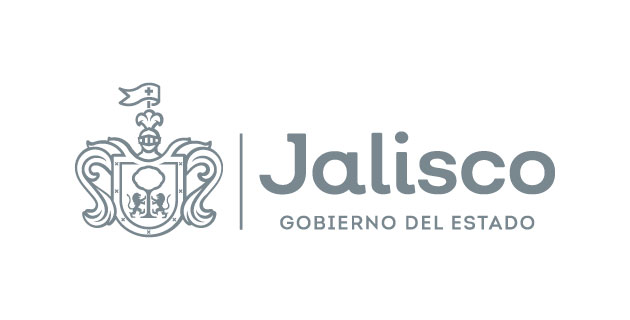 GOBIERNO DEL ESTADO DE JALISCOORGANISMO PÚBLICO DESCENTRALIZADOSERVICIOS DE SALUD JALISCOBASESLICITACIÓN PÚBLICA LOCAL SECGSSJ-LCCC-078-2023 CON CONCURRENCIA DE COMITÉ“INSUMOS ALIMENTICIOS PARA EL CAISAME DE ESTANCIA PROLONGADA DEL SALME, HGO Y EL HMIELM, PARA EL EJERCICIO 2024”De conformidad con lo previsto por el artículo 134 de la Constitución Política de los Estados Unidos Mexicanos; los artículos 1, 2 y 3 de la LEY del Organismo Público Descentralizado Servicios de Salud Jalisco, artículos 4,5 y 8 fracción V, inciso a) y 27 fracción II, artículos 1, 2, 3, 4 punto 1 fracciones II, III, IV, V, VI,  23, 24, 34, 35, 47, 49, 55 fracción Ill,  59, 63, 69, 79 fracción I, y demás relativos de la LEY de Compras Gubernamentales, Enajenaciones y Contratación de Servicios del Estado de Jalisco y sus Municipios, artículos 1, 2, 3, y demás aplicables de su Reglamento y los ordenamientos aplicables en materia;   el Organismo Público Descentralizado Servicios de Salud Jalisco, a través de la Dirección de Gestión Administrativa y la Coordinación de Adquisiciones Constituidas en Unidad Centralizada de Compras, con domicilio  en la calle Dr. Baeza Alzaga número 107, Colonia Centro, C.P. 44100, en la ciudad de Guadalajara, Jalisco, México; CONVOCA a las personas físicas y/o jurídicas interesadas en participar en el PROCEDIMIENTO de ADQUISICIÓN mediante la LICITACIÓN PÚBLICA LOCAL SECGSSJ-LCCC-078-2023 CON CONCURRENCIA DE COMITÉ, denominada “INSUMOS ALIMENTICIOS PARA EL CAISAME DE ESTANCIA PROLONGADA DEL SALME, HGO Y EL HMIELM, PARA EL EJERCICIO 2024”, en lo subsecuente PROCEDIMIENTO DE ADQUISICIÓN, el cual cuenta con suficiencia presupuestal y se llevará a cabo con recursos ESTATALES del Ejercicio Presupuestal 2024 Partida Objeto del Gasto 22102. De ser el caso, los pagos que se tengan que efectuar con cargo a ejercicios presupuestales futuros, estarán sujetos a la aprobación del presupuesto correspondiente.El proceso se llevará de conformidad a lo establecido en las siguientes:B A S E S Para los fines de estas BASES, se entenderá por:CALENDARIO DE ACTIVIDADES(ACTOS)ESPECIFICACIONES.El objeto del presente PROCEDIMIENTO es llevar a cabo la adquisición de “INSUMOS ALIMENTICIOS PARA EL CAISAME DE ESTANCIA PROLONGADA DEL SALME, HGO Y EL HMIELM, PARA EL EJERCICIO 2024” conforme a las características señaladas en el Anexo 1. Carta de Requerimientos Técnicos, de las presentes BASES; dichas especificaciones y características técnicas se consideran mínimas y con la óptima calidad, por lo que los PARTICIPANTES podrán proponer bienes y/o servicios con especificaciones y características superiores, si así lo consideran conveniente. Las propuestas deberán ser entregadas de manera PRESENCIAL de acuerdo con el CALENDARIO DE ACTIVIDADES en el DOMICILIO citado en la CONVOCATORIA.Tipo de contratación.El presente PROCEDIMIENTO DE ADQUISICIÓN será bajo la modalidad de CONTRATO ABIERTO por presupuestos mínimos y máximos de los bienes que podrá ejercerse, de conformidad con lo establecido en el artículo 79 fracción I de la LEY de Compras Gubernamentales, Enajenaciones y Contratación de Servicios del Estado de Jalisco y sus Municipios, como se muestra en la siguientes tablas: PLAZO, LUGAR Y CONDICIONES.La entrega de los bienes o insumos objeto de este PROCEDIMIENTO DE ADQUISICIÓN, deberá ser de acuerdo con lo establecido en el Anexo 1. Carta de Requerimientos Técnicos de las presentes BASES, y de conformidad con las características y especificaciones que se establecerán en el CONTRATO. Las obligaciones correrán a partir de la notificación de la RESOLUCIÓN y bajo la estricta responsabilidad del PROVEEDOR, quien se asegurará de su adecuada transportación o prestación del servicio, hasta su correcta recepción a entera satisfacción de la ÁREA REQUIRENTE. Se considerará que el PROVEEDOR ha entregado los servicios o bienes, objeto de este PROCEDIMIENTO DE ADQUISICIÓN, una vez que en la factura y/o ORDEN DE COMPRA correspondiente se plasme el sello y firma del personal técnico responsable de la ÁREA REQUIRENTE y se recabe el oficio de recepción de los bienes/servicios a entera satisfacción por parte del personal técnico responsable.TRAMITE DE PAGO.Pago por parcialidades efectivamente entregadas, conforme a lo siguiente:I.	El PROVEEDOR que resulte adjudicado deberá facturar los bienes o servicios a nombre del ORGANISMO, debiendo cumplir con los requisitos fiscales establecidos por la legislación en la materia, con el Impuesto al Valor Agregado desglosado y especificando con exactitud la cantidad de los bienes o servicios con su precio unitario únicamente con dos decimales, en apego a lo establecido en el CONTRATO o PEDIDO respectivo, y preferentemente estipulará en dicha factura datos de identificación como el número de proceso de adjudicación, número de orden de compra, PEDIDO y/o número de CONTRATO.II.	El PROVEEDOR, para el caso de bienes, tendrá la obligación de realizar la entrega en el almacén que corresponda, de conformidad con lo que se señala en la presente CONVOCATORIA, acompañado de la factura, la impresión del XML de dicha factura, formato de verificación de comprobante fiscal, PDF y XML en formato electrónico generado por el SAT, copia del estado de cuenta o documento bancario en el que se puedan apreciar con claridad los datos bancarios del proveedor, así como copia simple del PEDIDO u orden de compra, copia simple del FALLO o el CONTRATO, copia simple de la garantía de cumplimiento de obligaciones (cuando aplique) y, de ser el caso, cualquier otro documento que le sea requerido al PROVEEDOR, de acuerdo con la naturaleza de la contratación. Para el caso de servicios, el PROVEEDOR tendrá la obligación de realizar la entrega de los documentos señalados en este párrafo, directamente al ÁREA REQUIRENTE.III. 	Para el caso de bienes, una vez concluida la recepción, el PROVEEDOR deberá entregar al ÁREA REQUIRENTE o a quien designe el ORGANISMO, para el trámite de pago, la documentación señalada en el párrafo anterior, debidamente firmada y sellada, acompañada del documento que acredite la recepción en el almacén que corresponda.IV.	Para el trámite de pago, el ÁREA REQUIRENTE entregará la siguiente documentación en el ÁREA DE GLOSA, en un plazo máximo de 10 días naturales, contados a partir de la entrega de la documentación señalada en la fracción II, debidamente firmada y sellada, acompañada del documento que acredite la prestación del servicio o la recepción del (de los) bien(es) en el almacén que corresponda:Formato denominado “Solicitud de Pago”.Oficio de petición del pago suscrito por el área requirente (en el cual se solicite el pago y se estipule la recepción del producto o servicio a entera satisfacción del área requirente).Factura sellada y firmada (impresión y archivo electrónico del PDF, XML y verificación del comprobante fiscal).PEDIDO u orden de compra original.Copia del CONTRATO.Copia de la garantía del cumplimiento de obligaciones (cuando sea el caso).Original de la entrada de almacén, incorporación patrimonial u hoja de consumo duradero (según corresponda).Evidencia y/o soporte documental que acredite la prestación del servicio o recepción del bien.Copia de la carátula del estado de cuenta o documento bancario en el que se pueda apreciar con claridad la cuenta bancaria a nombre del PROVEEDOR a la que se efectuará el pago.V.	La Dirección de Finanzas del Organismo procesará la revisión y validación del soporte documental y en su caso el trámite de pago.Si el expediente (factura y resto del soporte documental) enviados para su pago presentan errores o deficiencias, el ÁREA DE GLOSA los devolverá al ÁREA REQUIRENTE, el área indicará al PROVEEDOR las deficiencias que deberá corregir, o bien subsanará dichos errores o deficiencias. El periodo que transcurra a partir de la indicación de las deficiencias y hasta que el PROVEEDOR presente las correcciones no se computará para efectos del plazo del pago estipulado.El pago de los servicios quedará condicionado proporcionalmente al pago que el PROVEEDOR deba efectuar, en su caso, por concepto de penas convencionales. Lo anterior, sin perjuicio de que la Dirección de Finanzas, pueda proceder al cobro de las penas convencionales previo al pago correspondiente conforme a lo estipulado en el CONTRATO.Es requisito indispensable para el pago, que el PROVEEDOR realice la entrega de la garantía de cumplimiento del CONTRATO de los bienes/servicios adjudicados en el supuesto de proceder.VI.	El ORGANISMO efectuará el pago total en Moneda Nacional y dentro de los 30 días hábiles siguientes a la correcta presentación del expediente en el área de glosa del ORGANISMO. El pago se realizará mediante transferencia vía electrónica, a la cuenta bancaria que el PROVEEDOR adjudicado proporcione al ORGANISMO.De ser el caso, de acuerdo con los artículos 76 y 77 de la LEY del Presupuesto, Contabilidad y Gasto Público del Estado de Jalisco, los pagos que se tengan que efectuar con cargo a ejercicios presupuestales futuros, estarán sujetos a la aprobación del presupuesto correspondiente.VIGENCIA DE PRECIOS.La PROPOSICIÓN presentada por los PARTICIPANTES, será bajo la condición de precios fijos hasta la total entrega de los bienes y/o prestación de los servicios. Al presentar su PROPUESTA en la presente Licitación, los PARTICIPANTES dan por aceptada esta condición. Si con posterioridad a la adjudicación del presente proceso se presentan circunstancias económicas de tipo general ajenas a la responsabilidad de las partes, que provoquen directamente un aumento o reducción en los precios, se procederá de acuerdo con lo establecido en el artículo 75 de la Ley.IMPUESTOS Y DERECHOS.El ORGANISMO, aceptará cubrir los impuestos que le correspondan, siempre y cuando se presenten desglosados en las PROPUESTAS y en las facturas.OBLIGACIONES DE LOS PARTICIPANTES.Contar con la capacidad administrativa, fiscal, financiera, legal, técnica y profesional para atender el requerimiento en las condiciones solicitadas.Presentar al momento del Registro para el Acto de Presentación y Apertura de Propuestas, el Manifiesto de Personalidad anexo a estas BASES, con firma autógrafa, así como la copia de la Identificación Oficial Vigente de la persona que vaya a realizar la entrega del sobre cerrado y la CONSTANCIA DE SITUACIÓN FISCAL, de la que se desprenda que el PARTICIPANTE cuenta con domicilio fiscal en el estado de Jalisco, con fecha de expedición no mayor a 30 días naturales de antigüedad a la fecha del acto de presentación y apertura de proposiciones, a nombre del PARTICIPANTE.  El incumplimiento de cualquiera de los requisitos solicitados en este apartado será causal para no recepcionar el sobre de la propuesta.Presentar todos los documentos y anexos solicitados en el numeral 9 de las presentes BASES, ya que son parte integral de la propuesta, para todos los efectos legales a que haya lugar, a excepción de los documentos opcionales.En caso de resultar adjudicado, si el PARTICIPANTE se encontrara dado de baja o no registrado en el RUPC, como lo establece el Capítulo III, de la Ley, deberá realizar su alta antes de la firma del respectivo CONTRATO dentro de los plazos y términos previstos en el REGLAMENTO, este requisito es factor indispensable para la elaboración de la orden de compra y celebración del CONTRATO. La Dirección de Padrón de Proveedores determinará si su giro está incluido en el ramo de bienes o servicios que participa. En caso de no cumplir con lo anterior, no podrá celebrarse CONTRATO alguno, por lo que, no se celebrará CONTRATO con dicho PARTICIPANTE y de resultar conveniente, se celebrará con el segundo lugar o se iniciará un nuevo PROCEDIMIENTO DE ADQUISICIÓN.Para efectos de inscripción o actualización del registro, los interesados deberán cumplir con los requisitos señalados en el artículo 20 de la Ley, así como los referidos en los artículos 20, 21 y 22 de su REGLAMENTO; para ello deberán de acudir a la Dirección de Padrón de Proveedores dependiente de la Secretaría de Administración.En caso de resultar adjudicado, deberá de suscribir el CONTRATO en los formatos, términos y condiciones que la Dirección Jurídica del ORGANISMO establezca, mismo que atenderá en todo momento a las presentes BASES, al Anexo 1. Carta de Requerimientos Técnicos, junta aclaratoria y la PROPUESTA del adjudicado.Conservar y mantener en forma confidencial toda información que llegara a su conocimiento necesaria para la elaboración y presentación de sus propuestas, con motivo de esta licitación, sea cual fuere su naturaleza o destino, obligándose por tanto, a abstenerse de comunicarla, divulgarla o utilizarla para sí o en beneficio de terceros, fuese o no con propósito de lucro, o cualquier otra información que se proporcione en forma verbal o por escrito, excepto por requerimiento de Autoridad del orden Judicial o Administrativo competente.La contravención a lo dispuesto generará la obligación a cargo del PARTICIPANTE que la incumpla, de indemnizar al ÁREA REQUIRENTE y/o del ORGANISMO, por los daños y perjuicios causados con motivo del incumplimiento.JUNTA DE ACLARACIONES.Los PARTICIPANTES que estén interesados en participar en el PROCEDIMIENTO podrán presentar sus solicitudes de aclaración en la COORDINACIÓN DE ADQUISICIONES, en el DOMICILIO de manera física y firmada por el representante legal del PARTICIPANTE, de conformidad al anexo de Solicitud de Aclaraciones y de manera digital en formato Word o en su caso podrán ser enviadas en los mismos términos al correo electrónico del COMPRADOR al correo electrónico luisfrancisco.lopez@jalisco.gob.mx a más tardar a las 15:00 horas del 19 de diciembre del año en curso, de conformidad con los artículos 62 apartado 4, 63 y 70 de la Ley, 63, 64 y 65 de su REGLAMENTO.Las solicitudes de aclaración deberán plantearse de manera clara y concisa, además de estar directamente vinculadas con los puntos contenidos en la CONVOCATORIA, sus BASES y su Anexo 1. Carta de Requerimientos Técnicos, indicando el numeral o punto específico con el cual se relaciona. Las solicitudes que no cumplan con los requisitos señalados podrán ser desechadas por la CONVOCANTE.Serán atendidas únicamente las solicitudes de aclaración que se hayan recibido en el tiempo y forma establecidos, sin embargo, en el acto de junta de aclaraciones, los asistentes podrán formular cuestionamientos que no hayan sido plasmados en el documento entregado de forma previa, sin embargo, la CONVOCANTE no tendrá obligación de dar respuesta a éstos en el acta correspondiente, a no ser que, a su juicio, las respuestas otorgadas sean de trascendencia para la CONVOCATORIA y sus anexos.El registro para asistir al acto de junta de aclaraciones se llevará a cabo de conformidad a la fecha y horario establecido en el CALENDARIO DE ACTIVIDADES de las presentes BASES en el DOMICILIO del ORGANISMO.El acto de JUNTA DE ACLARACIONES se llevará a cabo en el DOMICILIO del ORGANISMO, de conformidad a la fecha y horario establecido en el CALENDARIO DE ACTIVIDADES de las presentes BASES, donde se dará respuesta a las preguntas recibidas.Las aclaraciones o la ausencia de ellas y los acuerdos tomados en el acto serán plasmados en el Acta de la Junta de Aclaraciones, la cual será parte integral de la presente CONVOCATORIA para los efectos legales a los que haya lugar.La asistencia de los PARTICIPANTES o sus representantes legales a la junta de aclaraciones y/o visita en sitio, será optativa para los PARTICIPANTES, de conformidad con el articulo 62 numeral 4 de la Ley, pero las determinaciones que se acuerden dentro de la junta de aclaraciones serán de observancia obligatoria para todos aquellos que presenten proposiciones, aun para aquellos que no hayan asistido a las juntas de aclaraciones, o que desconozcan el resultado de dichos actos, esto con fundamento en el artículo 64 del REGLAMENTO.VISITA DE CAMPO.Para este Proceso de Adquisición No se requiere Visita de Campo. CARACTERÍSTICAS DE LA PROPUESTA.De conformidad con los artículos 64 y 65 de la Ley, el PARTICIPANTE deberá presentar su PROPUESTA técnica y económica mecanografiada o impresa, debidamente firmada, dirigida al ORGANISMO en la que debe constar el desglose de cada uno de los bienes / servicios que está ofertando y que el CONVOCANTE solicita contratar. Todas y cada una de las hojas de la PROPUESTA elaborada por el PARTICIPANTE, deberán presentarse firmadas de firma autógrafa por el titular, Representante o Apoderado Legales, en su caso. Todos los documentos que integren la PROPUESTA deberán presentarse, dentro de un sobre cerrado el cual deberá contener en su portada la fecha, nombre del PARTICIPANTE (Razón Social) y número del PROCEDIMIENTO DE ADQUISICIÓN. La no observancia de este inciso podrá ser motivo suficiente para desechar la propuesta. Los documentos no deberán estar alterados, tachados y/o enmendados.No se aceptarán opciones, el PARTICIPANTE deberá presentar una sola propuesta.La PROPUESTA deberá presentarse en los términos de los formatos establecidos en los anexos 2 (Propuesta Técnica) y 3 (Propuesta Económica).El PARTICIPANTE deberá presentar de manera obligatoria, en los términos del formato establecido como Anexo 7 (Declaración de aportación cinco al millar para el Fondo Impulso Jalisco), su aceptación o no aceptación para la aportación cinco al millar del monto total adjudicado antes de I.V.A. para el Fondo.La PROPUESTA deberá estar dirigida al ORGANISMO PÚBLICO DESCENTRALIZADO SERVICIOS DE SALUD JALISCO y realizarse con estricto apego a las necesidades planteadas por la CONVOCANTE en las presentes BASES, de acuerdo con el servicio y especificaciones requeridas en el Anexo 1. Carta de Requerimientos Técnicos.La oferta se presentará en moneda nacional con los precios unitarios, I.V.A. y demás impuestos que en su caso correspondan desglosados. La PROPUESTA económica deberá considerar para los cálculos aritméticos únicamente dos decimales. La PROPUESTA deberá incluir todos los costos involucrados, por lo que no se aceptará ningún costo extra o precios condicionados.El PARTICIPANTE en su PROPUESTA podrá ofertar características superiores a los solicitados, lo cual deberá sustentarse documentalmente y deberá ser corroborado por el área requirente en su dictamen técnico.Toda la documentación elaborada por el PARTICIPANTE deberá redactarse en español. Únicamente podrán presentarse certificaciones, folletos, catálogos y/o cualquier tipo de documento informativo en el idioma original, adjuntando traducción simple al español.El PARTICIPANTE que pretenda participar, deberá cotizar (establecer precio) para la totalidad de las partidas solicitadas de conformidad con el Anexo 1. Carta de Requerimientos Técnicos, (Anexo Técnico), de las presentes BASES, mismo que formara parte de la PROPUESTA económica.La falta de alguna de estas características será causal desechamiento de la PROPUESTA del PARTICIPANTE.CARACTERÍSTICAS ADICIONALES DE LAS PROPUESTAS.Para facilitar en el acto de apertura la revisión de los documentos requeridos, se sugiere que éstos sean integrados en una carpeta de tres argollas conteniendo:Índice que haga referencia al número de hojas y orden de los documentos.Hojas simples de color que separen cada sección de la PROPUESTA en la que se mencione de qué sección se trata.Los documentos originales que se exhiban con carácter devolutivo y por lo tanto no deban perforarse, presentarse dentro de micas. El no presentarlos dentro de la mica, exime de responsabilidad a la Unidad Centralizada de Compras de ser firmados y/o foliados.Las hojas foliadas en el orden solicitado, por ejemplo: 1/3, 2/3, 3/3.Sin grapas ni broches Baco.Anexo 2. Propuesta Técnica, se requiere en formato digital en versión .doc y .pdf; Anexo 3. Propuesta Económica, se requiere en formato digital en versión .xlsx y .pdf, además de todos los anexos y los documentos solicitados en formato pdf, todo lo mencionado en este punto almacenado en una memoria USB.La falta de alguna de las características adicionales de la PROPUESTA no será causal de DESECHAMIENTO de la PROPUESTA del PARTICIPANTE.ESTRATIFICACIÓN.En los términos de lo previsto por el apartado 1 del Artículo 68 de la Ley, con el objeto de fomentar la participación de las micro, pequeñas y medianas empresas en los procedimientos de adquisición y arrendamiento de bienes muebles, así como la contratación de servicios que realicen las dependencias y entidades de la Administración Pública Estatal, se deberá considerar el rango del PARTICIPANTE atendiendo a lo siguiente:MUESTRAS FÍSICAS.Para este PROCEDIMIENTO DE ADQUISICIÓN no se requieren muestras físicas.PRESENTACIÓN Y APERTURA DE PROPUESTAS. Presentación y apertura de propuestas técnicas y económicas.Este acto se llevará a cabo de conformidad a la fecha y horario establecido en el CALENDARIO DE ACTIVIDADES de las presentes BASES, en el domicilio del ORGANISMO en la calle Dr. Baeza Alzaga # 107 Col. Centro, C.P. 44100, Guadalajara, Jalisco, de conformidad con lo señalado en artículo 64 de la Ley de Compras Gubernamentales, Enajenaciones y Contratación de Servicios del Estado de Jalisco y sus Municipios. 	Los PARTICIPANTES que concurran al acto, deberán entregar con firma autógrafa el Manifiesto de Personalidad, adjunto a estas BASES, junto a una copia de su Identificación Oficial Vigente, y la CONSTANCIA DE SITUACIÓN FISCAL, de la que se desprenda que el PARTICIPANTE cuenta con domicilio fiscal en el estado de Jalisco, con fecha de expedición no mayor a 30 días naturales de antigüedad a la fecha del acto de presentación y apertura de proposiciones, a nombre del PARTICIPANTE. El incumplimiento de cualquier de las condiciones y requisitos solicitados   será causal para no recepcionar el sobre de la propuesta.Cualquier PROVEEDOR que no se haya registrado en tiempo y forma, será causal suficiente para que no le sea recepcionada su PROPUESTA.EL SOBRE QUE INTEGRA LA PROPUESTA TÉCNICA y ECONÓMICA deberá contener la documentación siguiente impresa en papel membretado de la empresa y FIRMADO CADA ANEXO POR EL REPRESENTANTE LEGAL de manera OBLIGATORIA:Anexo 2. (Propuesta Técnica). Adjuntar transcripción textual del Anexo 1 Carta de Requerimientos Técnicos. más documentos solicitados en el mismo.Anexo 3. (Propuesta Económica)Anexo 4. (Carta de Proposición).Manifiesto libre bajo protesta de decir verdad de contar con la capacidad administrativa, fiscal, financiera, legal, técnica y profesional para atender el requerimiento en las condiciones solicitadas.Anexo 5. (Acreditación) o documentos que lo acredite.Presentar copia vigente del Registro Único de Proveedores y Contratistas (RUPC), (en caso de contar con él).Presentar copia simple legible del pago emitido por la Secretaría de la Hacienda Pública del Estado de Jalisco, del impuesto estatal sobre erogaciones por remuneraciones al trabajo no mayor a 60 días naturales de antigüedad a la fecha del Acto de Presentación y Apertura de Proposiciones, (impuesto del 2% sobre nómina), y original para su cotejo.Tratándose de personas jurídicas, deberá presentar, además:Original o copia certificada solo para cotejo (se devolverá al término del acto) y copia simple legible de la escritura constitutiva de la sociedad, y en su caso, de las actas donde conste en su caso, la prórroga de la duración de la sociedad, último aumento o reducción de su capital social; el cambio de su objeto de la sociedad, la transformación o fusión de la sociedad; de conformidad con lo señalado en los artículos 182 y 194 de la Ley General de Sociedades Mercantiles.Original o copia certificada solo para cotejo (se devolverá al término del acto) y copia simple legible del poder notarial o instrumento correspondiente del representante legal, en el que se le acredite la personería jurídica y se le otorguen facultades para actos de administración; tratándose de Poderes Especiales, se deberá señalar en forma específica la facultad para participar en licitaciones o firmar contratos con el Gobierno.Los documentos referidos en los numerales A y B deben estar inscritos en el Registro Público de la Propiedad y del Comercio, cuando proceda, en términos del artículo 21 del Código de Comercio.Copia simple de Constancia de Situación Fiscal con fecha de emisión no mayor a 30 días naturales de antigüedad a la fecha del Acto de Presentación y Apertura de Proposiciones.Copia simple del comprobante de domicilio de los PARTICIPANTES, no mayor a 2 meses de antigüedad a la fecha del Acto de Presentación y Apertura de Proposiciones, a nombre de la razón social del PARTICIPANTE.Declaración Anual del ISR completa del ejercicio fiscal del año 2022, con sus anexos y acuse, a excepción de las empresas constituidas en el año en curso.Tratándose de personas físicas, deberá presentar, además:Copia simple de acta de nacimiento.Copia simple de Constancia de Situación Fiscal con fecha de emisión no mayor a 30 días naturales de antigüedad a la fecha del Acto de Presentación y Apertura de Proposiciones.Copia simple del comprobante de domicilio, no mayor a 2 meses de antigüedad a la fecha del Acto de Presentación y Apertura de Proposiciones, a nombre del PARTICIPANTE.Última declaración del ISR completa del ejercicio fiscal del año 2022, en donde se observe el ingreso acumulado del ejercicio fiscal en comento, a excepción de las personas físicas que iniciaron o reactivaron actividades en el año en curso.Anexo 6. (Declaración de Integridad y NO COLUSIÓN de PROVEEDORES).Anexo 7. (Declaración de aportación cinco al millar para el fondo impulso Jalisco).Anexo 8. (Manifiesto de Opinión Positiva de Cumplimiento de Obligaciones Fiscales y Constancia impresa), en los términos del numeral 25 de las presentes BASES.Anexo 9 En los términos del numeral 26 de las presentes BASES, los PARTICIPANTES deberán presentar.9.1 Manifiesto de Opinión de Cumplimiento.9.2 Opinión de Cumplimiento de Obligaciones en Materia de Seguridad Social.9.3 Constancia Emitida por el IMSS de hacer público el resultado de la consulta de su opinión del cumplimiento de obligaciones fiscales en materia de seguridad social (ACUSE).Anexo 10. (Manifiesto de Opinión de cumplimiento en materia de Aportaciones Patronales y entero de descuentos INFONAVIT y constancia emitida por el INFONAVIT)Anexo 11. (Copia simple de Identificación Oficial Vigente).Anexo 12. (Estratificación), y documentos que acrediten lo establecido en su numeral 2.La falta de cualquiera de los documentos anteriormente descritos a excepción de los documentos que acrediten lo establecido en el numeral 2 del anexo 12, será motivo de desechamiento de la PROPUESTA del PARTICIPANTE.Anexo 13. (Escrito de no conflicto de interés y de no inhabilitación).Anexo 14. (Manifiesto de objeto social en actividad económica y profesionales).Anexo 16. Formato libre a través del cual el PROVEEDOR se comprometa a entregar la garantía de cumplimiento, señalada en el numeral 21 de conformidad con lo establecido en el Anexo 15.La falta de cualquiera de los documentos anteriormente descritos será motivo de desechamiento, así mismo el error en su presentación, las inconsistencias o discrepancias en los datos contenidos en los escritos, así como su omisión parcial o total de la PROPUESTA del PARTICIPANTE.Dos o más personas podrán presentar CONJUNTAMENTE una PROPOSICIÓN sin necesidad de constituir una sociedad, o una nueva sociedad en caso de personas jurídicas; para tales efectos, en la PROPOSICIÓN y en el CONTRATO se establecerán con precisión las obligaciones de cada una de ellas, así como la manera en que se exigiría su cumplimiento. En este supuesto la PROPOSICIÓN deberá ser firmada por el representante común que para ese acto haya sido designado por el grupo de personas; esto último en apego al artículo 64 apartado 3 de la Ley y 79 de su REGLAMENTO.De conformidad con el artículo 79 del REGLAMENTO de la Ley, a la PROPOSICIÓN conjunta deberá de adjuntarse un documento que cumpla con lo siguiente: Deberá estar firmado por la totalidad de los asociados o sus representantes legales.Deberá plasmarse claramente los compromisos que cada uno de los asociados asumirá en caso de resultar adjudicados.Deberá plasmarse expresamente que la totalidad de los asociados se constituyen en obligados solidarios entre sí.Deberá indicarse claramente a cargo de qué PARTICIPANTE correrá la obligación de presentar la garantía, en caso de que no sea posible que se presente de manera conjunta.Deberá señalarse el representante común para efectos de las notificaciones.En caso de no presentarse la documentación antes señalada no se considerará que constituye una PROPUESTA CONJUNTA.ESTE ACTO SE LLEVARÁ DE LA SIGUIENTE MANERA:A este acto deberá asistir el PARTICIPANTE por sí mismo o mediante Representante Legal y/o Apoderado de la empresa y presentar con firma autógrafa el “Manifiesto de Personalidad” anexo a estas BASES, así como una copia de su Identificación Oficial vigente (pasaporte, credencial para votar con fotografía, cédula profesional o cartilla del servicio militar), y la CONSTANCIA DE SITUACIÓN FISCAL, de la que se desprenda que el PARTICIPANTE cuenta con domicilio fiscal en el estado de Jalisco, con fecha de expedición no mayor a 30 días naturales de antigüedad a la fecha del acto de presentación y apertura de proposiciones, a nombre del PARTICIPANTE.Los PARTICIPANTES que concurran al acto firmarán un registro para dejar constancia de su asistencia;Los PARTICIPANTES registrados entregarán su PROPUESTA en sobre cerrado en forma inviolable.Se procederá a la apertura del sobre con las PROPUESTAS, verificando la documentación solicitada en el numeral 9 de las presentes BASES, sin que ello implique la evaluación de su contenido;Un miembro del COMITÉ dará lectura al total de su oferta económica I.V.A. incluido; Cuando menos uno de los integrantes del COMITÉ asistentes y uno de los PARTICIPANTES presentes (primero o el último de la hoja de registro, cuando aplique), rubricaran la primera hoja de los documentos solicitados en el numeral 9 de estas BASES;Todos los documentos presentados quedarán en poder de la CONVOCANTE para su análisis, constancia de los actos y posterior FALLO;En el supuesto de que algún PARTICIPANTE no cumpla con la obligación de sostener todas y cada una de las condiciones de sus propuestas, o las retire antes de la emisión de la resolución que recaiga en el presente PROCEDIMIENTO DE ADQUISICIÓN, el Encargado de la Direccion de Gestión Administrativa o el funcionario que éste designe para tal efecto, podrá suspender o cancelar el registro del Padrón, conforme a la normatividad aplicable.Si por cualquier causa el COMITÉ no cuente con quorum legal para sesionar en la fecha establecida para el Acto de Presentación y Apertura de Propuestas, o se deba suspender la sesión por causas justificadas, se solicitará a los PARTICIPANTES que hayan comparecido, que procedan al registro y a entrega de los sobres con sus propuestas, firmándose estos en su presencia por al menos uno miembros del COMITÉ, quedando a resguardo del Secretario del COMITÉ junto con la lista de asistencia, bajo su más estricta responsabilidad, y hasta el momento de su apertura, debiéndose proceder a la apertura de los sobres en la Sesión inmediata siguiente, para lo cual se notificará a los PARTICIPANTES el día y hora en que se celebrará.CRITERIOS PARA LA EVALUACIÓN DE LAS PROPUESTAS Y LA ADJUDICACIÓN. El Presente PROCEDIMIENTO DE ADQUISICIÓN, será adjudicado a un único PARTICIPANTE.Una vez revisado y analizados los bienes y/o servicios a adquirir el ÁREA REQUIRENTE, así como la UNIDAD CENTRALIZADA DE COMPRAS, considera que para el presente proceso resulta conveniente utilizar el criterio binario en lugar del criterio de puntos y porcentajes o de costo beneficio. “Toda vez que los bienes/ servicios a adquirir tienen características, metodologías o procesos semejantes, estandarizados y homologados, sin que exista una diferencia sustancial en la oferta posible, por lo que no existe una vinculación entre las características del PROVEEDOR y el resultado final, en tal sentido el precio constituye el principal diferenciador entre ellos.En este contexto y para no limitar la participación de los licitantes, la evaluación se procederá conforme a lo señalado en el apartado 2 del Artículo 66 de la Ley, en los Procedimientos de Licitación Pública y en el artículo 69 de su REGLAMENTO, en donde se aceptarán las ofertas que cumplan con los requerimientos establecidos en este procedimiento y cubran las características técnicas establecidas en el Anexo 1. Carta de Requerimientos Técnicos.Se establece como criterio de evaluación el BINARIO, mediante el cual sólo se Adjudica a quien cumpla con los requisitos establecidos por el CONVOCANTE (PROPUESTA TÉCNICA) y oferte el precio más bajo (PROPUESTA ECONÓMICA), considerando los criterios establecidos en la propia Ley, en este supuesto, el CONVOCANTE evaluará al menos las dos PROPOSICIONES cuyo precio resulte ser más bajo, de no resultar estas solventes, se evaluarán las que les sigan en precio. Para lo cual será indispensable cumplir con los requisitos especificados en el Anexo 1. Carta de Requerimientos Técnicos.El ÁREA REQUIRENTE emitirá un Dictamen Técnico, en el cual se señalará si los PARTICIPANTES cumplen con los requisitos especificados en el Anexo 1. Carta de Requerimientos Técnicos, y en caso de que estos no cumplan, deberá estar debidamente justificado, una vez emitido dicho dictamen, el ÁREA CONTRATANTE elaborará un Dictamen Económico, el cual deberá contener la evaluación de los PARTICIPANTES que cumplieron con los requerimientos técnicos mínimos solicitados por el ÁREA REQUIRENTE. Durante la evaluación de la PROPUESTA económica, se efectuará el cálculo para determinar que la PROPUESTA económica presentada no resulte superior en un 10% o inferior en un 40% respecto de la media de precios que arroje la Investigación de Mercado en tal sentido se actuará conforme a lo señalado por el artículo 71 de la Ley.No será objeto de evaluación, las condiciones establecidas por la CONVOCANTE que tengan como propósito facilitar la presentación de las proposiciones y agilizar la conducción; así como cualquier otro requisito cuyo incumplimiento, por sí mismo, no afecte la solvencia de las propuestas. La inobservancia por parte de los licitantes respecto a dichas condiciones o requisitos no será motivo para desechar sus propuestas.9.2.1 CRITERIOS DE PREFERENCIA, EMPATE Y PRECIOS NO CONVENIENTEDe acuerdo con el apartado 1 del artículo 68 de la Ley, el ORGANISMO o el COMITÉ, según sea el caso, podrán distribuir la adjudicación de los bienes o servicios entre los PARTICIPANTES empatados, bajo los criterios señalados en el apartado 2 del artículo 49 y 68 de la Ley y de conformidad a lo dispuesto en el artículo 70 de su REGLAMENTO.Para aplicar los criterios de preferencia señalados en el artículo 49 de la Ley, cuando se establezca que la adjudicación será en su totalidad a un solo PARTICIPANTE la diferencia de precios, deberá analizarse respecto del importe total de las propuestas y cuando sea por partidas, la diferencia de precios deberá analizarse respecto de las mismas partidas en cada una de las proposiciones.En caso de resultar aplicable, para efecto de determinar los mejores grados de protección al medio ambiente, deberá escucharse la opinión de la Secretaría de Medio Ambiente y Desarrollo Territorial; mientras que para determinar los grados de preferencia y respecto de innovaciones tecnológicas, la Secretaría de Innovación, Ciencia y Tecnología, habrá de proponer los lineamientos que para tal efecto emita el COMITÉ.Para determinar el precio no conveniente o no aceptable se verificará que el precio del 100% de los consecutivos ofertados no sean superiores al 10% ni inferiores al 40% del precio promedio de la investigación de mercado, la CONVOCANTE podrá declarar desiertos consecutivos sin que implique que se declare desierto la totalidad de la partida, de conformidad a lo establecido en los artículos 71 y 69 apartado 1, fracción III de la LEY, en relación con su correlativo 69, segundo párrafo de su REGLAMENTO.ACLARACIÓN DE LAS PROPUESTAS.La Dirección de Gestión Administrativa, o el funcionario que esta designe, o por conducto del comprador, en su caso,  podrán solicitar aclaraciones relacionadas con las propuestas, a cualquier PARTICIPANTE por el medio oficial que disponga, con fundamento en lo previsto en el artículo 69 apartado 6 de la Ley. COMUNICACIÓN.Salvo lo dispuesto en el párrafo que antecede, desde la apertura de las propuestas y hasta el momento de la notificación de la adjudicación, los PARTICIPANTES no se podrán poner en contacto con la CONVOCANTE, para tratar cualquier aspecto relativo a la evaluación de su propuesta. Cualquier intento por parte de un PARTICIPANTE de ejercer influencia sobre la CONVOCANTE para la evaluación o adjudicación, dará lugar a que se deseche su PROPUESTA.DESECHAMIENTO DE PROPUESTAS DE LOS PARTICIPANTES.La CONVOCANTE a través del COMITÉ, desechará total o parcialmente las PROPUESTAS de los PARTICIPANTES que incurran en cualquiera de las siguientes situaciones:Se encuentren en alguno de los casos previstos por el Artículo 52 de la Ley, o se compruebe su incumplimiento o mala calidad como PROVEEDOR del Gobierno del Estado, y las sanciones aplicadas con motivo de su incumplimiento se encuentren en vigor.Si incumple con cualquiera de los requisitos solicitados en las presentes BASES y sus anexos.Si un socio o administrador forma parte de dos o más de las empresas PARTICIPANTES, o forma parte de alguna empresa a la que se le haya cancelado o suspendido el registro en el Padrón.Cuando la PROPUESTA presentada no esté firmada por la persona legalmente facultada para ello.La falta de cualquier documento solicitado. La presentación de datos falsos.Cuando de diversos elementos se advierta la posible existencia de arreglo entre los PARTICIPANTES para elevar los precios objeto del presente PROCEDIMIENTO DE ADQUISICIÓN.Si se acredita que al PARTICIPANTE que corresponda se le hubieren rescindido uno o más contratos por causas imputables al mismo y/o las sanciones aplicadas con motivo de incumplimiento se encuentren en vigor.Si el PARTICIPANTE no demuestra tener capacidad administrativa, fiscal, financiera, legal, técnica, de producción o distribución adecuada para atender el requerimiento de los servicios en las condiciones solicitadas.Si las ofertas presentadas no se realizan con estricto apego a las necesidades mínimas planteadas por el CONVOCANTE en las presentes BASES de acuerdo con la descripción de las especificaciones y servicios requeridos.Si la PROPUESTA económica del PROVEEDOR en este PROCEDIMIENTO DE ADQUISICIÓN resulta superior a la del mercado a tal grado que la CONVOCANTE presuma que no representa una opción que convenga a los mejores intereses del Estado, atendiendo a lo dispuesto por el artículo 24, apartado 1, fracción VII de la Ley, para la adjudicación de los bienes o servicios materia de este PROCEDIMIENTO DE ADQUISICIÓN.Si el importe de la PROPUESTA presentada es de tal forma inferior a la del mercado a tal grado, que la CONVOCANTE considere que el PARTICIPANTE no podrá prestar los servicios, por lo que incurrirá en incumplimiento.Cuando el PARTICIPANTE se niegue a que le practiquen visitas de verificación o inspección por parte de la CONVOCANTE, en caso de que ésta decida realizar visitas.Cuando el carácter de la LICITACIÓN sea local y el PARTICIPANTE no cuente con domicilio fiscal en el Estado de Jalisco.Cuando las PROPUESTAS presentadas sean superiores al presupuesto asignado.En el supuesto de que el PARTICIPANTE se encuentre dentro de las listas a que se refiere el artículo 69 B del Código Fiscal de la Federación.Si el PARTICIPANTE no oferta la totalidad de las partidas solicitadas en el anexo 1 Carta de Requerimientos Técnicos.SUSPENSIÓN O CANCELACIÓN DEL PROCEDIMIENTO DE ADQUISICIÓN.La CONVOCANTE a través del COMITÉ, podrá cancelar o suspender parcial o totalmente el PROCEDIMIENTO DE ADQUISICIÓN, de acuerdo con las causales que se describen en el apartado 3 del artículo 71 de la Ley y en el artículo, 74, 75 y 76 de su Reglamento o los supuestos que a continuación se señalan:Por caso fortuito o fuerza mayor o cuando ocurran razones de interés general.Cuando se advierta que las BASES difieren de las especificaciones de los servicios que se pretenden adquirir.Si se presume o acredita la existencia de irregularidades.Si ninguna de las ofertas propuestas en este PROCEDIMIENTO DE ADQUISICIÓN, aseguran al Gobierno del Estado de Jalisco las mejores condiciones disponibles para la adjudicación de los servicios materia de este PROCEDIMIENTO DE ADQUISICIÓN, por resultar superiores a los del mercado o ser inferiores a tal grado que la CONVOCANTE presuma que ninguno de los PARTICIPANTES podrá cumplir con el suministro de estos.Por orden escrita debidamente fundada y motivada o por resolución firme de AUTORIDAD JUDICIAL; por la CONTRALORÍA con motivo de inconformidades; así como por la DIRECCIÓN, en los casos en que tenga conocimiento de alguna irregularidad.A solicitud del AREA REQUIRENTE, cuando dicha solicitud se encuentre debidamente justificada.En caso de que el PROCEDIMIENTO DE ADQUISICIÓN sea suspendido o cancelado se avisará a todos los PARTICIPANTES.DECLARACIÓN DE PROCEDIMIENTO DE ADQUISICIÓN DESIERTO.El COMITÉ, podrá declarar parcial o totalmente desierto el PROCEDIMIENTO DE ADQUISICIÓN de conformidad con el artículo 71, apartado 1 de la Ley o los supuestos que a continuación se señalan:Cuando no se reciba por lo menos una PROPUESTA en el acto de Presentación y Apertura de Propuestas.Cuando ninguna de las PROPUESTAS cumpla con todos los requisitos solicitados en estas BASES.Si a criterio de la Direccion de Gestión Administrativa ninguna de las propuestas cubre los elementos que garanticen al GOBIERNO DEL ESTADO DE JALISCO las mejores condiciones.Si la oferta del PARTICIPANTE que resulte ser más económica y que cumpla técnicamente, excede el 10% o inferior en un 40% respecto de la media de precios que arroje la investigación de mercado del PROCEDIMIENTO DE ADQUISICIÓN.Si después de efectuada la evaluación técnica y económica no sea posible adjudicar a ningún PARTICIPANTE.REDUCCIÓN DE CANTIDADES.El COMITÉ podrá autorizar a solicitud del ÁREA REQUIRENTE, y cuando se encuentre debidamente justificado, reducciones de las cantidades o bienes o servicios materia de la licitación pública, cuando el presupuesto asignado al procedimiento de adquisición sea rebasado por las proposiciones presentadas. Al efecto, los responsables del dictamen económico verificarán previamente que los precios de la misma son aceptables; el ÁREA REQUIRENTE emitirá oficio en el que se indique la necesidad y conveniencia de efectuar la reducción respectiva, así como la justificación para no reasignar recursos a fin de cubrir el faltante.NOTIFICACIÓN DEL FALLO O RESOLUCIÓN.El día 28 de diciembre del 2023 a partir de las 17:00 horas, de acuerdo con lo establecido en el apartado 1 del artículo 69 de la Ley, se dará a conocer la resolución del presente procedimiento en el ORGANISMO ubicado en la calle Dr. Baeza Alzaga # 107, Col. Centro, C.P. 44100, Guadalajara, Jalisco, donde se les entregará una copia de este. Además, a través de la página web del ente, o por correo electrónico manifestado por el PARTICIPANTE en el numeral 9 (nueve) del Anexo 4 Carta de Proposición.Así mismo se fijará un ejemplar del Acta de Fallo en el tablero de notificaciones de la COORDINACIÓN DE ADQUISICIONES, durante un periodo mínimo de 10 días naturales, siendo de la exclusiva responsabilidad del PROVEEDOR el acudir a enterarse de su contenido.La notificación del FALLO o RESOLUCIÓN podrá diferirse o anticiparse en los términos del artículo 65 fracción III de la Ley.Con la notificación del FALLO o RESOLUCIÓN por el que se adjudica el CONTRATO, las obligaciones derivadas de éste serán exigibles de conformidad al artículo 77 apartado 1 de la Ley.FACULTADES DEL COMITÉ.El COMITÉ resolverá cualquier situación no prevista en estas BASES y tendrá las siguientes facultades:Dispensar defectos de las propuestas, cuya importancia en sí no sea relevante, siempre que exista la presunción de que el PARTICIPANTE no obró de mala fe.Rechazar propuestas cuyo importe sea de tal forma inferior, que la CONVOCANTE considere que el PARTICIPANTE no podrá prestar los servicios, por lo que incurrirá en incumplimiento.Si al revisar las propuestas existiera error aritmético y/o mecanográfico, se reconocerá el resultado correcto y el importe total será el que resulte de las correcciones realizadas.Cancelar, suspender o declarar desierto el procedimiento.Verificar todos los datos y documentos proporcionados en la PROPUESTA correspondiente, y si se determina que por omisión o dolo el PARTICIPANTE, no estuviera en posibilidad de cumplir con lo solicitado en estas BASES y sus anexos, el COMITÉ podrá adjudicar al PARTICIPANTE que hubiera obtenido el segundo lugar de acuerdo con la evaluación que se practique a las propuestas presentadas o convocar a un nuevo PROCEDIMIENTO DE ADQUISICIÓN si así lo considera conveniente.Solicitar el apoyo a cualquiera de las áreas técnicas del gobierno del estado, con el fin de emitir su resolución;Solicitar al personal del ORGANISMO que hagan las visitas de inspección - en caso de ser necesarias - a las instalaciones de los PARTICIPANTES, con el fin de constatar su existencia, capacidad de producción, y demás elementos necesarios, para asegurar el cumplimiento de las obligaciones que se deriven de una posible adjudicación, o a llegarse de elementos para emitir su resolución. Emitir su RESOLUCIÓN sobre las mejores condiciones de calidad, servicio, precio, pago y tiempo de entrega ofertadas por los PROVEEDORES, con motivo de las solicitudes de aprovisionamiento, materia de su competencia, para la adquisición, enajenación y arrendamiento de bienes muebles y la contratación de servicios.Realizar las aclaraciones pertinentes respecto a lo establecido en las presentes BASES; y Demás descritas en el artículo 24 de la Ley.De conformidad con los artículos 23, 24 y 31 de la Ley, las consultas, asesorías, análisis opinión, orientación y RESOLUCIONES que son emitidas por el COMITÉ de Adquisiciones son tomadas considerando única y exclusivamente la información, documentación y dictámenes que lo sustenten o fundamente y que son presentados por parte de los LICITANTES  y los Servidores Públicos a quienes corresponda, siendo de quien los presenta la responsabilidad de su revisión, acciones, veracidad, faltas u omisiones en su contenido. FIRMA DEL CONTRATO.Para estar en condiciones de suscribir el CONTRATO, el PARTICIPANTE deberá tener público el resultado de la consulta de su opinión del cumplimiento de obligaciones fiscales en materia de seguridad social. En caso de no encontrarse público, se entenderá actualizado el supuesto del artículo 77 numeral 2 de la Ley.El PARTICIPANTE adjudicado se obliga a proporcionar la documentación que le sea requerida por el ÁREA CONTRATANTE por medio que esta disponga y firmar el CONTRATO en un plazo de 1 a 5 días hábiles contados a partir de la fecha de la notificación del FALLO o RESOLUCIÓN, conforme al numeral 16 de las presentes BASES. Una vez firmado en su totalidad se le proporcionará un ejemplar, esto de conformidad con el artículo 76 de la Ley.  El CONTRATO podrá ser modificado de acuerdo con lo establecido en los artículos 80 y 81 de la Ley.La persona que deberá acudir a la firma del CONTRATO tendrá que ser el Representante Legal y/o Apoderado Legal con facultades para contratar y obligarse, que se encuentre registrado como tal en el Padrón de Proveedores, acreditando su personalidad jurídica mediante original de su Identificación Oficial vigente (cartilla, pasaporte, cédula profesional o credencial para votar con fotografía).El CONTRATO deberá suscribirse en los formatos, términos y condiciones que determine la Dirección Jurídica del ORGANISMO, mismo que corresponderá en todo momento a lo establecido en las presentes BASES, el Anexo 1. Carta de Requerimientos Técnicos y la PROPUESTA del PROVEEDOR adjudicado.Si el interesado no firma el CONTRATO por causas imputables al mismo, EL ORGANISMO por medio de la Dirección de Gestión Administrativa a través de la Coordinación de Adquisiciones, sin necesidad de un nuevo procedimiento, deberá adjudicar el CONTRATO al PARTICIPANTE que haya obtenido el segundo lugar, siempre que la diferencia en precio con respecto a la PROPOSICIÓN inicialmente adjudicada no sea superior a un margen del diez por ciento (10%). En caso de que hubiera más de un PARTICIPANTE que se encuentre dentro de ese margen, se les convocará a una nueva sesión en donde podrán mejorar su oferta económica y se adjudicará a quien presente la de menor precio. De resultar conveniente se podrá cancelar e iniciar un nuevo PROCEDIMIENTO DE ADQUISICIÓN.Si el monto máximo adjudicado resulta igual o inferior a trecientas UMA´S, la CONVOCANTE emitirá un PEDIDO u Orden de compra sin necesidad de elaborar el instrumento contractual.VIGENCIA DEL CONTRATO.El CONTRATO para celebrarse con el PARTICIPANTE que resulte adjudicado en el presente procedimiento, tendrá una vigencia a partir del día siguiente hábil a la notificación y publicación del FALLO y hasta el 05 de diciembre  de 2024 o  a la conclusión de la entrega de los bienes/prestación del servicio objeto del CONTRATO, en atención a los plazos establecidos en las presentes BASES, sus anexos y la PROPUESTA del PROVEEDOR adjudicado, y podrá prorrogarse a solicitud del ORGANISMO siempre y cuando se encuentre debidamente justificado, conforme a lo previsto en el artículo 80 de la Ley.Para el tiempo de entrega de bienes y/o realización del servicio objeto de esta LICITACIÓN el licitante deberá considerar lo establecido en el Anexo 1 Carta de Requerimientos Técnicos, mismo que podrá prorrogarse conforme a lo previsto en el artículo 80 de la Ley.ANTICIPO.Para el presente PROCEDIMIENTO DE ADQUISICIÓN no se otorgará anticipo.GARANTÍAS.En caso de que el monto total del CONTRATO incluyendo el I.V.A., sea superior a el equivalente a cuatro mil veces el valor diario de la Unidad de Medida y Actualización, el PROVEEDOR deberá entregar una garantía del 10% (diez por ciento) del monto total del CONTRATO con el I.V.A. incluido, para responder por el cumplimiento de las obligaciones establecidas en las presentes BASES y en el CONTRATO respectivo, de conformidad a la normatividad vigente. La entrega de la garantía será dentro de los 10 días naturales posteriores a la emisión y publicación del FALLO.La garantía deberá ser a través de fianza, cheque certificado o de caja. la fianza deberá ser expedida por afianzadora nacional y contener el texto del Anexo 15 de estas BASES denominado TEXTO DE LA FIANZA DEL 10% DE GARANTÍA DE CUMPLIMIENTO DEL CONTRATO (fianza del 10% del cumplimiento del CONTRATO) a favor del Organismo Público Descentralizado Servicios de Salud Jalisco, previsto en el artículo 76 fracción IX y 84 de la Ley. Dichas garantías deberán constituirse en Moneda Nacional y estarán en vigor desde el primer día de la contratación y hasta 12 meses posteriores a la fecha de vencimiento del CONTRATO, pudiendo ser exigibles en cualquier tiempo, en la cual, la Compañía Afianzadora se deberá sujetar a la Competencia de los Tribunales del Primer Partido Judicial del Estado de Jalisco, así como aceptar el afianzamiento en caso de que se otorgue alguna prórroga a su fiado, o se celebre acuerdo modificatorio al CONTRATO principal con éste, sin necesidad de que se notifique a la afianzadora las prórrogas que en su caso se otorguen al fiado.21.1 LIBERACIÓN DE GARANTÍAS.Para la liberación de la(s) garantía(s) de cumplimiento y/o de anticipo, una vez transcurrida(s) la(s) vigencia(s) de la(s) misma(s) (hasta 12 meses posteriores a la fecha de vencimiento del contrato), el PROVEEDOR  deberá presentar en la Coordinación de Adquisiciones una solicitud de liberación mediante escrito libre, firmado por el representante legal, en el que señale razón social o nombre de la persona física, número y nombre del procedimiento de contratación, número de contrato, nombre de la institución que emite la garantía, número de identificación de la garantía y monto. La solicitud de liberación deberá acompañarse de copia simple de la garantía de cumplimiento y/o de anticipo.La Coordinación de Adquisiciones será la encargada de notificar al Área Requirente la solicitud de liberación, y esta última notificará a la primera sobre la viabilidad de liberar la garantía de la que se trate, mediante documento en el que se señale la entera satisfacción del (de los) bien(es) o servicio(s) recibido(s). Finalmente, la Dirección de Gestión Administrativa, a través de la Coordinación de Adquisiciones del ORGANISMO, emitirá el oficio de liberación de garantía de cumplimiento y/o de anticipo.SANCIONES.Se podrá cancelar/rescindir el PEDIDO y/o CONTRATO y podrá hacerse efectiva la garantía de cumplimiento de CONTRATO si el PROVEEDOR infringe las disposiciones contenidas en el artículo 116 de la Ley y los siguientes supuestos:Cuando el PROVEEDOR no cumpla con alguna de las obligaciones estipuladas en el CONTRATO.Cuando hubiese transcurrido el plazo adicional que se concede a los PROVEEDORES, para corregir las causas de rechazos que en su caso se efectúen.En caso de entregar productos o servicios con especificaciones diferentes a las ofertadas, el ORGANISMO considerará estas variaciones como un acto doloso y será razón suficiente para hacer efectiva la garantía de cumplimiento de CONTRATO y la cancelación total del PEDIDO y/o CONTRATO, aun cuando el incumplimiento sea parcial e independientemente de los procedimientos legales que se originen.En caso de rescisión del CONTRATO por parte del ORGANISMO por cualquiera de las causas previstas en las presentes BASES o en el CONTRATO.DE LA PENALIZACIÓN POR ATRASO EN LA ENTREGA / EN LA PRESTACIÓN DEL SERVICIO. En caso de que el PROVEEDOR tenga atraso en la entrega de los bienes / en la prestación del servicio por cualquier causa que no sea derivada del ORGANISMO, el ÁREA REQUIRENTE aplicará una pena convencional de conformidad a la siguiente tabla:DEL RECHAZO Y DEVOLUCIONES. En caso de que los bienes entregados por el PROVEEDOR sean defectuosos, faltos de calidad en general o tenga diferentes especificaciones a las solicitadas, el ORGANISMO podrá rechazarlos, ya sea que no los reciba, o los regrese por haber detectado el incumplimiento posterior a la recepción, en caso de haberse realizado el pago, el PROVEEDOR se obliga devolver las cantidades pagadas con los intereses correspondientes, aplicando una tasa equivalente al interés legal sobre el monto a devolver, y a recibir a su costa los bienes que sean rechazados por el ORGANISMO, lo anterior sin perjuicio de que se pueda hacer efectiva la garantía señalada en el numeral 21 de las presentes BASES,  y ejercerse las acciones correspondientes por daños y perjuicios.DE LA OPINIÓN POSITIVA DE LAS OBLIGACIONES FISCALES (SAT).El PARTICIPANTE deberá presentar el documento vigente expedido por el Servicio de Administración Tributaria (SAT) emita una opinión positiva de cumplimiento de obligaciones fiscales, la cual podrá obtenerse por Internet en la página del SAT, en la opción “Mi portal”, con la Clave de Identificación Electrónica Fortalecida.Dicho documento se deberá presentar en sentido positivo con vigencia no mayor a 30 días de la fecha establecida para la Presentación y Apertura de Propuestas, el cual se verificará el código QR contenido en el documento, para lo cual el PARTICIPANTE deberá cerciorarse de que la impresión del mismo sea legible para llevar a cabo la verificación.Las inconsistencias en este punto serán motivo de desechamiento de la PROPUESTA del PARTICIPANTE.DE LA OPINIÓN POSITIVA DE LAS OBLIGACIONES EN MATERIA DE SEGURIDAD SOCIAL (IMSS).Dicho documento se deberá presentar en sentido positivo y con fecha de expedición dentro del periodo comprendido a partir de la publicación de las BASES hasta el día del acto de PRESENTACIÓN Y APERTURA DE PROPUESTAS, el cual se verificará el código QR contenido en el documento, para lo cual el PARTICIPANTE deberá cerciorarse de que la impresión de este sea legible para llevar a cabo la verificación.El PARTICIPANTE deberá autorizar al IMSS a hacer público el resultado de la consulta de su opinión del cumplimiento de obligaciones fiscales en materia de seguridad social, según el siguiente procedimiento:I.     Ingresar al Buzón IMSS, por la página electrónica del Instituto (www.imss.gob.mx/buzonimss), a través del medio de autenticación correspondiente.II.     Del menú, seleccionar la opción "Cobranza".III.    Del menú, seleccionar la opción "32D Autorización de Opinión Pública" y después la opción "Autorizo hacer pública mi opinión del cumplimiento".IV.   Dar clic en el botón "Guardar" y firmar mediante la e.firma.V.    El Buzón IMSS generará el acuse correspondiente, mismo que se deberá presentar dentro de la PROPUESTA del participante, como parte del ANEXO 9. Asimismo, el PARTICIPANTE deberá, mediante la suscripción del ANEXO 9, manifestar su consentimiento expreso para que el ORGANISMO, a través de sus áreas competentes, lleve a cabo la consulta en línea de su opinión del cumplimiento de sus obligaciones fiscales en materia de seguridad social o del resultado de dicha opinión.Las inconsistencias en este punto serán motivo de desechamiento de la PROPUESTA del PARTICIPANTE.DE LA OPINIÓN POSITIVA DE LAS OBLIGACIONES EN MATERIA DEL INFONAVIT.Dicho documento se deberá presentar en sentido positivo con vigencia no mayor a 30 días de la fecha establecida para la presentación y apertura de propuestas, el cual se verificará el código QR contenido en el documento, para lo cual el PARTICIPANTE deberá cerciorarse de que la impresión del mismo sea legible para llevar a cabo la verificación.Las inconsistencias en este punto serán motivo de desechamiento de la PROPUESTA del PARTICIPANTE.Lo anterior en términos del ACUERDO del H. Consejo de Administración del Instituto del Fondo Nacional de la Vivienda para los Trabajadores por el que se emiten las Reglas para la obtención de la constancia de situación fiscal en materia de aportaciones patronales y entero de descuentos, publicado en el Diario Oficial de la Federación el 28 veintiocho de junio del 2017 dos mil diecisiete.INCONFORMIDADES.Ante el Órgano Interno de Control en el Organismo Público Descentralizado Servicios de Salud Jalisco, con domicilio en Dr. Baeza Alzaga 107, colonia centro, C.P. 44100, Guadalajara, Jalisco, o la Contraloría del Estado, con domicilio en Av. Ignacio L. Vallarta número 1252, Col. Americana. Teléfono 01-(33)1543-9470.Se dará curso al procedimiento de inconformidad conforme a lo establecido por los artículos 91 y 92 de la Ley.DERECHOS DE LOS LICITANTES Y PROVEEDORES.Inconformarse en contra de los actos de la LICITACIÓN, su cancelación y la falta de formalización del CONTRATO en términos de los artículos 90 a 109 de la Ley;Tener acceso a la información relacionada con la CONVOCATORIA, igualdad de condiciones para todos los interesados en participar y que no sean establecidos requisitos que tengan por objeto o efecto limitar el proceso de competencia y libre concurrencia.Derecho al pago en los términos pactados en el CONTRATO, o cuando no se establezcan plazos específicos dentro de los 30 días hábiles siguientes a partir de la entrega de la factura respectiva, previa entrega de los bienes o prestación de los servicios en los términos del CONTRATO de conformidad con el artículo 87 de la Ley, En caso de que las facturas entregadas para su pago presenten errores o deficiencias, la convocante indicará al PROVEEDOR las deficiencias que deberá corregir. El periodo que transcurra a partir de la entrega de la indicación y hasta que el PROVEEDOR presente las correcciones no se computará para efectos del plazo de pago estipulado;Solicitar el procedimiento de conciliación ante cualquier diferencia derivada del cumplimiento del CONTRATO o PEDIDOS en términos de los artículos 110 a 112 de la Ley;Denunciar cualquier irregularidad o queja derivada del procedimiento ante el órgano correspondiente.DECLARACIÓN DE APORTACIÓN CINCO AL MILLAR PARA EL FONDO IMPULSO JALISCO.De conformidad con el artículo 149 de la Ley los PARTICIPANTES deberán de manera obligatoria declarar por escrito en los términos del Anexo 7, su voluntad o su negativa para la aportación/retención cinco al millar del monto total del CONTRATO antes de I.V.A., para que sea destinado al FONDO. Bajo ningún supuesto dicha aportación/retención deberá incrementar su PROPUESTA económica ni repercutir en la calidad de los bienes y/o servicios a entregar, su contravención será causa de desechamiento de la PROPUESTA presentada.En caso de aceptar realizar dicha aportación, la misma le será retenida por la Dirección de Finanzas del ORGANISMO en una sola ministración en el primer pago, por lo que deberá señalar el concepto de retención del cinco al millar en el CFDI que se emita para efectos de pago.En caso de aceptar realizar dicha aportación, esta deberá ser en los términos establecidos en el Acuerdo número PF/AS/169/2021, suscrito por el C.P.C. Juan Partida Morales, en su carácter de Secretario de la Hacienda Pública, y publicado en el Periódico Oficial “El Estado de Jalisco” el día 05 de agosto del año 2021.Guadalajara, Jalisco; 15 de diciembre del 2023. LICITACIÓN PÚBLICA LOCAL SECGSSJ-LCCC-078-2023 CON CONCURRENCIA DE COMITÉ“INSUMOS ALIMENTICIOS PARA EL CAISAME DE ESTANCIA PROLONGADA DEL SALME, HGO Y EL HMIELM, PARA EL EJERCICIO 2024”RELACIÓN DE ANEXOSESCRITO DE INTERÉS EN PARTICIPARLICITACIÓN PÚBLICA LOCAL SECGSSJ-LCCC-078-2023 CON CONCURRENCIA DE COMITÉ“INSUMOS ALIMENTICIOS PARA EL CAISAME DE ESTANCIA PROLONGADA DEL SALME, HGO Y EL HMIELM, PARA EL EJERCICIO 2024”ATENTAMENTE________________________________Nombre y firma del Participanteo Representante Legal del mismo.SOLICITUD DE ACLARACIONESLICITACIÓN PÚBLICA LOCAL SECGSSJ-LCCC-078-2023 CON CONCURRENCIA DE COMITÉ“INSUMOS ALIMENTICIOS PARA EL CAISAME DE ESTANCIA PROLONGADA DEL SALME, HGO Y EL HMIELM, PARA EL EJERCICIO 2024”ATENTAMENTE________________________________Nombre y firma del Participanteo Representante Legal del mismo.LICITACIÓN PÚBLICA LOCAL SECGSSJ-LCCC-078-2023 CON CONCURRENCIA DE COMITÉ“INSUMOS ALIMENTICIOS PARA EL CAISAME DE ESTANCIA PROLONGADA DEL SALME, HGO Y EL HMIELM, PARA EL EJERCICIO 2024”MANIFIESTO DE PERSONALIDADGuadalajara Jalisco, a ___ de ____ del 2023.ORGANISMO PÚBLICO DESCENTRALIZADOSERVICIOS DE SALUD JALISCOPRESENTE.AT’N: Mtra. Maribel Becerra BañuelosDirectora de Gestión AdministrativaDeclaro bajo protesta de decir verdad, que cuento con las facultades suficientes para intervenir en el Acto de Presentación y Apertura de Proposiciones y presentar la PROPUESTA en sobre cerrado (a nombre propio/a nombre de mi representada) en mi carácter de (persona física/representante legal/apoderado) asimismo, manifiesto que (no me encuentro/mi representada no se encuentra) en ninguno de los supuestos establecidos en el artículo 52 de la Ley de Compras Gubernamentales, Enajenaciones y Contratación de Servicios del Estado de Jalisco y sus Municipios.RELACION DE SOCIOS, ACCIONISTAS Y, PRINCIPALES ÓRGANOS DE DIRECCIÓN (ADMINISTRADOR GENERAL ÚNICO O, CONSEJO DE ADMINSTRACIÓN).La presentación de este documento es de carácter obligatorio. Sin él no se podrá participar ni entregar PROPUESTA alguna ante la UNIDAD CENTRALIZADA DE COMPRAS, de conformidad con el artículo 59, numeral 1 párrafos VI y VIII de la Ley de Compras Gubernamentales, Enajenaciones y Contratación de Servicios del Estado de Jalisco y sus Municipios.Nota: en caso de no ser el representante legal, este documento fungirá como Carta Poder simple, por lo que la figura de la persona que asista será la de “Apoderado”, y en cuyo caso, este documento deberá ser firmado también por el Representante Legal.ATENTAMENTE________________________________Nombre y firma del Participanteo Representante Legal del mismo.ATENTAMENTE___________________________________Nombre y firma de quien recibe el poderANEXO 1. CARTA DE REQUERIMIENTOS TÉCNICOSLICITACIÓN PÚBLICA LOCAL SECGSSJ-LCCC-078-2023 CON CONCURRENCIA DE COMITÉ“INSUMOS ALIMENTICIOS PARA EL CAISAME DE ESTANCIA PROLONGADA DEL SALME, HGO Y EL HMIELM, PARA EL EJERCICIO 2024”ANEXO TECNICO“INSUMOS ALIMENTICIOS PARA EL CAISAME DE ESTANCIA PROLONGADA, PARA EL EJERCICIO 2024"LISTADO DE INSUMOS  CENTRO DE ATENCIÓN INTEGRAL EN SALUD MENTAL DE ESTANCIA PROLOGADA EL PROVEEDOR deberá cumplir con las siguientes disposiciones y características físicas de los insumos en cada una de las entregas que se programen. Las personas encargadas de entregar los insumos requeridos en los Hospitales deberán presentarse con el uniforme de la empresa y utilizar los aditamentos necesarios (calzado, cofia o red, guantes, cubre bocas, etc.) que garanticen la higiene e inocuidad de los insumos.De no cumplir o acatar cada una de las especificaciones solicitadas en este anexo EL PROVEEDOR incurrirá en incumplimiento en las obligaciones pactadas, y se sujetará a las penas convencionales.El Proveedor deberá de apegarse a los criterios de calidad establecidos en el en las tablas anteriores ya que forma parte de la presente Convocatoria por cada uno de los subgrupos.NORMAS Y/O CERTIFICACIONESLas cantidades máximas y mínimas proyectadas en la tabla previa se señalan con la intención de establecer una situación igualitaria de condiciones de competencia y normar un criterio de igualdad de circunstancias para los oferentes; dichas cantidades, señaladas en la tabla previa, no podrán ser consideradas como una referencia de consumo de la CONVOCANTE. Las cantidades de consumo de los insumos podrán fluctuar, sin importar las cantidades señaladas en la proyección, de conformidad con las necesidades de la CONVOCANTE, y en apego a lo establecido en el artículo 79 de la Ley de Compras Gubernamentales, Enajenaciones y Contratación de Servicios del Estado de Jalisco y sus Municipios, el tipo de contrato será abierto.Las cantidades mínimas y máximas proyectadas por la CONVOCANTE son de forma ilustrativa, por lo que las cantidades no podrán ser consideradas como una referencia de consumo de la CONVOCANTE.Para la entrega de los insumos de la partida CAISAME Estancia Prolongada (CEP) por el Departamento de Alimentación, deberá realizarse de conformidad con lo siguiente:Insumos requeridos para la preparación de los alimentos que son elaborados y proporcionados a los usuarios del CAISAME Estancia Prolongada (CEP), por el Departamento de Alimentación, conforme a los Menús Cíclicos determinados para ellos de dietas normales y especiales de acuerdo con sus necesidades nutricionales.El periodo para la contratación será a partir DEL 01 DE ENERO Y HASTA EL 31 DE DICIEMBRE del año 2024 y las cantidades específicas de las entregas serán de conformidad con los pedidos que formalice con por lo menos 7 días naturales de anticipación el jefe del departamento de alimentación del CAISAME Estancia Prolongada, Coordinador Administrativo o a quien ellos designen. Y que se harán llegar a través del correo electrónico al correo que determine el proveedor. Para el caso de la primera entrega el proveedor tendrá la obligación de entregar de conformidad con lo que se establezca en el primer pedido, pudiendo ser un periodo menor a 7 días naturales.Los pedidos de insumos, en caso de ser contratados de forma mensual podrían contener algunas variaciones en cantidades, dependiendo del día del mes en el que den inicio y término los cuatro Menús Cíclicos, ya que los productos perecederos, por la distancia en la que se encuentra el Hospital (CEP), respecto de la Zona Metropolitana de Guadalajara, requieren ser surtidos en dos ocasiones por semana, los días lunes y jueves. En tales días deberá abastecerse suficiente alimento para el resto de los días de la semana. Así también se solicitará que, por la naturaleza de la demanda y consumo de los insumos, deberá de entregarse de manera diaria y en el caso de tortillas de maíz deberá de entregarse por las mañanas y las tardes. Se anexa CUADRO DE DIAS, HORARIOS Y CONDICIONES DE ENTREGA DE PRODUCTOS ver anexo 1.TABLA 1 CUADRO DE DÍAS, HORARIOS Y CONDICIONES DE ENTREGA DE PRODUCTOS PARA CAISAME ESTANCIA PROLONGADALos PARTICIPANTES deberán considerar lo siguiente:OBLIGACIONES DEL PROVEEDORAl inicio de la vigencia del contrato el PROVEEDOR deberá de proporcionar mediante escrito al ÁREA REQUIRENTE y a los directores de cada uno de los hospitales la estructura interna para la notificación de las solicitudes de insumos; el escrito deberá contener nombre completo, cargo, teléfono y correo electrónico de la persona responsable de recibir las solicitudes de insumos, además de los datos de contacto de los dos superiores inmediatos. El PROVEEDOR tendrá la obligación de contestar cada uno de los correos que remita el ÁREA REQUIRENTE y/o al Coordinador Administrativo del CAISAME Prolongada o a quien estos designen, en un plazo máximo de 24 horas posteriores a la fecha de envío, la falta de respuesta no será motivo suficiente para el rechazo del pedido y/o motivo de prórroga para la entrega de los insumos solicitados.En caso de no cumplir con la entrega del insumo en los términos establecidos en el contrato, se realizarán las penalizaciones correspondientes.INCIDENTESEl PROVEEDOR será responsable de la transportación de los insumos y las maniobras de carga y descarga. La pérdida de insumos durante su transportación carga y descarga, será bajo la responsabilidad del PROVEEDOR, por lo que el ORGANISMO sólo pagará por los insumos recibidos a entera satisfacción por el personal designado del Coordinador Administrativo del CAISAME Prolongada. El PROVEEDOR acepta que los productos que no cumplan con la calidad, cantidad y características solicitadas, el personal del ORGANISMO realizará la devolución de los alimentos anotando en el documento de entrega los productos faltantes, para que el PROVEEDOR sin costo alguno para el ORGANISMO, en un término no mayor a las 24 horas los reponga. Dichos alimentos serán considerados como no entregados hasta su completa reposición o sustitución, sin menoscabo de que se apliquen las penas convencionales por atraso en la entrega. Por cada día natural de atraso en la entrega de productos faltantes, ORGANISMO aplicará una sanción del 5% correspondiente al valor total de los bienes no entregados.Todos los gastos que se generen con motivo del canje o devolución correrán por cuenta del proveedor.El proveedor se obliga a responder por su cuenta y riesgo de los daños y/o perjuicios que por inobservancia o negligencia de su parte, llegue a causar al ORGANISMO y/o a terceros, en la entrega y distribución de los bienes en las condiciones precisadas (defectos de calidad, marcas distintas de las ofertadas, vicios ocultos, etc.)Proveedor deberá de apegarse a los criterios de calidad establecidos en este anexo.TRANSPORTACIÓN El transporte de los bienes deberá ser:En caja cerrada o caja seca contar con un sistema de refrigeración con control de temperatura para los alimentos (carnes rojas, carnes blancas, embutidos y derivados lácteos, frutas y verduras y pescado) y contenedores limpios y libres de plagas y fauna nociva, con cubiertas que los protejan del clima.El licitante deberá adjuntar certificados vigentes emitidos por CONOCER relacionados con la coordinación de los servicios de alimentos y bebidas y en manejo higiénico de alimentos de cuando menos 4 empleadosLas cantidades máximas y mínimas proyectadas en la tabla previa se señalan con la intención de establecer una situación igualitaria de condiciones de competencia y normar un criterio de igualdad de circunstancias para los oferentes; dichas cantidades, señaladas en la tabla previa, no podrán ser consideradas como una referencia de consumo de la CONVOCANTE. Las cantidades de consumo de los insumos podrán fluctuar, sin importar las cantidades señaladas en la proyección, de conformidad con las necesidades de la CONVOCANTE, y en apego a lo establecido en el artículo 79 de la Ley de Compras Gubernamentales, Enajenaciones y Contratación de Servicios del Estado de Jalisco y sus Municipios, el tipo de contrato será abierto.Las obligaciones derivadas del presente procedimiento correrán a partir del 01 de enero y hasta el 05 de diciembre del 2024 y bajo la estricta responsabilidad del PROVEEDOR, quien se asegurará de la entrega de los bienes hasta su correcta recepción y a entera satisfacción por parte del ORGANISMO. - - - - - - - - - - - - - - - - - - - - - - - - - - - - - - - - FIN DEL ANEXO PARTIDA 1 - - - - - - - - - - - - -- - - - - - - - - - - - - - - - -ANTECEDENTESEl O.P.D. Servicios de Salud de Jalisco, realiza acciones tendientes al mejoramiento de la calidad en la prestación de los servicios de salud, para lo cual procura la optimización de los recursos asignados, mediante la obtención de las mejores condiciones de adquisición de bienes, suministro de estos y contrataciones de servicios para obtener la mejora de atención médica.Por lo que, para el cumplimiento de sus objetivos, requiere de la compra de insumos alimenticios para el Hospital General de Occidente y el Hospital Materno Infantil Esperanza López Mateos pertenecientes a este Organismo, los cuales se integran en este anexo con su descripción amplia y detallada, mismos que deberán ser suministrados en las cantidades y plazos que las Unidades Médicas requieran conforme a las solicitudes de suministro que emitan durante la vigencia del contrato.OBJETO DEL CONTRATOEL ORGANISMO requiere del suministro de los insumos para cubrir con las necesidades fisiológicas y nutricionales dependiente las características fisiopatológicas que ayude al paciente en una eficiente progresión en su salud.LISTADO DE INSUMOSPARTIDA 1.  HOSPITAL GENERAL DE OCCIDENTEABARROTESCARNESFRUTAS Y VERDURASLÁCTEOS, EMBUTIDOS Y CREMERÍAPANADERÍA, TORTILLAS Y TOSTADASLISTADO DE INSUMOS  PARTIDA 2.  HOSPITAL MATERNO INFANTIL ESPERANZA LÓPEZ MATEOSABARROTESCARNESFRUTAS Y VERDURASLÁCTEOS, EMBUTIDOS Y CREMERÍAPANADERÍA, TORTILLAS Y TOSTADASEl PROVEEDOR deberá cumplir con las siguientes disposiciones y características físicas de los insumos en cada una de las entregas que se programen. Las personas encargadas de entregar los insumos requeridos en los hospitales deberán presentarse con el uniforme de la empresa y utilizar los aditamentos necesarios (calzado, cofia o red, guantes, cubre bocas, etc.) que garanticen la higiene e inocuidad de los insumos.De no cumplir o acatar cada una de las especificaciones solicitadas en este anexo el PROVEEDOR incurrirá en incumplimiento en las obligaciones pactadas, y se sujetará a las penas convencionales.El PROVEEDOR deberá de apegarse a los criterios de calidad establecidos en el en las tablas anteriores ya que forma parte de la presente convocatoria por cada uno de los subgrupos.NORMAS Y/O CERTIFICACIONESEl periodo para la contratación será a partir de la a partir del 01 de enero y hasta el 05 de diciembre del año 2024 y las cantidades específicas de las entregas serán de conformidad con los pedidos que formalice con por lo menos 7 días naturales de anticipación el jefe del departamento de alimentación de la Unidad Médica, el coordinador administrativo o a quien ellos designen. Y que se harán llegar a través del correo electrónico al correo que determine el PROVEEDOR. Para el caso de la primera entrega el PROVEEDOR tendrá la obligación de entregar de conformidad con lo que se establezca en el primer pedido, pudiendo ser un periodo menor a 7 días naturales.La entrega de los bienes, objeto de este PROCEDIMIENTO DE ADQUISICIÓN PARA LAS PARTIDAS 1 Y 2, se deberá realizarse en el lugar señalado en las solicitudes/pedidos/requisiciones, considerándose como lugares de entrega los siguientes: a) ALMACÉN CENTRAL: ubicado en Lago Tequesquitengo número 2600, Colonia Lagos del Country, Zapopan, Jalisco, para la entrega de los bienes, se deberá solicitar cita con el encargado del almacén al número telefónico (33) 3824-4706.b) ALMACÉN DEL HOSPITAL GENERAL DE OCCIDENTE (HGO): Dom. Domicilio: Hospital General de Occidente, Avenida Zoquipan número 1050, Colonia Zoquipan, para la entrega de los bienes, se deberá solicitar cita con el encargado del almacén al número telefónico (33) 3030-6300 ext. 6134 y 6135.CUADRO DE ENTREGA PARTIDA 1 HOSPITAL GENERAL DE OCCIDENTE (HGO)c) ALMACÉN DEL HOSPITAL MATERNO INFANTIL ESPERANZA LÓPEZ MATEOS (HMIELM): Ubicado en la calle Constituyentes número 1075, Colonia Moderna.CUADRO DE ENTREGA PARTIDA 2 DEL HOSPITAL MATERNO INFANTIL ESPERANZA LÓPEZ MATEOS (HMIELM)Los PARTICIPANTES deberán considerar lo siguiente:OBLIGACIONES DEL PROVEEDORAl inicio de la vigencia del contrato el PROVEEDOR deberá de proporcionar mediante escrito al ÁREA REQUIRENTE y a los directores de cada uno de los hospitales la estructura interna para la notificación de las solicitudes de insumos; el escrito deberá contener nombre completo, cargo, teléfono y correo electrónico de la persona responsable de recibir las solicitudes de insumos, además de los datos de contacto de los dos superiores inmediatos. El PROVEEDOR tendrá la obligación de contestar cada uno de los correos que remita el ÁREA REQUIRENTE y/o los directores de cada uno de los hospitales o a quien estos designen, en un plazo máximo de 24 horas posteriores a la fecha de envío, la falta de respuesta no será motivo suficiente para el rechazo del pedido y/o motivo de prórroga para la entrega de los insumos solicitados.En caso de no cumplir con la entrega del insumo en los términos establecidos en el contrato, se realizarán las penalizaciones correspondientes.INCIDENTESEl PROVEEDOR será responsable de la transportación de los insumos y las maniobras de carga y descarga. La pérdida de insumos durante su transportación carga y descarga, será bajo la responsabilidad del PROVEEDOR, por lo que el ORGANISMO sólo pagará por los insumos recibidos a entera satisfacción por el personal designado por los directores de cada uno de los hospitales. El PROVEEDOR acepta que los productos que no cumplan con la calidad, cantidad y características solicitadas, el personal del ORGANISMO realizará la devolución de los alimentos anotando en el documento de entrega los productos faltantes, para que el PROVEEDOR sin costo alguno para el ORGANISMO, en un término no mayor a las 24 horas los reponga. Dichos alimentos serán considerados como no entregados hasta su completa reposición o sustitución, sin menoscabo de que se apliquen las penas convencionales por atraso en la entrega. Por cada día natural de atraso en la entrega de productos faltantes, ORGANISMO aplicará una sanción del 5% correspondiente al valor total de los bienes no entregados.Todos los gastos que se generen con motivo del canje o devolución correrán por cuenta del PROVEEDOR.El PROVEEDOR se obliga a responder por su cuenta y riesgo de los daños y/o perjuicios que, por inobservancia o negligencia de su parte, llegue a causar al ORGANISMO y/o a terceros, en la entrega y distribución de los bienes en las condiciones precisadas (defectos de calidad, marcas distintas de las ofertadas, vicios ocultos, etc.)PROVEEDOR deberá de apegarse a los criterios de calidad establecidos en este anexo.TRANSPORTACIÓN Los LICITANTES que deseen participar en la presente licitación deberán de contar con vehículos apropiados y de uso exclusivo para el suministro de alimentos.El transporte de los bienes deberá ser:En caja cerrada o caja seca contar con un sistema de refrigeración con control de temperatura para los alimentos (carnes rojas, carnes blancas, embutidos y derivados lácteos, frutas y verduras y pescado) y contenedores limpios y libres de plagas y fauna nociva, con cubiertas que los protejan del clima.El LICITANTE deberá adjuntar certificados vigentes emitidos por CONOCER relacionados con la coordinación de los servicios de alimentos y bebidas y en manejo higiénico de alimentos de cuando menos 4 empleados.Los servicios a contratar se deberán realizar mediante contrato abierto a precio fijo durante la vigencia de la contratación.Las obligaciones derivadas del presente procedimiento correrán a partir de la emisión, publicación y notificación del FALLO y bajo la estricta responsabilidad del PROVEEDOR, quien se asegurará de la entrega de los bienes hasta su correcta recepción y a entera satisfacción por parte del ORGANISMO.- - - - - - - -- - - - - - - - - - - - - - - - - - - - - - - - - - FIN DEL ANEXO PARTIDA 2 - - - - - - - - -- - - - - - - - - - - - - - - - - - - - - -ANEXO 2.LICITACIÓN PÚBLICA LOCAL SECGSSJ-LCCC-078-2023 CON CONCURRENCIA DE COMITÉ“INSUMOS ALIMENTICIOS PARA EL CAISAME DE ESTANCIA PROLONGADA DEL SALME, HGO Y EL HMIELM, PARA EL EJERCICIO 2024”PROPUESTA TÉCNICAGuadalajara Jalisco, a ___ dé ____ de 2023.NOTA: Se deberá realizar el desglose a detalle del Anexo1. Carta de requerimientos técnicos, cumpliendo con lo requerido en el mismo en formato libre.TIEMPO DE ENTREGA: (de conformidad con lo solicitado en el Anexo 1 Carta de Requerimientos Técnicos).En caso de ser adjudicado proporcionaré bienes y/o servicios en los términos y condiciones del presente anexo, la orden de compra y/o CONTRATO, la convocatoria y las modificaciones que se deriven de las aclaraciones del presente procedimiento.Seré responsable por los defectos, vicios ocultos o falta de calidad en general de los bienes y/o servicios por cualquier otro incumplimiento en que puedan incurrir en los términos de la orden de compra y CONTRATO. ATENTAMENTE___________________________________Nombre y firma del Participante o Representante Legal.ANEXO 3.LICITACIÓN PÚBLICA LOCAL SECGSSJ-LCCC-078-2023 CON CONCURRENCIA DE COMITÉ“INSUMOS ALIMENTICIOS PARA EL CAISAME DE ESTANCIA PROLONGADA DEL SALME, HGO Y EL HMIELM, PARA EL EJERCICIO 2024”PROPUESTA ECONÓMICAGuadalajara Jalisco, a ___ de ____ del 2023.CANTIDAD CON LETRA MONTO PRESUPUESTO MÁXIMO PARTIDA 1 “INSUMOS ALIMENTICIOS PARA EL CAISAME DE ESTANCIA PROLONGADA DEL SALME”:CANTIDAD CON LETRA MONTO PRESUPUESTO MÍNIMO PARTIDA 1 “INSUMOS ALIMENTICIOS PARA EL CAISAME DE ESTANCIA PROLONGADA DEL SALME”:El monto de los presupuestos mínimos y máximos son de forma ilustrativa que se podrán alcanzar siempre que las condiciones presupuestales de la misma lo permitan; por ende, dichos montos referenciados como mínimo y máximo serán considerados dentro de mi propuesta para normar un criterio en igualdad de circunstancias para mi representada.TIEMPO DE ENTREGA: (de conformidad con lo solicitado en el Anexo 1 Carta de Requerimientos Técnicos).CONDICIONES DE PAGO: (De solicitar pagos parciales, deberá especificar el monto de cada parcialidad contra entrega y entera satisfacción de la dependencia).Declaro bajo protesta de decir verdad que los precios cotizados son bajo la condición de precios fijos hasta la total entrega de los bienes y/o prestación del servicio, y que los precios incluyen todos los costos involucrados y se presentan en moneda nacional con los impuestos desglosados.Declaro bajo protesta de decir verdad que los precios cotizados tienen una vigencia de primer día hábil siguiente a la notificación del FALLO y hasta el 05 de diciembre del 2024.Manifiesto que los precios cotizados en la presente PROPUESTA serán los mismos en caso de que la Dirección de Gestión Administrativa y/o el COMITÉ según corresponda opte por realizar ajustes al momento de adjudicar de forma parcial los bienes o servicios objeto de este PROCEDIMIENTO DE ADQUISICIÓN.ATENTAMENTE___________________________Nombre y firma del Participanteo Representante Legal del mismo.CANTIDAD CON LETRA MONTO PRESUPUESTO MÁXIMO PARTIDA 2 “INSUMOS ALIMENTICIOS PARA EL HGO”:CANTIDAD CON LETRA MONTO PRESUPUESTO MÍNIMO PARTIDA 2 “INSUMOS ALIMENTICIOS PARA EL HGO”:CANTIDAD CON LETRA MONTO PRESUPUESTO MÁXIMO PARTIDA 2 “INSUMOS ALIMENTICIOS PARA EL HMIELM”:CANTIDAD CON LETRA MONTO PRESUPUESTO MÍNIMO PARTIDA 2 “INSUMOS ALIMENTICIOS PARA EL HMIELM”:El monto de los presupuestos mínimos y máximos son de forma ilustrativa que se podrán alcanzar siempre que las condiciones presupuestales de la misma lo permitan; por ende, dichos montos referenciados como mínimo y máximo serán considerados dentro de mi propuesta para normar un criterio en igualdad de circunstancias para mi representada.TIEMPO DE ENTREGA: (de conformidad con lo solicitado en el Anexo 1 Carta de Requerimientos Técnicos).CONDICIONES DE PAGO: (De solicitar pagos parciales, deberá especificar el monto de cada parcialidad contra entrega y entera satisfacción de la dependencia).Declaro bajo protesta de decir verdad que los precios cotizados son bajo la condición de precios fijos hasta la total entrega de los bienes y/o prestación del servicio, y que los precios incluyen todos los costos involucrados y se presentan en moneda nacional con los impuestos desglosados.Declaro bajo protesta de decir verdad que los precios cotizados tienen una vigencia de primer día hábil siguiente a la notificación del FALLO y hasta el 05 de diciembre del 2024.Manifiesto que los precios cotizados en la presente PROPUESTA serán los mismos en caso de que la Dirección de Gestión Administrativa y/o el COMITÉ según corresponda opte por realizar ajustes al momento de adjudicar de forma parcial los bienes o servicios objeto de este PROCEDIMIENTO DE ADQUISICIÓN.ATENTAMENTE___________________________Nombre y firma del Participanteo Representante Legal del mismo.ANEXO 4.LICITACIÓN PÚBLICA LOCAL SECGSSJ-LCCC-078-2023 CON CONCURRENCIA DE COMITÉ“INSUMOS ALIMENTICIOS PARA EL CAISAME DE ESTANCIA PROLONGADA DEL SALME, HGO Y EL HMIELM, PARA EL EJERCICIO 2024”CARTA DE PROPOSICIÓNGuadalajara Jalisco, a ___ de ____ del 2023.ORGANISMO PÚBLICO DESCENTRALIZADOSERVICIOS DE SALUD JALISCOPRESENTE.AT’N: Mtra. Maribel Becerra BañuelosDirectora de Gestión AdministrativaEn atención al procedimiento de la LICITACIÓN PÚBLICA LOCAL SECGSSJ-LCCC-078-2023 CON CONCURRENCIA DE COMITÉ relativo a la “INSUMOS ALIMENTICIOS PARA EL CAISAME DE ESTANCIA PROLONGADA DEL SALME, HGO Y EL HMIELM, PARA EL EJERCICIO 2024”. En lo subsecuente PROCEDIMIENTO DE ADQUISICIÓN, el suscrito (nombre del firmante) en mi calidad de Representante Legal de (Nombre del Participante), manifiesto bajo protesta de decir verdad que:Que cuento con la capacidad administrativa, fiscal, financiera, legal, técnica y profesional para atender el requerimiento en las condiciones solicitadas y con facultades suficientes para suscribir la PROPUESTA en el presente PROCEDIMIENTO DE ADQUISICIÓN, así como para la firma y presentación de los documentos y el CONTRATO que se deriven de éste, a nombre y representación de (Persona Física o Jurídica). Así mismo, manifiesto que cuento con número de PROVEEDOR (XXXXXXXXXXXX) y con Registro Federal de Contribuyentes (XXXXXXXXX), y en su caso me comprometo a realizar los trámites de registro y actualización ante el Padrón de proveedores en los términos señalados en las presentes BASES, para la firma del CONTRATO que llegare a celebrarse en caso de resultar adjudicado.Que he leído, revisado y analizado con detalle todas las condiciones de las BASES del presente PROCEDIMIENTO DE ADQUISICIÓN, las especificaciones correspondientes y el juego de Anexos que me fueron proporcionados por el Organismo Público Descentralizado Servicios de Salud Jalisco, obligándome a cumplir con lo estipulado en cada uno de ellos y/o acatar las aclaraciones realizadas por las áreas técnicas del presente procedimiento.Que mi representante entregará (o “Que entregaré”) los bienes y/o servicios a que se refiere el presente Procedimiento de Licitación de acuerdo con las especificaciones y condiciones requeridas en las BASES de este PROCEDIMIENTO DE ADQUISICIÓN, con los precios unitarios señalados en mi PROPUESTA económica. Que se han formulado cuidadosamente todos y cada uno de los precios unitarios que se proponen, tomando en consideración las circunstancias previsibles que puedan influir sobre ellos. Dichos precios se presentan en moneda nacional e incluyen todos los cargos directos e indirectos que se originen en la elaboración de los bienes y/o servicios hasta su recepción total por parte del Gobierno del Estado.Manifiesto que los precios cotizados en la presente PROPUESTA serán los mismos en caso de que la Coordinación de Adquisiciones opte por realizar ajustes al momento de adjudicar de forma parcial los bienes o servicios objeto de este PROCEDIMIENTO DE ADQUISICIÓN.En caso de resultar favorecidos, nos comprometemos (o “me comprometeré) a firmar el CONTRATO en los términos señalados en las BASES del presente PROCEDIMIENTO DE ADQUISICIÓN.Que mi representante no se encuentra (o “Que no me encuentro”) en alguno de los supuestos del artículo 52 de la Ley de Compras Gubernamentales, Enajenaciones y Contratación de Servicios del Estado de Jalisco y sus Municipios, y tampoco en las situaciones previstas para el DESECHAMIENTO DE LAS PROPUESTAS DE LOS PARTICIPANTES que se indican en las BASES del presente PROCEDIMIENTO DE ADQUISICIÓN.Mi representada señala (o “Que señalo”) como domicilio para todos los efectos legales a que haya lugar la finca marcada con el número ______ de la calle _____, de la colonia ____, de la ciudad de ______, C.P. ______, teléfono ______, fax ______ y correo electrónico _______@_______; solicitándoles y manifestando mi conformidad de que todas las notificaciones que se tengan que practicar y aún las personales, se me hagan por correo electrónico en la cuenta anteriormente señalada, sujetándome a lo que establecen los artículos 106 y 107 del Código de Procedimientos Civiles del Estado de Jalisco, aplicado supletoriamente, para que la autoridad estatal lleve a cabo las notificaciones correspondientes. Deberá señalar domicilio dentro del estado de Jalisco).Que por mí o a través de interpósita persona, me abstendré de adoptar conductas, para que los servidores públicos, induzcan o alteren las evaluaciones de las cotizaciones, el resultado del procedimiento, u otros aspectos que otorguen condiciones más ventajosas con relación a los demás Oferentes.Que no me encuentro dentro de las listas a que se refiere el artículo 69 B del Código Fiscal de la Federación.ATENTAMENTE________________________________Nombre y firma del Participanteo Representante Legal del mismo.ANEXO 5.LICITACIÓN PÚBLICA LOCAL SECGSSJ-LCCC-078-2023 CON CONCURRENCIA DE COMITÉ“INSUMOS ALIMENTICIOS PARA EL CAISAME DE ESTANCIA PROLONGADA DEL SALME, HGO Y EL HMIELM, PARA EL EJERCICIO 2024”Guadalajara Jalisco, a ___ de ____ del 2023.ACREDITACIÓNORGANISMO PÚBLICO DESCENTRALIZADOSERVICIOS DE SALUD JALISCOPRESENTE.AT’N: Mtra. Maribel Becerra BañuelosDirectora de Gestión AdministrativaYo, (nombre), manifiesto bajo protesta de decir verdad, que los datos aquí asentados son ciertos y han sido verificados, manifiesto que actúo en nombre y cuenta propia, que no me encuentro inhabilitado por resolución de autoridad competente alguno, así como que cuento con facultades suficientes para suscribir la cotización y comprometerme en el Procedimiento de LICITACIÓN PÚBLICA LOCAL SECGSSJ-LCCC-078-2023 CON CONCURRENCIA DE COMITÉ así como con los documentos que se deriven de éste, a nombre y representación de (persona física o moral).ATENTAMENTE________________________________Nombre y firma del Participanteo Representante Legal del mismo.ANEXO 6.LICITACIÓN PÚBLICA LOCAL SECGSSJ-LCCC-078-2023 CON CONCURRENCIA DE COMITÉ“INSUMOS ALIMENTICIOS PARA EL CAISAME DE ESTANCIA PROLONGADA DEL SALME, HGO Y EL HMIELM, PARA EL EJERCICIO 2024” DECLARACIÓN DE INTEGRIDAD Y NO COLUSIÓN DE PROVEEDORESGuadalajara Jalisco, a ___ de ____ del 2023.ORGANISMO PÚBLICO DESCENTRALIZADOSERVICIOS DE SALUD JALISCOPRESENTE.AT’N: Mtra. Maribel Becerra BañuelosDirectora de Gestión AdministrativaEn cumplimiento con los requisitos establecidos en el presente PROCEDIMIENTO DE ADQUISICIÓN para la LICITACIÓN PÚBLICA LOCAL SECGSSJ-LCCC-078-2023 CON CONCURRENCIA DE COMITÉ, denominada “INSUMOS ALIMENTICIOS PARA EL CAISAME DE ESTANCIA PROLONGADA DEL SALME, HGO Y EL HMIELM, PARA EL EJERCICIO 2024”., por medio del presente manifiesto bajo protesta de decir verdad que por sí mismos o a través de interpósita persona, el PROVEEDOR (persona física o moral), a quien represento, se abstendrá de adoptar conductas, para que los servidores públicos de la Dirección de Gestión Administrativa del Organismo Público Descentralizado Servicios de Salud Jalisco y/o Unidad Centralizada de Compras, induzcan o alteren la evaluaciones de las proposiciones, el resultado del procedimiento u otros aspectos que otorguen condiciones más ventajosas con relación a los demás PARTICIPANTES, así como la celebración de acuerdos colusorios.A su vez manifiesto no encontrarme dentro de los supuestos establecidos en el artículo 52 de la Ley de Compras Gubernamentales, Enajenaciones y Contratación de Servicios del Estado de Jalisco y sus Municipios.Bajo protesta de decir verdad manifiesto que no cuento con vínculos o relaciones de negocios, personales o familiares, así como posibles conflictos de interés relacionados con servidores públicos que intervienen en el procedimiento de licitación. Asimismo, no desempeño empleo, cargo o comisión en el servicio público o, en caso de desempeñarlo, con la formalización del CONTRATO respectivo no se actualiza causal alguna de conflicto de interés. Personas morales/ Bajo protesta de decir verdad manifiesto que los socios, accionistas, administrador general único o, en su caso miembros del consejo de administración y, representantes o apoderados legales de mi representada no cuentan con vínculos o relaciones de negocios, personales o familiares, así como posibles conflictos de interés relacionados con servidores públicos que intervienen en el procedimiento de licitación. Asimismo, que las personas referidas no desempeñan empleo, cargo o comisión en el servicio público o, en caso de desempeñarlo, con la formalización del CONTRATO respectivo no se actualiza causal alguna de conflicto de interés.ATENTAMENTE________________________________Nombre y firma del Participanteo Representante Legal del mismo.ANEXO 7.LICITACIÓN PÚBLICA LOCAL SECGSSJ-LCCC-078-2023 CON CONCURRENCIA DE COMITÉ“INSUMOS ALIMENTICIOS PARA EL CAISAME DE ESTANCIA PROLONGADA DEL SALME, HGO Y EL HMIELM, PARA EL EJERCICIO 2024” DECLARACIÓN DE APORTACIÓN CINCO AL MILLAR PARA EL FONDO IMPULSO JALISCOPRESENTE.Yo, (nombre) en mi carácter de (persona física/representante legal de la empresa” xxxx”) manifiesto que, SI/NO es mi voluntad el realizar la aportación cinco al millar del monto total del CONTRATO, antes de IVA, para ser aportado al Fondo Impulso Jalisco con el propósito de promover y procurar la reactivación económica en el Estado, esto en el supuesto de resultar adjudicado en el presente PROCESO DE ADQUISICIÓN.Así mismo manifiesto que dicha aportación voluntaria no repercute en la integración de mi PROPUESTA económica ni en la calidad de los bienes y/o servicios a entregar, así como mi consentimiento para que la Secretaría de la Hacienda Pública realice la retención de tal aportación en una sola ministración en el primer pago, ya sea pago de anticipo, pago parcial o pago total. (En caso de que el PARTICIPANTE manifieste NO realizar la aportación al Fondo Impulso Jalisco, el presente párrafo quedará sin efecto).Lo anterior señalado en los artículos 143, 145, 148 y 149 de la Ley de Compras Gubernamentales, Enajenaciones y Contratación de Servicios del Estado de Jalisco y sus Municipios.ATENTAMENTE________________________________Nombre y firma del Participanteo Representante Legal del mismo.ANEXO 8.LICITACIÓN PÚBLICA LOCAL SECGSSJ-LCCC-078-2023 CON CONCURRENCIA DE COMITÉ“INSUMOS ALIMENTICIOS PARA EL CAISAME DE ESTANCIA PROLONGADA DEL SALME, HGO Y EL HMIELM, PARA EL EJERCICIO 2024”ARTÍCULO 32-D Guadalajara Jalisco, a __ de ____ del 2023. (1)ORGANISMO PÚBLICO DESCENTRALIZADOSERVICIOS DE SALUD JALISCOPRESENTE.AT’N: Mtra. Maribel Becerra BañuelosDirectora de Gestión AdministrativaNombre completo), en mi carácter de Representante Legal de la empresa (Nombre de la Empresa), manifiesto estar al corriente de con mis obligaciones fiscales, por lo que anexo la Constancia de opinión positiva del cumplimiento de obligaciones Fiscales, documento vigente expedido por el SAT, conforme a lo establecido en el Artículo 32-D, del Código Fiscal de la Federación.ATENTAMENTE________________________________Nombre y firma del Participanteo Representante Legal del mismo.ANEXO 9.LICITACIÓN PÚBLICA LOCAL SECGSSJ-LCCC-078-2023 CON CONCURRENCIA DE COMITÉ“INSUMOS ALIMENTICIOS PARA EL CAISAME DE ESTANCIA PROLONGADA DEL SALME, HGO Y EL HMIELM, PARA EL EJERCICIO 2024”CUMPLIMIENTO OBLIGACIONES IMSSGuadalajara Jalisco, a ___ de _____ del 2023.ORGANISMO PÚBLICO DESCENTRALIZADOSERVICIOS DE SALUD JALISCOPRESENTE.AT’N: Mtra. Maribel Becerra BañuelosDirectora de Gestión AdministrativaNombre completo), en mi carácter de Representante Legal de la empresa (Nombre de la Empresa), manifiesto estar al corriente de mis obligaciones fiscales en materia de Seguridad Social, por lo que anexo la Constancia de opinión positiva de cumplimiento/sin opinión de obligaciones en materia de Seguridad Social, documento vigente expedido el IMSS, de conformidad al ACUERDO número ACDO.AS2.HCT.270422/107.P.DIR dictado por el H. Consejo Técnico, en sesión ordinaria de 27 de abril del 2022Asimismo, se informa que, se autorizó al IMSS a hacer público el resultado de la consulta de opinión del cumplimiento de obligaciones fiscales en materia de seguridad social de (nombre de la empresa/quien suscribe), de conformidad con la regla séptima del ACUERDO número ACDO.AS2.HCT.270422/107.P.DIR dictado por el H. Consejo Técnico, en sesión ordinaria de 27 de abril del 2022. Se adjunta al presente el acuse correspondiente. Dicha autorización se mantendrá activa hasta el momento que se emita resolución en el procedimiento de licitación citado a rubro, y en caso de resultar adjudicado hasta el término del CONTRATO.De igual manera, por virtud del presente se autoriza al Organismo Público Descentralizado Servicios de Salud Jalisco, para que, a través de las áreas organizativas que resulten competentes, lleve a cabo la consulta en línea de la opinión del cumplimiento de las obligaciones fiscales en materia de seguridad social de (mi representada/quien suscribe.ATENTAMENTE________________________________Nombre y firma del Participanteo Representante Legal del mismo.ANEXO 10.LICITACIÓN PÚBLICA LOCAL SECGSSJ-LCCC-078-2023 CON CONCURRENCIA DE COMITÉ“INSUMOS ALIMENTICIOS PARA EL CAISAME DE ESTANCIA PROLONGADA DEL SALME, HGO Y EL HMIELM, PARA EL EJERCICIO 2024”CUMPLIMIENTO OBLIGACIONES INFONAVITGuadalajara Jalisco, a ___ de _____ del 2023.ORGANISMO PÚBLICO DESCENTRALIZADOSERVICIOS DE SALUD JALISCOPRESENTE.AT’N: Mtra. Maribel Becerra BañuelosDirectora de Gestión AdministrativaNombre completo), en mi carácter de Representante Legal de la empresa (Nombre de la Empresa), manifiesto estar al corriente de con mis obligaciones fiscales, en materia de INFONAVIT por lo que anexo la Constancia de opinión positiva del cumplimiento de obligaciones en materia de INFONAVIT, documento vigente expedido por el INFONAVIT, de conformidad al ACUERDO del H. Consejo de Administración del Instituto del Fondo Nacional de la Vivienda para los Trabajadores por el que se emiten las Reglas para la obtención de la constancia de situación fiscal en materia de aportaciones patronales y entero de descuentos, publicado en el Diario Oficial de la Federación el 28 veintiocho de junio del 2017 dos mil diecisiete.ATENTAMENTE________________________________Nombre y firma del Participanteo Representante Legal del mismo.ANEXO 11.LICITACIÓN PÚBLICA LOCAL SECGSSJ-LCCC-078-2023 CON CONCURRENCIA DE COMITÉ“INSUMOS ALIMENTICIOS PARA EL CAISAME DE ESTANCIA PROLONGADA DEL SALME, HGO Y EL HMIELM, PARA EL EJERCICIO 2024”IDENTIFICACIÓN VIGENTE DE LA PERSONA FÍSICA O DEL REPRESENTANTE LEGAL DE LA PERSONA MORAL QUE FIRMA LA PROPOSICIÓN.Guadalajara Jalisco, a ___ de ___ del 2023.ANVERSOANVERSOREVERSOATENTAMENTE________________________________Nombre y firma del Participanteo Representante Legal del mismo.ANEXO 12.LICITACIÓN PÚBLICA LOCAL SECGSSJ-LCCC-078-2023 CON CONCURRENCIA DE COMITÉ“INSUMOS ALIMENTICIOS PARA EL CAISAME DE ESTANCIA PROLONGADA DEL SALME, HGO Y EL HMIELM, PARA EL EJERCICIO 2024”ESTRATIFICACIÓN Guadalajara Jalisco, a __ de ____ del 2023. (1)ORGANISMO PÚBLICO DESCENTRALIZADOSERVICIOS DE SALUD JALISCOPRESENTE.AT’N: Mtra. Maribel Becerra BañuelosDirectora de Gestión AdministrativaMe refiero al procedimiento de LICITACIÓN PÚBLICA LOCAL SECGSSJ-LCCC-078-2023 CON CONCURRENCIA DE COMITÉ, en el que mí representada, la empresa _________ (2) ________, participa a través de la presente proposición.1.- Al respecto y de conformidad con lo dispuesto por el numeral 1 del artículo 68 de la Ley, MANIFIESTO BAJO PROTESTA DE DECIR VERDAD que mi representada está constituida conforme a las Leyes mexicanas, con Registro Federal de Contribuyentes _________(3)________, y asimismo que considerando los criterios (sector, número total de trabajadores y ventas anuales) establecidos en el Acuerdo por el que se establece la estratificación de las micro, pequeñas y medianas empresas, publicado en el Diario Oficial de la Federación el 30 de junio de 2009, mi representada tiene un Tope Máximo Combinado de _________(4)________, con base en lo cual se estratifica como una empresa _________(5)________.2.- Así mismo y en referencia a lo estipulado en el numeral 2 del artículo 49 de la Ley, adjunto documentos que acreditan el o los supuestos señalados en sus fracciones IV, V, VI, VII y VIII, en el entendido de que los mismos solo serán considerados para dicho fin en caso de encontrarme en empate. Manifiesto que al NO presentar documentos que así lo acrediten, se entenderá que no cuento con ellos.De igual forma, declaro que la presente manifestación la hago teniendo pleno conocimiento de que la omisión, simulación o presentación de información falsa, en el artículo 69 de la Ley General de Responsabilidades Administrativas, sancionable por los artículos 116, 117 y 118 de la Ley, y los diversos numerales 155 al 161 de su REGLAMENTO, así como en términos de lo dispuesto por el artículo 81 de la Ley General de Responsabilidades Administrativas.ATENTAMENTE________________________________Nombre y firma del Participanteo Representante Legal del mismo.Llenar los campos conforme aplique tomando en cuenta los rangos previstos en el Acuerdo antes mencionado.ANEXO 13.LICITACIÓN PÚBLICA LOCAL SECGSSJ-LCCC-078-2023 CON CONCURRENCIA DE COMITÉ“INSUMOS ALIMENTICIOS PARA EL CAISAME DE ESTANCIA PROLONGADA DEL SALME, HGO Y EL HMIELM, PARA EL EJERCICIO 2024”ESCRITO DE NO CONFLICTO DE INTERES Y DE NO INHABILITACIÓN(PERSONA MORAL O JURIDICAGuadalajara Jalisco, a ___ de ____ del 2023.ORGANISMO PÚBLICO DESCENTRALIZADOSERVICIOS DE SALUD JALISCO.PRESENTE.AT’N: Mtra. Maribel Becerra BañuelosDirectora de Gestión AdministrativaYo_________ Representante legal de la empresa manifiesto bajo protesta de decir verdad que la Persona Moral que represento no hay accionistas ni asociados que desempeñen un empleo cargo o comisión en el Servicio Público y ninguno de nuestros accionistas y asociados se encuentra inhabilitados para desempeñar un empleo cargo o comisión en el Servicio Público; mi representada no tiene conflicto de interés real o potencial, financiero o de cualquier otro tipo con relación a algún servidor público adscrito al ORGANISMO, Y acepto que por ningún motivo podrá celebrarse PEDIDO o CONTRATO alguno con quien se encuentre inhabilitado para desempeñar un empleo, cargo o comisión en el servicio público, conforme a lo establecido en los artículos 49 fracción IX, 59 y del 65 al 72 de la Ley General de Responsabilidades Administrativas.Asimismo, manifiesto que mi representada no se encuentra inhabilitada y no tiene adeudos o multas derivadas de resoluciones de la de la Contraloría del Estado, Órganos Interno de Control o de la Secretaría de Administración, y no se encuentra sancionada como empresa o suspendidos los derechos como proveedor.ATENTAMENTE________________________________Nombre y firma del Participanteo Representante Legal del mismo.ANEXO 14.LICITACIÓN PÚBLICA LOCAL SECGSSJ-LCCC-078-2023 CON CONCURRENCIA DE COMITÉ“INSUMOS ALIMENTICIOS PARA EL CAISAME DE ESTANCIA PROLONGADA DEL SALME, HGO Y EL HMIELM, PARA EL EJERCICIO 2024”MANIFIESTO DE OBJETO SOCIAL EN ACTIVIDAD ECONÓMICA Y PROFESIONALESGuadalajara Jalisco, a ___ de ____ del 2023.ORGANISMO PÚBLICO DESCENTRALIZADOSERVICIOS DE SALUD JALISCO.PRESENTE.AT’N: Mtra. Maribel Becerra BañuelosDirectora de Gestión Administrativa(Nombre de mi representada), manifiesto que el objeto social, actividad económica y profesionales están relacionadas con la adquisición y/o realización del servicio objeto de la licitación, que contamos con la capacidad técnica, administrativa, legal y que somos solventes económicamente para realizar la adquisición y/o el servicio solicitado por la CONVOCANTE en tiempo y forma, para lo cual presentamos la información contenida en nuestra propuesta, misma que estará sujeta a la evaluación de la CONVOCANTE.ATENTAMENTE________________________________Nombre y firma del Participanteo Representante Legal del mismo.ANEXO 15.TEXTO DE LA FIANZA DEL 10% DE GARANTÍA DE CUMPLIMIENTO DEL CONTRATO (NOMBRE DE LA AFIANZADORA), EN EL EJERCICIO DE LA AUTORIZACIÓN QUE ME OTORGA EL GOBIERNO FEDERAL A TRAVÉS DE LA SECRETARÍA DE LA HACIENDA Y CRÉDITO PÚBLICO EN LOS TÉRMINOS DE LOS ARTÍCULOS 11 Y 36 DE LA LEY DE INSTITUCIONES DE SEGUROS Y DE FIANZAS, ME CONSTITUYO FIADORA POR LA SUMA DE $ (CANTIDAD CON NÚMERO) (CANTIDAD CON LETRA) A FAVOR DEL ORGANISMO PÚBLICO DESCENTRALIZADO SERVICIOS DE SALUD JALISCO CON DOMICILIO EN CALLE DOCTOR BAEZA ALZAGA 107, COL. CENTRO, GUADALAJARA, JALISCO, A EFECTO DE:GARANTIZAR POR (NOMBRE DEL PROVEEDOR) CON DOMICILIO EN _____________ COLONIA __________ CIUDAD __________ EL FIEL Y EXACTO CUMPLIMIENTO DE TODAS Y CADA UNA DE LAS OBLIGACIONES PACTADAS EN EL CONTRATO DE FECHA ____________, DERIVADO DEL PROCEDIMIENNTO __________________ CELEBRADO ENTRE NUESTRO FIADO Y EL ORGANISMO PÚBLICO DESCENTRALIZADO SERVICIOS DE SALUD JALISCO, CON UN IMPORTE TOTAL DE $__________. ASÍ MISMO, SE ACEPTA SUJETARNOS A LA COMPETENCIA DE LOS TRIBUNALES DEL PRIMER PARTIDO JUDICIAL DEL ESTADO DE JALISCO, ACEPTANDO CONTINUAR AFIANZANDO A MI FIADO, EN CASO DE QUE SE LE OTORGUE ALGUNA PRÓRROGA DE CUMPLIMIETNO O SE CELEBRE CON ÉSTE, CUALQUIER ACUERDO MODIFICATORIO AL CONTRATO PRINCIPAL.LA FIANZA TENDRÁ UNA VIGENCIA DESDE EL PRIMER DÍA DE LA CONTRATACIÓN Y HASTA 12 MESES POSTERIORES A LA FECHA DE VENCIMIENTO DEL CONTRATO.ADICIONALMENTE ESTA FIANZA PODRÁ SER EXIGIBLE EN CUALQUIER TIEMPO PARA GARANTIZAR LAS OBLIGACIONES DEL CONTRATO, ”BASES” Y/O CONVOCATORIA DEL PROCEDIMIENTO QUE LE DIERON ORIGEN, Y/O LA BUENA CALIDAD EN GENERAL DE LOS BIENES Y SERVICIOS, CUANDO SEAN DE CARACTERÍSTICAS INFERIORES A LAS SOLICITADAS EN LAS “BASES” Y/O CONVOCATORIA DEL “PROCEDIMIENTO DE CONTRATACIÓN” ANTERIORMENTE SEÑALADO Y/O CUANDO DIFIERAN EN PERJUICIO DEL ORGANISMO, ASÍ COMO LA REPARACIÓN DE LOS DEFECTOS Y VICIOS OCULTOS, DAÑOS Y PERJUICIOS QUE PUDIEREN APARECER Y QUE SEAN IMPUTABLES A NUESTRO FIADO CON MOTIVO DE LA CONTRATACIÓN QUE SE MENCIONA Y SOLO PODRÁ SER CANCELADA MEDIANTE ESCRITO DEL ORGANISMO DIRIGIDO A LA AFIANZADORA. IGUALMENTE, EN EL CASO QUE SE OTORGUE PRÓRROGA AL CUMPLIMIENTO DEL CONTRATO, ASÍ COMO DURANTE LA SUBSTANCIACIÓN DE JUICIOS, RECURSOS O INCONFORMIDADES DE LOS BIENES Y/O SERVICIOS CONTRATADOS ESTA FIANZA CONTINUARÁ VIGENTE HASTA SU TOTAL RESOLUCIÓN.EN CASO DE QUE LA PRESENTE FIANZA SE HAGA EXIGIBLE, LA AFIANZADORA Y EL FIADO ACEPTAN EXPRESAMENTE SOMETERSE AL PROCEDIMIENTO DE EJECUCIÓN ESTABLECIDO EN LOS ARTÍCULOS 279, 280, 281, 282, 283 Y 178 Y DEMÁS RELATIVOS DE LA LEY DE INSTITUCIONES DE SEGUROS Y DE FIANZAS EN VIGOR, PARA LA EFECTIVIDAD DE LAS FIANZAS, AÚN PARA EL CASO DE QUE PROCEDA EL COBRO DE INTERESES, CON MOTIVO DEL PAGO EXTEMPORÁNEO DEL IMPORTE DE LA PÓLIZA DE FIANZA REQUERIDA ACEPTANDO SOMETERSE A LA COMPETENCIA DE LOS TRIBUNALES DEL PRIMER PARTIDO JUDICIAL DEL ESTADO DE JALISCO, RENUNCIANDO A LOS TRIBUNALES QUE POR RAZÓN DE SU DOMICILIO PRESENTE O FUTURO, LES PUDIERA CORRESPONDER.EL INCUMPLIMIENTO DE LA OBLIGACIÓN GARANTIZADA SE ACREDITARÁ ACOMPAÑANDO A SU ESCRITO DE RECLAMACIÓN LOS DOCUMENTOS QUE COMPRUEBEN LA EXISTENCIA Y EXIGIBILIDAD DE LA OBLIGACIÓN GARANTIZADA EN TÉRMINOS DEL ART. 279 DE LA LEY, CON INDEPENDENCIA DE LO ANTERIOR, LA INSTITUCIÓN TENDRÁ DERECHO A SOLICITAR AL BENEFICIARIO TODO TIPO DE INFORMACIÓN O DOCUMENTACIÓN QUE SEA NECESARIA RELACIONADA CON LA FIANZA MOTIVO DE LA RECLAMACIÓN EN TÉRMINOS DE ESTE NUMERAL. FIN DEL TEXTO.ANEXO 16.LICITACIÓN PÚBLICA LOCAL SECGSSJ-LCCC-078-2023 CON CONCURRENCIA DE COMITÉ“INSUMOS ALIMENTICIOS PARA EL CAISAME DE ESTANCIA PROLONGADA DEL SALME, HGO Y EL HMIELM, PARA EL EJERCICIO 2024”GARANTÍA DE CUMPLIMIENTOGuadalajara Jalisco, a __ de ____ del 2023.ORGANISMO PÚBLICO DESCENTRALIZADOSERVICIOS DE SALUD JALISCOPRESENTE.AT’N: Mtra. Maribel Becerra BañuelosDirectora de Gestión AdministrativaEn cumplimiento con los requisitos establecidos en el presente PROCEDIMIENTO DE ADQUISICIÓN de la LICITACIÓN PÚBLICA LOCAL SECGSSJ-LCCC-078-2023 CON CONCURRENCIA DE COMITÉ, denominada “INSUMOS ALIMENTICIOS PARA EL CAISAME DE ESTANCIA PROLONGADA DEL SALME, HGO Y EL HMIELM, PARA EL EJERCICIO 2024”, manifiesto por medio del presente bajo protesta de decir verdad que la carta que adjunto es original donde se plasma que, en caso de resultar adjudicado, el PROVEEDOR se compromete a entregar la garantía de cumplimiento, señalada en el numeral 21 de las BASES, de conformidad con lo establecido en el Anexo 15.ATENTAMENTE________________________________Nombre y firma del Participanteo Representante Legal del mismo.LICITACIÓN PÚBLICA LOCAL SECGSSJ-LCCC-078-2023 CON CONCURRENCIA DE COMITÉ“INSUMOS ALIMENTICIOS PARA EL CAISAME DE ESTANCIA PROLONGADA DEL SALME, HGO Y EL HMIELM, PARA EL EJERCICIO 2024”Bases aprobadas por unanimidad por los siguientes miembros del COMITÉ e invitados, en la Cuadragésima Sesión Extraordinaria, del día 15 de diciembre del 2023.AVISO DE PRIVACIDAD CORTO PARA EL TRATAMIENTO DE DATOS PERSONALES RECABADOS POR EL OPD SERVICIOS DE SALUD JALISCO Y COMITÉ DE ADQUISICIONES DEL OPD SERVICIOS DE SALUD JALISCO, con domicilio en la Calle Dr. Baeza Alzaga número 107, en la Colonia centro de la Ciudad de Guadalajara, Jalisco, de conformidad con lo señalado en el artículo 22 de la Ley de Datos Personales en Posesión de Sujetos Obligados del Estado de Jalisco y sus Municipios, por medio del cual se le da a conocer la existencia y características principales del tratamiento al que será sometido los datos personales en posesión de estos responsables. Los datos personales que se recaban serán utilizados única y exclusivamente para conocer la identidad de la persona que comparece a los procesos de Adquisición respectivos y para contar con datos específicos de localización para la formalización de las adquisiciones que se realizan. Pudiendo consultar el Aviso de Privacidad Integral de la Secretaria de Salud y Organismo Público Descentralizado Servicios de Salud Jalisco, en la siguiente liga: http//ssj.jalisco.gob.mx/transparencia- - - - - - - - - - - - - - - - - - - - - - - - - - - - - - FIN DE LAS BASES - - - - - - - - - - - - - - - - - - - - - - - - - - - - - - -APORTACIÓN CINCO AL MILLARRetención del monto total de los contratos de bienes y servicios antes de I.V.A., que será aportado al Fondo Impulso Jalisco, equivalente al 0.5 punto cinco por ciento del valor asignado, previa declaración de voluntad suscrita por el aportante.BASESRequisitos y condiciones de participación en que se desarrollará el procedimiento de adquisiciones o enajenaciónCOMITÉComité de Adquisiciones del Organismo Público Descentralizado Servicios de Salud JaliscoCONTRATACIONES ABIERTASLa divulgación y uso de información abierta, accesible y oportuna sobre contrataciones del gobierno, para lograr que los ciudadanos y las empresas puedan participar.CONTRATOInstrumento Jurídico mediante el cual las partes se comprometen recíprocamente a respetar y cumplir la voluntad expresa de las mismas.CONVOCANTEEl ente público que, a través del área requirente y la unidad centralizada de compras, tramita los procedimientos de adquisición y enajenación de bienes en los términos de la Ley.CONVOCATORIAEs el llamado a los interesados a participar en determinado procedimiento de adquisiciones o enajenación.ÁREA REQUIRENTESubdirección General Medica del Organismo Público Descentralizado Servicios de Salud JaliscoDireccion del Centro de Atención Integral en Salud Mental de Estancia ProlongadaDIRECCIÓNDirección de Gestión Administrativa del Organismo Público Descentralizado Servicios de Salud Jalisco.DOMICILIODr. Baeza Alzaga Número 107, Colonia Centro, C.P. 44100, Guadalajara, Jalisco. y/o Calpulalpan Número 15, Colonia Centro, C.P. 44100, Guadalajara, Jalisco, México.EMPRESA PRO INTEGRIDADAquella que adopte políticas de integridad empresarial y esté debidamente registrada, ante las autoridades correspondientes.EMPRESA LOCALAquella que cuenta con domicilio fiscal en el Estado de Jalisco.FALLO o RESOLUCIÓNDocumento emitido por el Comité mediante el cual, una vez realizados los análisis correspondientes respecto de las propuestas presentadas, se establece el o los licitantes adjudicados de cada procedimientoFONDOFondo Impulso Jalisco FIMJAI.V.A.Impuesto al Valor Agregado.LEYLey de Compras Gubernamentales, Enajenaciones y Contratación de Servicios del Estado de Jalisco y sus Municipios.ÓRGANO DE CONTROLLa Contraloría del Estado.ÓRGANO INTERNO DE CONTROLÓrgano Interno de Control con domicilio en Dr. Baeza Alzaga número 107, Colonia Centro, C.P. 44100, en la ciudad de Guadalajara, Jalisco, México.PARTICIPANTE o LICITANTEPersona Física o Jurídica que se registra y, participa en cualquiera de las etapas del procedimiento de adquisición, que de manera primordial presenta PROPUESTA o proposición.PROCEDIMIENTO DE ADQUISICIÓNLICITACIÓN PÚBLICA LOCAL SECGSSJ-LCCC-078-2023 CON CONCURRENCIA DE COMITÉ, “INSUMOS ALIMENTICIOS PARA EL CAISAME DE ESTANCIA PROLONGADA DEL SALME, HGO Y EL HMIELM, PARA EL EJERCICIO 2024”.PROPUESTA o PROPOSICIÓNLa PROPUESTA técnica y económica que presenten los PARTICIPANTESSOBRESe refiere al sobre, caja o paquete, en su caso, cerrado de manera que no se pueda modificar su contenido y que contiene la PROPUESTA o PROPOSICIÓN del PARTICIPANTE en cuyo interior se presenta la PROPUESTA técnica y/o económica.PROVEEDOR o CONTRATISTAPARTICIPANTE Adjudicado o que cuenta con registro vigente en el RUPCREGLAMENTOReglamento de la Ley de Compras Gubernamentales, Enajenaciones y Contratación de Servicios del Estado de Jalisco y sus Municipios.RUPCRegistro Estatal Único de Proveedores y Contratistas del Estado de Jalisco.SECGSSJSistema Electrónico de Compras Gubernamentales del Organismo Público Descentralizado Servicios de Salud Jalisco. Ubicado en el portal https://sifssj.jalisco.gob.mx/requisition/treeUNIDAD CENTRALIZADA DE COMPRASUnidad administrativa responsable de las adquisiciones, enajenaciones, arrendamiento de bienes y la contratación de servicios del ente público, que para el caso será la Dirección de Gestión Administrativa a través de la Coordinación de Adquisiciones del Organismo Público Descentralizado Servicios de Salud Jalisco.VENTANILLAVentanilla ubicada en la Coordinación de Adquisiciones, en donde los proveedores podrán entregar y recibir documentos, solicitar informes o realizar trámites relacionados con el procedimiento de contratación.DESECHAMIENTOAl acto mediante el cual el Comité o el área Contratante o Requirente determinan que una PROPUESTA no es susceptible de ser adjudicada en virtud de no cumplir con los requerimientos técnicos o administrativos.GRUPO/PAQUETEAl formado por dos o más sub-partidas/progresivos en el procedimiento de licitación.PARTIDA/SUB-PARTIDACada uno de los elementos que integran el/los bien(es)/servicio a adquirir.ALTERACIÓN DE DOCUMENTOAquel documento que presenta signos o datos de que ha sido variado, modificado o alterado su contenido primigenio.REQUISITOS DE PARTICIPACIÓNSon aquellos requisitos legales y administrativos que el PARTICIPANTE debe de cumplir con la finalidad de que sea analizada su PROPUESTA o proposición.REQUISITOS DE ADJUDICACIÓNSe refiere a los requisitos técnicos y económicos que el PARTICIPANTE debe de cumplir con la finalidad que la convocante determine emitir el FALLO a su favor.FIRMA AUTÓGRAFAAquella estampada de puño y letra por parte del participante, su apoderado o representante legal.COMPRADOR / RESPONSABLE DEL PROCESOAl servidor público encargado de tramitar el procedimiento de licitación adscrito a la Coordinación de Adquisiciones.DICTAMEN TÉCNICOAnálisis elaborado por el área requirente mediante el cual, se lleva a cabo la evaluación de los aspectos técnicos y demás características del servicio ofertado por los participantes plasmados en la PROPUESTA técnica.CONTRATO ABIERTOInstrumento legal a través del cual se formalizan los derechos y obligaciones derivados de la RESOLUCIÓN del PROCEDIMIENTO DE ADQUISICIÓN en el cual se establece el presupuesto mínimo y máximo que podrá ejercerse o las cantidades máximas y mínimas a contratar.IMSSInstituto Mexicano del Seguro SocialSATServicio de Administración TributariaINFONAVITInstituto del Fondo Nacional de la Vivienda para los TrabajadoresACTOPERÍODO O DÍAHORALUGARAprobación de CONVOCATORIA / BASES15 de diciembre de 2023A partir de las 16:00 horasAuditorio del O.P.D. Servicios de Salud Jalisco, con domicilio en Dr. Baeza Alzaga Número 107, Colonia Centro, Guadalajara, Jalisco.Publicación de CONVOCATORIA / BASES15 de diciembre de 2023A partir de las 17:00 horashttps://sifssj.jalisco.gob.mxy/ohttps://info.jalisco.gob.mxVisita de CampoPara este Proceso de Adquisición No se requiere Visita de Campo.Para este Proceso de Adquisición No se requiere Visita de Campo.Para este Proceso de Adquisición No se requiere Visita de Campo.Recepción de preguntas19 de diciembre de 2023Hasta las 15:00 horasA través del correo electrónico:luisfrancisco.lopez@jalisco.gob.mxy/o en la Coordinación de Adquisiciones del O.P.D. Servicios de Salud Jalisco con domicilio en Calpulalpan #15, Colonia Centro, Guadalajara, Jalisco.Registro para el Acto de Junta de Aclaraciones22 de diciembre de 2023De las 14:30 a las 14:59 horasCoordinación de Adquisiciones del O.P.D. Servicios de Salud Jalisco, con domicilio en Calpulalpan #15, Colonia Centro, Guadalajara, Jalisco.Acto de Junta de Aclaraciones22 de diciembre de 2023A partir de las 15:00 horasCoordinación de Adquisiciones del O.P.D. Servicios de Salud Jalisco con domicilio en Calpulalpan #15, Colonia Centro, Guadalajara, Jalisco.Registro para la Presentación de Propuestas26 de diciembre de 2023De las 15:30 a las 15:59 horasAuditorio del O.P.D. Servicios de Salud Jalisco, con domicilio en Dr. Baeza Alzaga Número 107, Colonia Centro, Guadalajara, Jalisco.Presentación y Apertura de Propuestas26 de diciembre de 2023A partir de las 16:45 horasAuditorio del O.P.D. Servicios de Salud Jalisco, con domicilio en Dr. Baeza Alzaga Número 107, Colonia Centro, Guadalajara, Jalisco.FALLO O RESOLUCIÓN de la CONVOCATORIA28 de diciembre de 2023A partir de las 16:15 horashttps://info.jalisco.gob.mx y/o correo electrónico y/o Auditorio del O.P.D. Servicios de Salud Jalisco, con domicilio en Dr. Baeza Alzaga Número 107, Colonia Centro, Guadalajara, Jalisco.PARTIDADESCRIPCIÓNDESCRIPCIÓN1INSUMOS ALIMENTICIOS PARA EL CAISAME DE ESTANCIA PROLONGADA DEL SALMEINSUMOS ALIMENTICIOS PARA EL CAISAME DE ESTANCIA PROLONGADA DEL SALMEPRESUPUESTO MÍNIMOPRESUPUESTO MÍNIMOPRESUPUESTO MÁXIMO$5,600,000.00$5,600,000.00$14,000,000.00PARTIDADESCRIPCIÓN2INSUMOS ALIMENTICIOS PARA EL HGO Y EL HMIELMINSUMOS ALIMENTICIOS PARA EL HGOINSUMOS ALIMENTICIOS PARA EL HGOINSUMOS ALIMENTICIOS PARA EL HMIELMINSUMOS ALIMENTICIOS PARA EL HMIELMPRESUPUESTO MÍNIMOPRESUPUESTO MÁXIMOPRESUPUESTO MÍNIMOPRESUPUESTO MÁXIMO$3,870,617.80$9,676,544.49$824,759.40$2,061,898.51Criterios de Estratificación de las Micro, Pequeñas y Medianas EmpresasCriterios de Estratificación de las Micro, Pequeñas y Medianas EmpresasCriterios de Estratificación de las Micro, Pequeñas y Medianas EmpresasCriterios de Estratificación de las Micro, Pequeñas y Medianas EmpresasCriterios de Estratificación de las Micro, Pequeñas y Medianas EmpresasTamañoSectorRango de Número de Trabajadores (Empleados Registrados ante el IMSS y Personas Subcontratadas)Rango de Monto de Ventas Anuales (mdp)Tope Máximo Combinado*MicroTodasDesde 01 Hasta 10Hasta $44.6PequeñaComercioDesde 11 Hasta 30Desde $4.01 Hasta $10093PequeñaIndustria y ServiciosDesde 11 Hasta 50Desde $4.01 Hasta $10095MedianaComercioDesde 31 Hasta 100Desde 100.01 Hasta $250235MedianaServicios Desde 51 Hasta 100Desde 100.01 Hasta $250235MedianaIndustriaDesde 51 Hasta 250Desde 100.01 Hasta $250250*Tope Máximo Combinado = (Trabajadores) X 10% + (Ventas Anuales) X 90%*Tope Máximo Combinado = (Trabajadores) X 10% + (Ventas Anuales) X 90%*Tope Máximo Combinado = (Trabajadores) X 10% + (Ventas Anuales) X 90%*Tope Máximo Combinado = (Trabajadores) X 10% + (Ventas Anuales) X 90%*Tope Máximo Combinado = (Trabajadores) X 10% + (Ventas Anuales) X 90%DÍAS DE ATRASO (NATURALES)% DE LA SANCIÓN SOBRE EL MONTO DEL CONTRATODe 01 uno hasta 05 cinco3% tres por cientoDe 06 seis hasta 10 diez6% seis por cientoDe 11 diez hasta 20 veinte10% diez por cientoDe 21 veintiún días de atraso en adelanteSe rescindirá el CONTRATO a criterio del ORGANISMODOCUMENTACIÓN QUE CONTENDRÁ LA OFERTA A PRESENTAR EN HOJA MEMBRETADA DE LA EMPRESAPunto de referencia 9.1 incisoEntregaEntregaDOCUMENTACIÓN QUE CONTENDRÁ LA OFERTA A PRESENTAR EN HOJA MEMBRETADA DE LA EMPRESAPunto de referencia 9.1 incisoSiNoAnexo 2. (Propuesta Técnica). Adjuntar transcripción textual del Anexo 1 Carta de Requerimientos Técnicos. más documentos solicitados en el mismo.a)Anexo 3. (Propuesta Económica).b)Anexo 4. (Carta de Proposición).Manifiesto libre bajo protesta de decir verdad de contar con la capacidad administrativa, fiscal, financiera, legal, técnica y profesional para atender el requerimiento en las condiciones solicitadas.c)Anexo 5. (Acreditación) o documentos que lo acredite.Presentar copia vigente del Registro Único de Proveedores y Contratistas (RUPC), (en caso de contar con él).Presentar copia simple legible del pago emitido por la Secretaría de la Hacienda Pública del Estado de Jalisco, del impuesto estatal sobre erogaciones por remuneraciones al trabajo no mayor a 60 días naturales de antigüedad a la fecha del Acto de Presentación y Apertura de Proposiciones, (impuesto del 2% sobre nómina), y original para su cotejo.Tratándose de personas jurídicas, deberá presentar, además:Original o copia certificada solo para cotejo (se devolverá al término del acto) y copia simple legible de la escritura constitutiva de la sociedad, y en su caso, de las actas donde conste en su caso, la prórroga de la duración de la sociedad, último aumento o reducción de su capital social; el cambio de su objeto de la sociedad, la transformación o fusión de la sociedad; de conformidad con lo señalado en los artículos 182 y 194 de la Ley General de Sociedades Mercantiles.Original o copia certificada solo para cotejo (se devolverá al término del acto) y copia simple legible del poder notarial o instrumento correspondiente del representante legal, en el que se le acredite la personería jurídica y se le otorguen facultades para actos de administración; tratándose de Poderes Especiales, se deberá señalar en forma específica la facultad para participar en licitaciones o firmar contratos con el Gobierno.Los documentos referidos en los numerales A y B deben estar inscritos en el Registro Público de la Propiedad y del Comercio, cuando proceda, en términos del artículo 21 del Código de Comercio.Copia simple de Constancia de Situación Fiscal con fecha de emisión no mayor a 30 días naturales de antigüedad a la fecha del Acto de Presentación y Apertura de Proposiciones.Copia simple del comprobante de domicilio de los PARTICIPANTES, no mayor a 2 meses de antigüedad a la fecha del Acto de Presentación y Apertura de Proposiciones, a nombre de la razón social del PARTICIPANTE.Declaración Anual del ISR completa del ejercicio fiscal del año 2022, con sus anexos y acuse, a excepción de las empresas constituidas en el año en curso.Tratándose de personas físicas, deberá presentar, además:Copia simple de acta de nacimiento.Copia simple de Constancia de Situación Fiscal con fecha de emisión no mayor a 30 días naturales de antigüedad a la fecha del Acto de Presentación y Apertura de Proposiciones.Copia simple del comprobante de domicilio, no mayor a 2 meses de antigüedad a la fecha del Acto de Presentación y Apertura de Proposiciones, a nombre del PARTICIPANTE.Última declaración del ISR completa del ejercicio fiscal del año 2022, en donde se observe el ingreso acumulado del ejercicio fiscal en comento, a excepción de las personas físicas que iniciaron o reactivaron actividades en el año en curso.d)Anexo 6. (Declaración de Integridad y NO COLUSIÓN de PROVEEDORES).e)Anexo 7. (Declaración de aportación cinco al millar para el fondo impulso Jalisco).f)Anexo 8. (Manifiesto de Opinión Positiva de Cumplimiento de Obligaciones Fiscales y Constancia impresa), en los términos del numeral 25 de las presentes BASES.g)Anexo 9. En los términos del numeral 26 de las presentes BASES, los PARTICIPANTES deberán presentar:9.1 Manifiesto de Opinión de Cumplimiento.9.2 Opinión de Cumplimiento de Obligaciones en Materia de Seguridad Social.9.3 Constancia Emitida por el IMSS de hacer público el resultado de la consulta de su opinión del cumplimiento de obligaciones fiscales en materia de seguridad social (ACUSE).h)Anexo 10. (Manifiesto de Opinión de cumplimiento en materia de Aportaciones Patronales y entero de descuentos INFONAVIT y constancia emitida por el INFONAVIT).i)Anexo 11. (Copia simple de Identificación Oficial Vigente).j)Anexo 12. (Estratificación), y documentos que acrediten lo establecido en su numeral 2.La falta de cualquiera de los documentos anteriormente descritos a excepción de los documentos que acrediten lo establecido en el numeral 2 del anexo 12, será motivo de desechamiento de la PROPUESTA del PARTICIPANTE.k)Anexo 13. (Escrito de no conflicto de interés y de no inhabilitación).l)Anexo 14. (Manifiesto de objeto social en actividad económica y profesionales).m)Anexo 16. Formato libre a través del cual el PROVEEDOR se comprometa a entregar la garantía de cumplimiento, señalada en el numeral 21 de conformidad con lo establecido en el Anexo 15.n)ESCRITO DE INTERÉS EN PARTICIPARDe conformidad al artículo 63 de la Ley de Compras Gubernamentales, Enajenaciones y Contratación de Servicios del Estado de Jalisco y sus Municipios y artículo 64 de su Reglamento, en mi calidad de persona física/representante legal de la empresa, manifiesto bajo protesta de decir verdad lo siguiente: Es mi interés en participar en la LICITACIÓN PÚBLICA LOCAL SECGSSJ-LCCC-078-2023 CON CONCURRENCIA DE COMITÉ.            PARTICIPANTE: (Nombre o Razón Social)Dirección:Teléfono:Correo:No. De PROVEEDOR:(Nota: En caso de no contar con él, manifestar bajo protesta de decir verdad que se compromete a inscribirse en el RUPC en caso de resultar adjudicado)NOTAS ACLARATORIASNOTAS ACLARATORIAS1La CONVOCATORIA no estará a discusión en la Junta de Aclaraciones, ya que el objetivo de esta es EXCLUSIVAMENTE la aclaración de las dudas formuladas en este documento.2Solo se considerarán las solicitudes recibidas en tiempo y forma, conforme a las características del numeral 5 de la CONVOCATORIA.3Para facilitar la respuesta de sus preguntas deberá de presentarlas en formato digital en Word.            PARTICIPANTE: (Nombre o Razón Social)            PARTICIPANTE: (Nombre o Razón Social)CONSECUTIVOPARTIDA Y/O PUNTO DE CONVOCATORIAPREGUNTANOMBREAPELLIDO PATERNOAPELLIDO MATERNOCARGOPARTIDADESCRIPCIÓN1INSUMOS ALIMENTICIOS PARA EL CAISAME DE ESTANCIA PROLONGADA DEL SALMEABARROTESCENTRO DE ATENCIÓN INTEGRAL EN SALUD MENTAL DE ESTANCIA PROLOGADAABARROTESCENTRO DE ATENCIÓN INTEGRAL EN SALUD MENTAL DE ESTANCIA PROLOGADAABARROTESCENTRO DE ATENCIÓN INTEGRAL EN SALUD MENTAL DE ESTANCIA PROLOGADAABARROTESCENTRO DE ATENCIÓN INTEGRAL EN SALUD MENTAL DE ESTANCIA PROLOGADAABARROTESCENTRO DE ATENCIÓN INTEGRAL EN SALUD MENTAL DE ESTANCIA PROLOGADAABARROTESCENTRO DE ATENCIÓN INTEGRAL EN SALUD MENTAL DE ESTANCIA PROLOGADARenglónDESCRIPCIÓNDESCRIPCIÓN ADICIONALU.M.PROYECCIÓN MÍNIMAPROYECCIÓN MÁXIMAACEITE COMESTIBLE DE MAÍZ FRASCO 1 LITROFrasco15881,985ADOBO DE ACHIOTE  100 GRSCaja2633AGUA EMBOTELLADA GARRAFÓN 20 LTSGarrafón1233315,416AJONJOLÍ PAQUETE 100 GRSKg1114ALUBIA CHICAKg439549AMARANTO NATURTAL PAQUETE CON 250 GRSPaquete162202ARROZ BLANCO (KILO)Kg26123,265ATUN EN AGUA BOLSA 1.820 GRSEnvase465581AZÚCARKg11831,479CACAHUATE PELADO SIN SAL 250 GRSPaquete165206CAFÉ SOLUBLE DESCAFEINADO 170- 180 GRSEnvase318397CAFE SOLUBLE 170-180 GRSSIN AZÚCAR NI ENDULZANTESEnvase1417CANELA EN VARA 100 GRSPaquete4556CEREAL DE HOJUELAS DE TRIGO INTEGRAL (CAJA) 465 - 570 GRSCaja107134CEREAL DE ARROZ INFLADO SABOR CHOCOLATE 9-10 KGSCaja2632CHICHAROS LATA 2800 GRSLata2227CHILE CHIPOTLE ADOBADO 380-400 GRSLata199249CHILE DE ARBOL 100 GRSKg267334CHILE JALAPEÑO EN RAJAS 340-400 GRSLata247309CHILE MIRASOL 100 GRSPaquete630788CHILE MORITA 100 GRSPaquete3443CHILORIO 215 GRSLata206257CHOCOLATE EN TABLILLA CAJA CON 6 TABLILLAS DE 90 GRSCaja1519COMINO ENTERO 100 GRSPaquete22CONCENTRADO PARA AGUA FRESCA SABOR FRESARINDE PARA 20 LITROSLitro286357CONCENTRADO PARA AGUA FRESCA SABOR GUANABANARINDE PARA 20 LITROSLitro286357CONCENTRADO PARA AGUA FRESCA SABOR GUAYABARINDE PARA 20 LITROSLitro185231CONCENTRADO PARA AGUA FRESCA SABOR JAMAICARINDE PARA 20 LITROSLitro450563CONCENTRADO PARA AGUA FRESCA SABOR LIMONRINDE PARA 20 LITROSLitro242302CONCENTRADO PARA AGUA FRESCA SABOR MANGORINDE PARA 20 LITROSLitro338422CONCENTRADO PARA AGUA FRESCA SABOR MELONRINDE PARA 20 LITROSLitro242302CONCENTRADO PARA AGUA FRESCA SABOR NARANJARINDE PARA 20 LITROSLitro239299CONCENTRADO PARA AGUA FRESCA SABOR TAMARINDORINDE PARA 20 LITROSLitro321401CONSOMÉ DE POLLO  500 GRSEN POLVO PAQUETE DE 500 GRSKg660825EDULCORANTE DE MESA GRANULADO PAQUETE 550 GRSPaquete3544ENSALADA DE VERDURAS 2.8 KILOSLata206258FÉCULA DE MAÍZ SABOR CHOCOLATE, FRESA Y VAINILLA CAJA CON 24 SOBRES DE 45-47 GRAMOSCAJA CON 24 SOBRES DE 45-47 GRAMOSCaja4657FLAN DE CHOCOLATEKg138173FRIJOL PERUANOKg38734,841GALLETA BARRA DE COCO CAJA CON 845 GRSCaja110138GALLETA CREMA DE NIEVE SABOR CHOCOLATE PAQUETE 185 GRSPaquete10901,363GALLETA CREMA DE NIEVE SABOR VAINILLA PAQUETE 185 GRSPaquete13581,697GALLETA SALADA PAQUETE DE 12 GRS C/UPaquete71298,911GALLETA SALADA SABOR MANTEQUILLA PAQUETE 135 GRSPaquete445556GALLETAS DE ANIMALITOS PAQUETE DE 800 GRSPaquete425531GALLETA TIPO MARÍAS PAQUETE DE 170 GRSPaquete23582,948GARBANZOKg230288GELATINA PARA DIABÉTICO 1 KILOEXEPCIÓN SABOR LIMÓNKg150188GELATINA SABOR FRESAKg530662GELATINA SABOR LIMÓNKg386483GELATINA SABOR NARANJAKg225281GELATINA SABOR UVAKg530662GRANOS DE ELOTE 2800 GRSLata4860HARINA PARA HOT CAKES 800 - 1000 GRSPaquete294367HOJUELAS DE AVENA NATURAL 250 GRSPAQUETE CON 250 GRSPaquete398497HOJUELAS DE MAÍZ AZUCARADAS 10 KILOSCaja1417JUGO DE MANZANA 946MLTetrapack359449JUGO DE MANZANA 200MLTetrapack262327JUGO DE TOMATE CON UN TOQUE DE ALMEJA 950 MLTetrapack3240LENTEJAKg99124MAÍZ POZOLEROKg258322MAYONESA DE 3.4 A 3.8 KILOSEnvase7695MERMELADA DE FRESA 440-510 GRSFrasco5062MIEL DE ABEJA 500 GRAMOSFrasco185231MOLE EN PASTA 3 KILOSEnvase3442MOSTAZA 275 GRSEnvase1924PALANQUETA PAQUETE CON 20 PÍEZAS DE 100 GRSPaquete7695PASTA DE ESTRELLA EN CAJA CON 20 PAQUETES DE 200 GRSCAJA CON 20 PAQUETES DE 200 GRS C/UPaquete12961,620PASTA DE FIDEO EN CAJA CON 20 PAQUETES 200 GRSCAJA CON 20 PAQUETES DE 200 GRS C/UPaquete27423,427PASTA DE FUSILLI EN CAJA CON 20 PAQUETES DE 200 GRS(TORNILLO Y/O ROTINI)CAJA CON 20 PAQUETES DE 200 GRS C/UPaquete741926PASTA DE LETRAS EN CAJA CON 20 PAQUTES DE 200 GRSCAJA CON 20 PAQUETES DE 200 GRS C/UPaquete396495PASTA DE ESPAGUETI EN CAJA CON 20 PAQUETES DE 20 GRSCAJA CON 20 PAQUETES DE 200 GRS C/UPaquete29473,684PILONCILLOKg7493PIMIENTA MOLIDA NEGRA 100 GRSKg3443PIPIÁN 3 KILOGRAMOSROJO EN PASTAEnvase1924POLVO PARA FLAN (KILO)Kg101126POLVO  PARA LICUADO SABOR CHOCOLATE 400 GRSPaquete269336POLVO  PARA LICUADO SABOR VAINILLA 357-400 GRSPAQUETE DE 357-400 GRSPaquete3442PURÉ DE TOMATE 1 KGTetrapack210263SAL CON AJO EN POLVO 100 GRSPaquete8210281SAL DE GRANOKg50162682SALSA TIPO CÁTSUP 1 KILOPieza24030083SALSA  EN POLVO 142 GRSEnvase253184SALSA DE SOYA 290-296 MLFrasco354485SALSA  PICANTE 1000 MLFrasco425286SALSA TIPO INGLESA  FRASCO 290 MLFrasco344287SALSA TIPO MAGGI 100 MLFrasco364588SALVADO DE TRIGO 250 GRSPAQUETE CON 250 GRSPaquete425289SEMILLA DE GIRASOL 500 GRSSIN CASCARA Y SIN SAL PAQUETE CON 500 GRSPaquete32740990TÉ DE HIERBABUENA CAJA CON 96 - 100 SOBRESCAJA81091TÉ DE LIMÓN CAJA CON 96-100 SOBRESCAJA81092TÉ DE MANZANILLA  CAJA CON 96 -100 SOBRESCaja6893VAINILLA OSCURA COLOR Y SABOR  FRASCO CON 250 MLFrasco222794VINAGRE BLANCO 500 MLFrasco1114CARNESCENTRO DE ATENCIÓN INTEGRAL EN SALUD MENTAL DE ESTANCIA PROLOGADACARNESCENTRO DE ATENCIÓN INTEGRAL EN SALUD MENTAL DE ESTANCIA PROLOGADACARNESCENTRO DE ATENCIÓN INTEGRAL EN SALUD MENTAL DE ESTANCIA PROLOGADACARNESCENTRO DE ATENCIÓN INTEGRAL EN SALUD MENTAL DE ESTANCIA PROLOGADACARNESCENTRO DE ATENCIÓN INTEGRAL EN SALUD MENTAL DE ESTANCIA PROLOGADACARNESCENTRO DE ATENCIÓN INTEGRAL EN SALUD MENTAL DE ESTANCIA PROLOGADARenglónDESCRIPCIÓNDESCRIPCIÓN ADICIONALU.M.PROYECCIÓN MÍNIMAPROYECCIÓN MÁXIMADIEZMILLO DE RESPICADO FRESCA SIN CONGELARKg61627,703DIEZMILLO DE RESFRESCA SIN CONGELARKg3645BISTECK ADOBADO DE CERDOKg457571CARNE PARA HAMBURGUESA100 % RES CONGELADA GRAMAJE 90 A 100 GRSPieza40925,115CHICHARRÓN DE CERDOCASCARA DE CERDOKg6784CHORIZOKg164205CHULETA AHUMADA DE CERDOKg432540ESPALDILLA DE CERDOEN CUBITO, FRESCA SIN CONGELARKg33424,178FAJITAS DE POLLO 100% POLLOKg18002,250FILETE DE PESCADODE NILO (CONGELADO)Kg49226,152FILETE DE POLLO EMPANIZADOKg402503MOLIDA DE RESFRESCA SIN CONGELARKg16982,123PECHUGA NATURAL EN FILETE APLANADAKg104130PECHUGA NATURAL SIN HUESO EN TROZOS PEQUEÑOSKg30633,829PECHUGA NATURAL SIN HUESO NI PIELFRESCAKg12521,565PIERNA CERDOEN CUBITO (FRESCA SIN CONGELAR)Kg15181,898PULPA DE RESEN CUBITO (FRESCA SIN CONGELAR)Kg416520TENDER DE POLLOABODADO 100% POLLO TOTALMENTE COCIDOKg419524TOCINOKg174217COMPLEMENTOS ALIMENTICIOSCENTRO DE ATENCIÓN INTEGRAL EN SALUD MENTAL DE ESTANCIA PROLOGADACOMPLEMENTOS ALIMENTICIOSCENTRO DE ATENCIÓN INTEGRAL EN SALUD MENTAL DE ESTANCIA PROLOGADACOMPLEMENTOS ALIMENTICIOSCENTRO DE ATENCIÓN INTEGRAL EN SALUD MENTAL DE ESTANCIA PROLOGADACOMPLEMENTOS ALIMENTICIOSCENTRO DE ATENCIÓN INTEGRAL EN SALUD MENTAL DE ESTANCIA PROLOGADACOMPLEMENTOS ALIMENTICIOSCENTRO DE ATENCIÓN INTEGRAL EN SALUD MENTAL DE ESTANCIA PROLOGADACOMPLEMENTOS ALIMENTICIOSCENTRO DE ATENCIÓN INTEGRAL EN SALUD MENTAL DE ESTANCIA PROLOGADARenglónDESCRIPCIÓNDESCRIPCIÓN ADICIONALU.M.PROYECCIÓN MÍNIMAPROYECCIÓN MÁXIMACOMPLEMENTO ALIMENTICIO ADICIONADO CON PROTEÍNAS, VITAMINAS Y MINERALES A BASE DE SOYA SABOR CHOCOLATE BOLSA. 450 GRSBolsa162203COMPLEMENTO ALIMENTICIO ADICIONADO CON PROTEÍNAS, VITAMINAS Y MINERALES A BASE DE SOYA SABOR FRESA BOLSA. 450 GRSBolsa162203COMPLEMENTO ALIMENTICIO ADICIONADO CON PROTEÍNAS, VITAMINAS Y MINERALES A BASE DE SOYA SABOR VAINILLA BOLSA. 450 GRSBolsa162203FRUTAS Y VERDURAS CENTRO DE ATENCIÓN INTEGRAL EN SALUD MENTAL DE ESTANCIA PROLOGADA FRUTAS Y VERDURAS CENTRO DE ATENCIÓN INTEGRAL EN SALUD MENTAL DE ESTANCIA PROLOGADA FRUTAS Y VERDURAS CENTRO DE ATENCIÓN INTEGRAL EN SALUD MENTAL DE ESTANCIA PROLOGADA FRUTAS Y VERDURAS CENTRO DE ATENCIÓN INTEGRAL EN SALUD MENTAL DE ESTANCIA PROLOGADA FRUTAS Y VERDURAS CENTRO DE ATENCIÓN INTEGRAL EN SALUD MENTAL DE ESTANCIA PROLOGADA FRUTAS Y VERDURAS CENTRO DE ATENCIÓN INTEGRAL EN SALUD MENTAL DE ESTANCIA PROLOGADA RenglónDESCRIPCIÓNDESCRIPCIÓN ADICIONAL U.M.PROYECCIÓN MÍNIMAPROYECCIÓN MÁXIMAACELGAMANOJO CON 500 GRS Manojo301376AJOCABEZAS DE AJO Kg5062BROCOLIKg4252CALABACITA (KILO)Kg36344,543CEBOLLA BLANCA (KILO)Kg22412,801CEBOLLA CAMBRAYMANOJO CON 800 GRS Manojo124155CEBOLLA MORADAKg99124CHAYOTE (KILO)Kg24453,056CHILE POBLANO GRANDEKg167209CHILE SERRANOKg358447CHILE GUEROKg5569CILANTROMANOJO CON 500 GRS Manojo186233CIRUELA PASA SIN SEMILLA PAQUETE 500 GRSPaquete155194COL BLANCAKg99124COLIFLORPieza377471FRESA PRIMERA CALIDADKg2531GUAYABAKg9271,159 HIERBABUENA MANOJO CON 400 GRS Manojo171214HOJAS DE LAUREL PAQUETE 100 GRSPaquete67JITOMATE SALADETEGRANDE Kg1374217,178LECHUGA ROMANAPieza14721,840LIMÓNSIN SEMILLA Kg713891MANZANA ROJAKg41405,175MANZANILLAMANOJO CON 400 GRS Manojo166208MEJORANA PAQUETE 100 GRSPaquete1012NARANJAKg672840NOPALKg525656PAPAKg16822,102PAPAYAKg1089213,615PEPINOKg314393PERAKg347434PIÑAKg52556,569PIMIENTO MORRÓN ROJO Kg137171PIMIENTO MORRÓN VERDEKg155194PLATANO MACHOKg8221,028PLATANO TABASCOKg30303,787RÁBANOMANOJO CON 800 GRS Manojo7088TOMATILLO VERDE SIN CASCARAKG756945ZANAHORIA (KILO)Kg20362,545TUNAkg171214SANDIAkg229286TANGERINAkg171214MELON CANTALUPkg229286LÁCTEOS, EMBUTIDOS Y CREMERÍACENTRO DE ATENCIÓN INTEGRAL EN SALUD MENTAL DE ESTANCIA PROLOGADA LÁCTEOS, EMBUTIDOS Y CREMERÍACENTRO DE ATENCIÓN INTEGRAL EN SALUD MENTAL DE ESTANCIA PROLOGADA LÁCTEOS, EMBUTIDOS Y CREMERÍACENTRO DE ATENCIÓN INTEGRAL EN SALUD MENTAL DE ESTANCIA PROLOGADA LÁCTEOS, EMBUTIDOS Y CREMERÍACENTRO DE ATENCIÓN INTEGRAL EN SALUD MENTAL DE ESTANCIA PROLOGADA LÁCTEOS, EMBUTIDOS Y CREMERÍACENTRO DE ATENCIÓN INTEGRAL EN SALUD MENTAL DE ESTANCIA PROLOGADA LÁCTEOS, EMBUTIDOS Y CREMERÍACENTRO DE ATENCIÓN INTEGRAL EN SALUD MENTAL DE ESTANCIA PROLOGADA RenglónDESCRIPCIÓNDESCRIPCIÓN ADICIONAL U.M.PROYECCIÓN MÍNIMAPROYECCIÓN MÁXIMACREMA LIGHT 900 MLEnvase717896HUEVOKg45295,661JAMON DE PIERNA DE CERDO 250 GRS PAQUETE CON 250 GRS AL ALTO VACIOKg130163JAMÓN DE PIERNAAL ALTO VACIO Kg499624LECHE CONDENSADA 1 KILOLata162203LECHE DESLACTOSADA LIGHT DE 900 A 1000 ML Litro3146239,327MANTEQUILLA 225 GRS Barra419524QUESO ADOBERAKg8881,110QUESO AMARILLO PIEZA INDIVIDUAL 17.5 GRSPIEZA DE 17.5 GRS Pieza28793,599QUESO DE MESAKg502627QUESO PANELAKg8701,088REQUESONKg149186SALCHICHA DE CERDOTIPO VIENA EM PACADO AL ALTO VACIO PAQUETE CON 3 KILOSKg262327YOGURT DE SABOR CUBETA DE 4 LITROSCubeta636795YOGURT NATURAL SIN AZÚCAR 1 LITROEnvase570713PANADERÍA, TORTILLAS Y TOSTADAS CENTRO DE ATENCIÓN INTEGRAL EN SALUD MENTAL DE ESTANCIA PROLOGADA PANADERÍA, TORTILLAS Y TOSTADAS CENTRO DE ATENCIÓN INTEGRAL EN SALUD MENTAL DE ESTANCIA PROLOGADA PANADERÍA, TORTILLAS Y TOSTADAS CENTRO DE ATENCIÓN INTEGRAL EN SALUD MENTAL DE ESTANCIA PROLOGADA PANADERÍA, TORTILLAS Y TOSTADAS CENTRO DE ATENCIÓN INTEGRAL EN SALUD MENTAL DE ESTANCIA PROLOGADA PANADERÍA, TORTILLAS Y TOSTADAS CENTRO DE ATENCIÓN INTEGRAL EN SALUD MENTAL DE ESTANCIA PROLOGADA PANADERÍA, TORTILLAS Y TOSTADAS CENTRO DE ATENCIÓN INTEGRAL EN SALUD MENTAL DE ESTANCIA PROLOGADA RenglónDESCRIPCIÓNDESCRIPCIÓN ADICIONAL U.M.PROYECCIÓN MÍNIMAPROYECCIÓN MÁXIMA1.PAN BLANCO 567 - 680 GRSPaquete8781,098 2.PAN DULCE VARIADOPIEZA DE 40 GRS Pieza908211,353 3.PAN INTEGRAL 567 - 680 GRSPaquete670837 4.PAN MOLIDO BOLSA CON 5 KILOSPaquete1417 5.PAN PARA HAMBURGUESA PAQUETE CON 8 PIEZASPaquete565706 6.PAN PARA HOT DOG PAQUETE CON 8 PIEZASPaquete590738 7.SEMA PIEZA DE 40 GRS Pieza39974,996 8.TORTILLA DE HARINA PAQUETE DE 24 PIEZASPaquete15581,948 9.TORTILLA DE MAÍZKg1172614,657 10.TOSTADA PAQUETE DE 20 PIEZASPaquete18032,254 11.TOTOPOS DE MAÍZ BOLSA 1KGBolsa 715894CARACTERISTICAS Y CALIDAD DE LOS ALIMENTOSCARACTERISTICAS Y ESPECIFICACIONES DE LOS ALIMENTOS (ABARROTES)CARACTERISTICAS Y ESPECIFICACIONES DE LOS ALIMENTOS (ABARROTES)CARACTERISTÍCAS DE CALIDADEl PROVEEDOR deberá considerar las siguientes características para la entrega de los insumos:Todos los abarrotes deberán ser empaquetados de origen con la presentación, gramaje y características Todos los productos, deberán contar con una etiqueta que indique las características mínimas del producto entregado: lote, peso, fecha de empaque y fecha de caducidad.Todos los abarrotes deberán contar con fecha de caducidad con vigencia mínima de 12 meses al momento de la entrega.Productos secos: empaque en buen estado, limpio e íntegro. Sin señales de insectos, huevecillos o materia extraña.Enlatados: latas en buen estado, sin oxidación, abombamiento o abolladuras. SE RECHAZARÁN LOS ALIMENTOS CUANDO:Latas abolladas, golpeadas, oxidadas o enmohecidas, con derrames o escurrimiento, abombadas o picadas, caducidad vencida.Características físicas para la entrega de chiles seco y semillas:Estos productos se solicitarán y deberán ser entregados a granel, respetando la calidad del producto.Todos los productos deberán ser entregados en empaque con etiqueta visible que contenga peso, fecha de empaque y fecha de consumo preferente.Empaque en buen estado, limpio e íntegro. Sin señales de insectos, huevecillos o materia extraña, fecha de caducidad.SE RECHAZARÁN LOS ALIMENTOS QUE PRESENTEN:Empaque perforado, roto o con presencia de moho, restos de insectos o huevecillos, rancidez y decoloración.Vencimiento de fecha de caducidad.Granos y harinas	Empaque en buen estado, limpio e íntegro, sin señales de insectos, huevecillos o materia extraña.Presenten agujeros, roto o con presencia de moho, restos de insectos o huevecillos, rasgaduras o mordeduras en los envases, que evidencien el contacto con insectos o roedores.CARACTERISTICAS Y ESPECIFICACIONES DE LOS ALIMENTOS ABARROTES (AGUA)CARACTERISTICAS Y ESPECIFICACIONES DE LOS ALIMENTOS ABARROTES (AGUA)CARACTERISTÍCAS DE CALIDADEl PROVEEDOR adjudicado deberá de proporcionar en comodato para:Centro de Atención Integral en Salud Mental (CAISAME) de Estancia Prolongada: 200 garrafones de los cuales deberá de reemplazar por el uso normal, deterioro o daño accidental, lo anterior sin cargo o costo extra.50 equipos de enfriador y calentador de agua con dos llaves, agua fría y caliente, termostato fijo, de los cuales deberá de proporcionar el mantenimiento correspondiente para su correcto funcionamiento.8 racks con capacidad para 20 garrafones.SE RECHAZARÁN LOS INSUMOS CUANDO:No cumplan con la calidad, cantidad y características solicitadas.Características físicas para la entrega:Deberán de entregarse en caja cerrada o caja seca, limpios, libres de plagas y de fauna nociva.Empaque en buen estado, limpio e íntegro. Sin señales de insectos, huevecillos o materia extraña, fecha de caducidad.SE RECHAZARÁN LOS INSUMOS:Cuando no se entregue el total de la cantidad solicitada por parte del área requirente.Que no cuenten con calidad, cantidad y características solicitadas por el área requirente.CARACTERISTICAS DEL SERVICIOEl PROVEEDOR adjudicado deberá de contar con el personal suficiente para que provea de los garrafones a las distintas áreas del CAISAME, así como colocar los garrafones en los despachadores y racks.El PROVEEDOR adjudicado deberá de llevar una bitácora impresa por día del consumo de los garrafones, en el cual los encargados de las áreas del CAISAME deberán de plasmar el número de garrafones que está abasteciendo, así como rubricar en dicha bitácora de conformidad de los garrafones que suministró. Lo anterior sin que implique costo adicional para el ORGANISMOCARACTERISTICAS DE CALIDAD DE LOS ALIMENTOS (CARNES) CADUCIDAD CARACTERISTICAS DE CALIDAD DE LOS ALIMENTOS (CARNES) CADUCIDAD CARACTERISTÍCAS DE CALIDAD El PROVEEDOR deberá considerar las siguientes características de calidad para la entrega de los insumos: Debe proceder de animales sacrificados en rastros con registro sanitario o de preferencia en Establecimientos Tipo Inspección Federal (T.I.F.). Debe cumplir con las normas sanitarias establecidas.Se debe verificar el peso, el tamaño, la limpieza e integridad del corte (sin hueso y sin piel), libre de manchas o coloraciones verdosas, amoratadas o con diferentes coloraciones, olor y sabor desagradable, putrefacto o rancio, golpes, hematomas o signos de deshidratación. Exenta de parásitos, materias extrañas, residuos químicos, antibióticos, hormonas, colorantes, microorganismos patógenos, conservadores, ablandadores o aromatizantes, medicamentos o plaguicidas en cantidades superiores a los límites establecidos por las Normas Sanitarias vigentes. El envase debe ser resistente, elaborado con materiales inocuos que no contaminen, ni modifiquen las características del producto, debe estar íntegro, que garantice la conservación del producto. Cada envase podrá llevar en la etiqueta los siguientes datos: Denominación genérica y específica del producto, con su grado de clasificación,Nombre y domicilio fiscal de la planta procesadora, Puede incluir logotipo de marca, Fecha de sacrificio, Invariablemente deberá llevar la fecha de envasado, Fecha de caducidad o consumo preferente,Incluir la leyenda: “consérvese en refrigeración”. En todas las etapas de proceso, incluyendo el transporte se debe mantener una temperatura de refrigeración entre 0°C y 4°C. El vehículo de transporte debe tener sistema de refrigeración, estar limpio, cerrado y mantener la temperatura. Debe estar envasada, en materiales de tipo sanitario elaborado con materiales inocuos y resistentes a las distintas etapas del proceso, donde sea visible la carne, conservando la integridad física, química y sanitaria. Su etiqueta debe indicar la fecha de caducidad (día y mes), la cual señala el tiempo durante el cual está en condiciones de consumirse siempre y cuando se conserve en la temperatura que se indique en la misma. No se permite la adición de ningún aditivo o ingrediente.La carne molida es de fácil descomposición por el gran aumento de área superficial factible de contaminarse generada con el molido, por lo cual es de suma importancia que su proceso y manipulación sea de la mejor calidad. El molino debe ser debidamente limpiado con frecuencia. Debe estar envasada, en materiales de tipo sanitario elaborado con materiales inocuos y resistentes a las distintas etapas del proceso, donde sea visible la carne, conservando la integridad física, química y sanitaria. Su etiqueta debe indicar la fecha de caducidad (día y mes), la cual señala el tiempo durante el cual está en condiciones de consumirse siempre y cuando se conserve en la temperatura que se indique en la misma. No se permite la adición de ningún aditivo o ingrediente.El único producto que se deberá entregar congelado será el Pescado a -7°c., mismos que deberán de estar empaquetado y etiquetados con marca de origen, que debe contener fecha de caducidad vigente.Los productos cárnicos deben entregarse en cajas con bolsas dobles transparentes en múltiplos de 5 de 5kg cada una en una temperatura de 5°c. (Se le solicitara al PROVEEDOR que las cajas se dejen hasta la próxima entrega sin que este genere un costo adicional al organismo)Deberán ser transportados en contenedores con sistema frío, los contenedores tienen que estar limpios.Color Res: rojo brillante, Cerdo: rosa pálido, textura firme, elástica y ligeramente húmeda, olor característico a carne fresca.Temperatura Refrigerados: fresca a máximo 4ºC, congelados mínimo a-18°C.RECHAZO CUANDO PRESENTEN:Color verdoso o café obscuro, descolorida y/o exceso de deshidratación, superficie viscosa o con lama, mal olor, y presentando signos de descongelación, refrigerados a más de 4ºC congelados a menos de -18ºC.Pollo: color característico (blanco o rosado) sin decoloración o ligeramente rosado, textura firme, húmeda, olor característico, temperatura refrigerados: máximo 4ºC, congelados a menos de 18ºC.Entrega: Empaques íntegros, limpios en bolsas de plástico limpio sin rebasar más de 5 kilos.SE RECHAZARÁN CUANDO PRESENTE:Carne verdosa o amoratada con restos de vísceras y piel Pegajosas bajo las alas carne blanda y con canutos, olor anormal, refrigerados a más de 4ºC, congelados presentando signos de descongelación, empaques con rasgaduras, con plumas en alas y piernas.Pescados:	apariencia, agallas húmedas de color rojo brillante, ojos saltones, limpios, transparentes, brillantes y cristalinos, textura carne y panza firme y elástica, sin presencia de quemaduras en el estómago. Al oprimir la carne no quedan marcados los dedos, olor característico, temperatura, refrigerados: máximo 4ºC, congelados: mínimo a 18ºC sin signos de descongelación, empaque	limpio e integro	SE RECHAZARÁN CUANDO PRESENTE:Agallas grises o verdosas, ojos secos y hundidos, Carne flácida y blanda, ligero agrio o amoniacal, Refrigerados a más de 4ºC, congelados a menos de -18ºC y presentando signos de descongelación, empaque con rasgaduras.CARACTERISTICAS DE CALIDAD DE LOS ALIMENTOS (FRUTAS Y VERDURAS)El PROVEEDOR deberá considerar las siguientes características de calidad para la entrega de los insumos: Deben estar bien desarrolladas, sanas, frescas, limpias, enteras, libres de humedad exterior anormal, plagas o descomposición, con forma característica, libres de defectos de origen mecánico, metereológico, entomológico, microbiológico o genético-fisiológico con una maduración para consumirse en un periodo aproximado de 72 horas. Debe tener forma, sabor y olor característicos, estar prácticamente libres de descomposición o pudrición. Se deben verificar la integridad y limpieza de los empaques, sus condiciones de ventilación y resistencia a la humedad y a la temperatura que garanticen el manejo correcto y la conservación del producto. Comprobar peso neto de entrega. Con excepción se solicitarán los productos coliflor y brócoli se entreguen en empaquetado de manera individual.Fruta: piezas integras, frescas y de primera calidad. Sin evidencia de magulladuras o fermentación.Verduras: piezas integras, frescas y de primera calidad. Sin evidencia de magulladuras o fermentación.Verduras de hoja verde: color brillante, integras, limpias, crujientes, sin raíz y sin restos de tierra.SE RECHAZARÁN: Aquellos que presenten moho, materia extraña, decoloración, magulladuras o mal olor, golpeada y con exceso de madureCARACTERISTICAS DE CALIDAD DE LOS ALIMENTOS (LACTEOS, EMBUTIDOS Y CREMERÍA)El PROVEEDOR deberá considerar las siguientes características de calidad para la entrega de los insumos: Caducidad: Todos los productos empaquetados, deberán contar con una etiqueta que indique lote y fecha de caducidad mínima de 3 meses.Garantía: Los productos solicitados a granel deberán contar con una etiqueta que indique las características mínimas del producto entregado: peso, fecha de empaque y fecha de consumo preferente.Condiciones de limpieza y presentación de los envases y empaques, sin presencia de violaciones o roturas.Cumplir satisfactoriamente con las características físicas especificadas, información nutrimental y fecha de caducidad visible, verificar que las charolas plásticas que resguardan la integridad de los productos estén limpias y sean resistentes, libre de fauna nociva y suciedad.No debe presentar alteraciones físicas o químicas que se caracterizan por el sabor a humedad, agrio o amargo, consistencia gelatinosa, floja o acuosa y olor fuerte o fétido. Envasado en empaque impermeable (plástico o encerado) de preferencia al alto vacío, para proteger las características físicas, químicas y microbiológicas.Etiquetado conforme a los criterios de calidad. Su vida media es de 4 a 6 días almacenados con estricta limpieza y a prueba de fauna nociva. Requiere refrigeración de 1 a 7 ° C. Su transporte debe ser en vehículos cerrados que garanticen su conservación.Embutidos: Deberá estar limpio y substancialmente exento de manchas o coloraciones diferentes, iridiscencia (tonalidades del arco iris) o fluorescencia, si cambios a corto plazo, no debe presentar grasa separada de la carne, el color debe ser rosa típico estable. Consistencia tierna y aspecto fresco. La carne debe estar curada de modo uniforme. Con aroma a "carne", sin signos de rancidez. No contendrá antibióticos, hormonas, agentes anabólicos no permitidos o en cantidades superiores a las permitidas por la Secretaría de Salud.Leche y derivados: No debe presentar alteraciones físicas o químicas que se caracterizan por el sabor agrio o amargo, consistencia gelatinosa y olor fuerte o fétido. Requiere refrigeración de 1 a 4 ° C. No deben permanecer sin refrigeración más de 2 horas. No se deben utilizar sustancias grasas no propias de la leche ni féculas o productos para cuajar diferentes a los autorizados por la Secretaría de Salud.Envasado en empaque impermeable de preferencia al alto vacío para proteger las características físicas, químicas y microbiológicas. Etiquetado conforme a los criterios de calidad. Su vida media debe ser de 4 a 6 días almacenados con estricta limpieza y a prueba de fauna nociva. Requiere refrigeración de 1 a 7 ° C. Su transporte debe ser en vehículos cerrados que garanticen su conservación.Huevo: Limpio, con cascarón entero, sin fisuras, peso mayor de 50 g, cámara de aire pequeña, cajas secas y limpias, caducidad vigente	RECHAZO SI PRESENTA: Cascarón quebrado o manchado con excremento o sangre.Fecha de caducidad vencida.Quesos frescos: Olor Característico, Textura Bordes limpios y enteros, elaborado a base de leche pasteurizada y en su empaque original al alto vacío, fecha de caducidad RECHAZO SI PRESENTAOlores extraños, mohos o partículas extrañas, No ser de leche pasteurizada, sin especificar fecha de caducidad en la envoltura o estar vencidaMantequilla:  sabor característico, color uniforme, apariencia sin partículas extrañas, temperatura, máximo 4º c , elaborado a base de leche pasteurizadaFecha de caducidad vigente.RECHAZO SI PRESENTA: sabor rancio, color anormal, con partículas extrañas o moho a más de 4º c , no ser de leche pasteurizada, sin especificar fecha de caducidad en la envoltura o estar vencida.CARACTERISTICAS DE CALIDAD DE LOS ALIMENTOS (PAN, TORTILLAS, MASA, TOTOPOS)El PROVEEDOR deberá considerar las siguientes características para la entrega de los insumos:Se deberán entregar en empaques con marca de origen.Los empaques no deberán estar dañadosY deberán estar bajo las regulaciones de etiquetado: Nombre comercial del producto.Nombre y dirección del productor, exportador, importador, distribuidor.Peso neto, cantidad del producto, volumen.Instrucciones de uso y de almacenamiento.Fecha de producción, caducidad o de durabilidad mínima.Número de lote.En el caso de las tortillas deberán entregarse en contenedores tipo hielera, en paquetes de un kilogramo individualmente envuelto y caliente.Su transportación y entrega deberá ser en contenedores y vehículos caja cerrada, limpios y libres de plagas y fauna nociva.El pan dulce, deberá ser del día y entregado en contenedores de plástico rígido, emplayados y cubiertos.Tortillas, tostadas, masa y totopos, envases limpios en buen estado.	SE RECHAZARÁ CUANDO PRESENTEN:Mohos y coloración no propia del producto.El PROVEEDOR o el fabricante de los insumos según corresponda deberá cumplir con las siguientes normas: 1. NORMA Oficial Mexicana NOM-251-SSA1-2009, Prácticas de higiene para el proceso de alimentos, bebidas o suplementos alimenticios.2. NORMA Oficial Mexicana NOM-051-SCFI/SSA1-2010, Especificaciones generales de etiquetado para alimentos y bebidas no alcohólicas preenvasados-Información comercial y sanitaria.NORMAS Y/O CERTIFICADOS DE CALIDADEn la elaboración de los insumos se deberán considerar las siguientes normas: 1. NORMA Oficial Mexicana NOM-251-SSA1-2009, Prácticas de higiene para el proceso de alimentos, bebidas o suplementos alimenticios.2. NORMA Oficial Mexicana NOM-051-SCFI/SSA1-2010, Especificaciones generales de etiquetado para alimentos y bebidas no alcohólicas preenvasados-Información comercial y sanitaria.3. NORMA Oficial Mexicana NOM-009-Z00-1994, Proceso sanitario de la carne4. NORMA Oficial Mexicana NOM-213-SSA1-2002, Productos y servicios. Productos cárnicos procesados. Especificaciones sanitarias. Métodos de prueba.5. NORMA Oficial Mexicana NOM-251-SSA1-2009, Prácticas de higiene para el proceso de alimentos, bebidas o suplementos alimenticios.6. NORMA Oficial Mexicana NOM-051-SCFI/SSA1-2010, Especificaciones generales de etiquetado para alimentos y bebidas no alcohólicas preenvasados-Información comercial y sanitaria o suplementos alimenticios.7. Ley General de Salud en lo relativo a:Características fisicoquímicasCaracterísticas sensorialesEtiquetado: especificación y tipo de queso. Con las leyendas: " Bajo en grasas", "Elaborado con leche pasteurizada" y "Consérvese en Refrigeración", el % de grasa mínima, el % de proteína mínima y % de humedad máxima.Información nutrimental.Aditivos; contenido neto; marca y domicilio de la empresa que lo produce.La fecha de caducidad, señalando con letra o número el día, mes y año.PERIODICIDAD y LUGAR DE LAS ENTREGASA) ENTREGA Y PERIODICIDAD DEL CENTRO DE ATENCIÓN INTEGRAL EN SALUD MENTAL DE ESTANCIA PROLOGADA  DESCRIPCION/RUBRODIAS DE ENTREGAHORARIOS DE ENTREGACONDICIONES DE ENTREGAFRUTAS Y VERDURASLUNES Y JUEVESDE 07:00 AM A 11:00AMFRESCASLACTEOSLUNES Y JUEVESDE 07:00 AM A 11:00AMTEMPERATURA ENTRE 2 Y 4 GRADOS CENTRIGRADOSCARNES ROJASLUNES Y JUEVESDE 07:00 AM A 11:00AMTEMPERATURA ENTRE 2 Y 4 GRADOS CENTRIGRADOSCARNES BLANCASLUNES Y JUEVESDE 07:00 AM A 10:00AMTEMPERATURA ENTRE 2 Y 4 GRADOS CENTRIGRADOSPESCADOLUNES Y JUEVESDE 07:00 AM A 11:00AMCONGELADOPAN DULCEDE LUNES A DOMINGODE 07:00 AM A 07:30AMCONTENEDORES CUBIERTOSCOMPLEMENTO ALIMENTICIOMARTESDE 07:00 AM A 11:00AMNO APLICATORTILLADIARIAMENTET/M: 07:10 AM Y T/V. 01:30 PMPAQUETES DE KILO, HIELERASPRODUCTOS VARIOSLUNESDE 08:00 AM A 11:00AMNO APLICALECHEDE LUNES A SABADODE 07:00 AM A 08:00AMNO APLICAAGUADE LUNES A SABADODE 08:00 AM A 01:30PMNO APLICAABARROTESMARTESDE 07:00 AM A 11:00AMNO APLICAPARTIDADESCRIPCIÓN2INSUMOS ALIMENTICIOS PARA EL HGO Y EL HMIELMABARROTES PARTIDA 1.  HOSPITAL GENERAL DE OCCIDENTEABARROTES PARTIDA 1.  HOSPITAL GENERAL DE OCCIDENTEABARROTES PARTIDA 1.  HOSPITAL GENERAL DE OCCIDENTEABARROTES PARTIDA 1.  HOSPITAL GENERAL DE OCCIDENTERENGLÓNDESCRIPCIÓNDESCRIPCIÓN ADICIONALUNIDAD DE MEDIDA1Aceite bidón 20 litrosEnvase2Aceite canola 800 - 1000 ml.Envase3Adobo de achiote 100 gramosCaja4Agua embotellada garrafón 20 litrosGarrafón5Agua mineral botella 2 litrosBotella6Ajo en polvo frasco 77 gramosFrasco7Ajonjolí natural Kg8Albahaca seca frasco con 170 gramosFrasco9Almendra enteraKg10Almendra fileteadaKg11Amaranto natural Kg12Arroz blanco (kilo)Kg13Arroz integral (kilo)Kg14Ate de membrilloKg15Atún en aceite lata 1.880 kilosLata16Atún en agua lata 1.880 kilosLata17Avena (kilo)Kg18AzúcarKg19Café molido caja c/ 25 paquetes de 400 gramosCaja20Café soluble 170 - 180 gramosEnvase21Camarón secoKg22Canela en polvo frasco 280 gramosFrasco23Canela en raja (kilo)Kg24Cebada en polvo (kilo)Kg25Cereal de arrozPaquete26Cereal de arroz inflado 300 gramos  ChocolateCaja27Cereal de arroz inflado 300 gramos FrutosCaja28Cereal de hojuelas de maíz escarchada (caja) 465 - 570 gramosCaja29Cereal de hojuelas de maíz escarchada (caja) 465 - 570 gramosCaja30ChíaKg31Chicharos lata 400 gramosLata32Chile anchoKg33Chile chilacateKg34Chile chipotle adobado 380 - 400 gramosLata35Chile de árbol Kg36Chile guajilloKg37Chile jalapeño en rodajas lata 2,900 gramos Lata38Chile mirasol Kg39Chile pasillaKg40Chocolate en tablilla caja con 6 tablillas de 90 gramosCaja41Clavo de olor entero Kg42Coco rallado naturalKg43Coco rallado tostadoKg44Comino (kilo)Kg45Comino en polvo 75 gramosFrasco46Concentrado de horchata 3.5 litrosEnvase47Concentrado de vainilla  Litro48Concentrado en polvo de limón 500 gramosFrasco49Consomé de pollo 1 kiloKg50Crema de elote 430 - 500 gramosLata51Durazno en almíbar lata con 820 gramosLata52Edulcorante 200 sobresCaja53Esencia de coco Litro54Esencia de fresa Litro55Esencia de limón Litro56Esencia de naranja Litro57Fécula de maíz natural caja con 750 gramosCaja58Flan de vainilla 600 - 700 gramosPaquete59Frijol peruanoKg60Galleta habanera caja con 24 paquetes de 117 gramos cada unaCaja61Galleta salada caja con 200 paquetes de 12 gramos c/uCaja62Galleta surtida 400 - 500 gramosCaja63Galleta tipo marías caja de 20 paquetes de 170 gramos c/uCaja64GarbanzoKg65Gelatina de agua varios sabores paquete con 600 gramos (fresa, uva, limón, piña)Paquete66Gelatina light varios sabores (fresa, uva, limón, piña) paquete con 25 gramosPaquete67Granos de elote 400 gramosLata68Harina de arroz 400 - 500 gramosCaja69Harina de trigoKg70Harina para hot cakes 800 - 1000 gramosPaquete71Hierbas finas 100 gramosFrasco72Jamaica colimaKg73Jarabe sabor maple 680 gramosFrasco74Jugo de manzana galón 3.7 litrosGalón75Jugo de naranja galón 3.7 litrosGalón76Leche condensada 360 - 400 gramosLata77Leche evaporada 360 - 400 gramosLata78LentejaKg79Maíz en grano precocidoKg80Mayonesa de 3.4 a 3.8 kilosEnvase81Media crema 225 gramosLata82Mermelada de fresa individual 20 gramos caja con 120 sobresCaja83Microbicida 1000 ml.Frasco84Miel de abeja 1000 gramosFrasco85Mostaza 3.7 - 3.8 kilosEnvase86Néctar de naranja 1 litroEnvase87Nuez en mitadesKg88Palanqueta paquete con 20 piezas de 100 gramosPaquete89Paprika 75 gramosFrasco90PasaKg91Pasta almendrada para moleKg92Pasta de codito en caja con 20 paquetes de 200 gramosNo. 2 Paquete93Pasta de espagueti en caja con 20 paquetes de 20 gramosPaquete94Pasta de estrella en caja con 20 paquetes de 200 gramosPaquete95Pasta de fideo en caja con 20 paquetes 200 gramosNo. 1Paquete96Pasta de letra en caja con 20 paquetes de 200 gramosPaquete97Pasta de macarrón en caja con 20 paquetes de 200 gramosPaquete98Pasta de munición en caja con 20 paquetes de 200 gramosPaquete99Pasta de pluma en caja con 20 paquetes de 200 gramosPaquete100Pasta de tallarín en caja con 20 paquetes de 200 gramosPaquete101Pasta para mole poblanoKg102PiloncilloKg103Pimienta enteraKg104Pimienta molida negra 50 - 70 gramosFrasco105Piña en almíbar lata 850 gramosLata106Polvo para licuado sabor chocolate 400 gramosPaquete107Polvo para licuado sabor vainilla 357 - 400 gramosPaquete108Polvo para hornear 450 - 500 gramosEnvase109Polvo para licuado sabor fresa 400 gramosPaquete110Pulpa de tamarindoKg111Puré de tomate 2.95 kilosLata112Sal con ajo en polvo 77 gramosFrasco113Sal de granoKg114Sal molidaKg115Salsa en polvo 142 gramosEnvase116Salsa picante 1000 ml.Frasco117Salsa picante tipo huichol frasco con 190 ml.Frasco118Salsa picante tipo tabasco 60 ml.Envase119Salsa de soya 290 - 296 ml.Frasco120Salsa teriyaki 340 - 400 gramosFrasco121Salsa tipo cátsup 1 kiloPieza122Salsa tipo inglesa frasco 980 - 1000 ml.Frasco123Salsa tipo maggi 800 - 1000 ml.Frasco124Soya texturizada naturalKg125Te de azahar caja de 20 - 25 sobresCaja126Tomillo 185 gramosFrasco127Vainilla blanca 1 litroFrasco128Vainilla oscura color y sabor 1 litroFrasco129Vinagre blanco 1 litroFrasco130Vinagre de manzana 1 litroFrascoCARNESCARNESCARNESCARNESPARTIDA 1.  HOSPITAL GENERAL DE OCCIDENTEPARTIDA 1.  HOSPITAL GENERAL DE OCCIDENTEPARTIDA 1.  HOSPITAL GENERAL DE OCCIDENTEPARTIDA 1.  HOSPITAL GENERAL DE OCCIDENTERENGLÓNDESCRIPCIÓNDESCRIPCIÓN ADICIONALUNIDAD DE MEDIDA1Bistec adobado de cerdoKg2Bistec de resKg3Carne de cerdoKg4ChorizoKg5Chuleta ahumada de cerdoKg6Cocido de resKg7Cuete de resKg8Espinazo de cerdoKg9Falda de resKg10Filete de pescadoKg11Lomo de cerdoKg12Marlín ahumadoKg13Milanesa de polloKg14Molida de resKg15Molida pescadoKg16MortadelaKg17Muslo polloKg18Pancita de cerdoKg19Panza de resKg20Pechuga de pollo varias presentaciones (fajitas y cubos)Kg21Pierna de cerdoKg22Pollo en canal sin piel y sin grasaKg23Trocito de resKgFRUTAS Y VERDURASPARTIDA 1.  HOSPITAL GENERAL DE OCCIDENTE FRUTAS Y VERDURASPARTIDA 1.  HOSPITAL GENERAL DE OCCIDENTE FRUTAS Y VERDURASPARTIDA 1.  HOSPITAL GENERAL DE OCCIDENTE FRUTAS Y VERDURASPARTIDA 1.  HOSPITAL GENERAL DE OCCIDENTE RENGLÓNDESCRIPCIÓNDESCRIPCIÓN ADICIONALUNIDAD DE MEDIDA1AcelgaManojo con500 gramos Manojo2AguacateKg3AjoKg4AlbahacaManojo5ApioManojo6BrócoliKg7Calabacita (kilo)Kg8Calabaza de castillaKg9Caña (kilo)Kg10Cebolla blanca (kilo)Kg11Cebolla cambrayManojo con800 gramos Manojo12Cebolla moradaKg13CebollínManojo14ChampiñónKg15Chayote (kilo)Kg16Chile habaneroKg17Chile poblano grandeKg18Chile serranoKg19CilantroManojo con500 gramos Manojo20Ciruela pasaKg21Ciruela rojaKg22Col blancaKg23ColiflorPieza24Durazno (kilo)Kg25EjoteKg26ElotePieza27EpazoteManojo28EspinacaManojo29Fresa primera calidadKg30Germinado de alfalfa 400 gramosPaquete31Germinado de soyaKg32GuayabaKg33Hierbabuena Manojo con400 gramos Manojo34Hojas de laurelKg35JengibreKg36JícamaKg37Jitomate Bola (kilo)Kg38Jitomate saladetteKg39KiwiKg40Lechuga romanaPieza41LimaKg42LimónKg43Limón Manojo44Mandarina (kilo)Kg45Mango petacónKg46Manzana GoldenKg47Manzana rojaKg48Manzana verdeKg49ManzanillaManojo con400 gramos Manojo50Mejorana Kg51Melón cantalupoKg52Menta Manojo53NaranjaKg54NopalKg55Orégano Manojo56PapaKg57Papa cambrayKg58PapayaKg59PepinoKg60PeraKg61PerejilManojo62Pimiento morrón rojoKg63Pimiento morrón verdeKg64PiñaKg65Plátano (kilo)Kg66RábanoManojo con800 gramos Manojo67RomeroManojo68SandiaKg69TejocoteKg70TomateKg71Uva  verdeKg72Zanahoria (kilo)KgLÁCTEOS, EMBUTIDOS Y CREMERÍA PARTIDA 1.  HOSPITAL GENERAL DE OCCIDENTELÁCTEOS, EMBUTIDOS Y CREMERÍA PARTIDA 1.  HOSPITAL GENERAL DE OCCIDENTELÁCTEOS, EMBUTIDOS Y CREMERÍA PARTIDA 1.  HOSPITAL GENERAL DE OCCIDENTELÁCTEOS, EMBUTIDOS Y CREMERÍA PARTIDA 1.  HOSPITAL GENERAL DE OCCIDENTERENGLÓNDESCRIPCIÓNDESCRIPCIÓN ADICIONALUNIDAD DE MEDIDA1CremaKg2HuevoKg3Jamón de cerdoKg4Jamón de pavoKg5Jamón de piernaKg6Leche deslactosadaLitro7Leche enteraLitro8Mantequilla (kilo)Kg9Mantequilla untable 8 - 10 gramosBarra10Queso adoberaKg11Queso amarillo caja con 100 piezas de 1.8 kilosCaja12Queso CotijaKg13Queso de mesaKg14Queso panelaKg15RequesónKg16Salchicha de pavoKg17TocinoKg18Yogurt para beber de sabor fresa 220 - 250 gramosPieza19Yogurt para beber de sabor durazno 220 - 250 gramosPiezaPANADERÍA, TORTILLAS Y TOSTADAS PARTIDA 1.  HOSPITAL GENERAL DE OCCIDENTEPANADERÍA, TORTILLAS Y TOSTADAS PARTIDA 1.  HOSPITAL GENERAL DE OCCIDENTEPANADERÍA, TORTILLAS Y TOSTADAS PARTIDA 1.  HOSPITAL GENERAL DE OCCIDENTEPANADERÍA, TORTILLAS Y TOSTADAS PARTIDA 1.  HOSPITAL GENERAL DE OCCIDENTERENGLÓNDESCRIPCIÓNDESCRIPCIÓN ADICIONALUNIDAD DE MEDIDA        1BaguettePieza        2Bolillo Pieza        3    Bolillo saladoPieza        4BolloPieza        5   Pan blanco 567 - 680 gramosPaquete        6Cuadró danés normalPieza        7Cuernito medianoPieza        8Pan dulce variadoPieza        9Pan integral 567 - 687 gramosPaquete 10Pan molido bolsa con 5 kilosPaquete 11Pan para hamburguesa paquete con 8 piezasPaquete 12Pan para hot dog paquete con 8 piezasPaquete 13TeleraPieza 14Masa de maízKg 15Tortilla de harina paquete de 24 piezasPaquete16Tortilla de maízKg17Tortilla de maízPara taco No. 12Kg18Tortilla flautaPieza19Tostada paquete de 20 piezasPaqueteABARROTESPARTIDA 2. HOSPITAL MATERNO INFANTIL ESPERANZA LÓPEZ MATEOSABARROTESPARTIDA 2. HOSPITAL MATERNO INFANTIL ESPERANZA LÓPEZ MATEOSABARROTESPARTIDA 2. HOSPITAL MATERNO INFANTIL ESPERANZA LÓPEZ MATEOSABARROTESPARTIDA 2. HOSPITAL MATERNO INFANTIL ESPERANZA LÓPEZ MATEOSRENGLÓNDESCRIPCIÓNDESCRIPCIÓN ADICIONALUNIDAD DE MEDIDA1Aceite bidón 20 litrosEnvase2Aceite de oliva 1 litroEnvase3Aceituna sin hueso 220 gramosEnvase4Agua embotellada garrafón 20 litrosGarrafón 5Almendra enteraKg6Amaranto naturalKg7Arroz blanco (kilo)Kg8Ate de membrilloKg9Atún en aceite lata 1.880 gramosLata10Avena (kilo)Kg11AzúcarKg12Café de grano molidoKg13Café soluble 170 - 180 gramosEnvase14Canela en raja (kilo)Kg15Cereal de hojuelas de maíz escarchada (caja) 465 - 570 gramosCaja16Chicharos lata 400 gramosLata17Chile anchoKg18Chile chipotle adobado 380 - 400 gramosLata19Chile de árbol 100 gramos Kg20Chile jalapeño entero 2.800 gramosLata21Chile mirasol frescoKg22Chocolate en tablilla caja con 6 tablillas de 90 gramosCaja23Coco rallado natural 200 gramosKg24Concentrado para agua fresca sabor horchataLitro25Concentrado para gelatinakg26Consomé de pollo 3.5 kilosBote27Durazno en almíbar lata con 425 gramosLata28Fécula de maíz natural caja con 95 gramosCaja29Fécula de maíz sabor cocoCaja30Fécula de maíz sabor fresaCaja31Fécula de maíz sabor nuezCaja32Fécula de maíz sabor vainillaCaja33Frijol peruanoKg34Galleta salada caja con 200 paquetes de 12 gramos c/uCaja35Galleta surtida 400 - 500 gramosCaja36GranolaKg37Granos de elote 400 gramosLata38GrenetinaKg39Harina de trigoKg40Harina para hot cakes 800 - 1000 gramosPaquete41Jamaica colimaKg42Jarabe de granadina litroEnvase43Jarabe sabor maple 680 gramosFrasco44Jugo de manzana galón 3.7 litrosGalón45Jugo de uva galón 3.7 litrosGalón46Leche condensada 360 - 400 gramosLata47Leche evaporada 360 - 400 gramosLata48Mayonesa de 3.4 a 3.8 kilosEnvase49Microbicida 1000 ml.Frasco50Mostaza 3.7 - 3.8 kilosEnvase51Nuez en mitadesKg52PasaKg53Pasta de codito en caja con 20 paquetes de 200 gramosNo. 2Paquete54Pasta de espagueti en caja con 20 paquetes de 20 gramosPaquete55Pasta de fideo en caja con 20 paquetes 200 gramosNo. 0Paquete56Pasta de macarrón en caja con 20 paquetes de 200 gramosPaquete57PiloncilloKg58Pimienta enteraKg59Pimienta molida negra (kilo)Kg60Piña en almíbar lata 850 gramosLata61Polvo para flan (kilo)Kg62Puré de tomate 2.95 kilosLata63Sal de granoKg64Salsa picante 1000 ml.Frasco65Salsa de soya 290 - 296 ml.Frasco66Salsa tipo cátsup 1 kiloPieza67Salsa tipo inglesa frasco 980 - 1000 ml.Frasco68Salsa tipo maggi 800 - 1000 ml.Frasco69TamarindoKg70Te de manzanilla caja con 96 - 100 sobresCaja71Vainilla oscura color y sabor 1 litroFrasco72Vinagre blanco 1 litroFrascoCARNESPARTIDA 2.  HOSPITAL MATERNO INFANTIL ESPERANZA LÓPEZ MATEOSCARNESPARTIDA 2.  HOSPITAL MATERNO INFANTIL ESPERANZA LÓPEZ MATEOSCARNESPARTIDA 2.  HOSPITAL MATERNO INFANTIL ESPERANZA LÓPEZ MATEOSCARNESPARTIDA 2.  HOSPITAL MATERNO INFANTIL ESPERANZA LÓPEZ MATEOSRENGLÓNDESCRIPCIÓNDESCRIPCIÓN ADICIONALUNIDAD DE MEDIDA1Bistec de resKg2Bistec de res picadoKg3Brocheta de resKg4Cocido de resKg5Falda de resKg6Filete de pescadoKg7Lomo de cerdoKg8Milanesa de polloKg9Molida de resKg10Pierna de cerdoKg11Pollo enteroKgFRUTAS Y VERDURASPARTIDA 2.  HOSPITAL MATERNO INFANTIL ESPERANZA LÓPEZ MATEOSFRUTAS Y VERDURASPARTIDA 2.  HOSPITAL MATERNO INFANTIL ESPERANZA LÓPEZ MATEOSFRUTAS Y VERDURASPARTIDA 2.  HOSPITAL MATERNO INFANTIL ESPERANZA LÓPEZ MATEOSFRUTAS Y VERDURASPARTIDA 2.  HOSPITAL MATERNO INFANTIL ESPERANZA LÓPEZ MATEOSRENGLÓNDESCRIPCIÓNDESCRIPCIÓN ADICIONALUNIDAD DE MEDIDA1AjoKg2ApioManojo3BrócoliKg4Calabacita (kilo)Kg5Cebolla blanca (kilo)Kg6ChampiñónKg7Chayote (kilo)Kg8Chile serranoKg9CilantroManojo con500 gramosManojo10Ciruela pasa.Kg11ColiflorPieza12EjoteKg13EspinacaManojo14Germinado de soyaKg15GuayabaKg16Hojas de laurelKg17Jitomate Bola (kilo)Kg18Jitomate saladetteKg19Lechuga romanaPieza20LimaKg21Mandarina (kilo)Kg22Mango petacón Kg23Manzana roja.Kg24Mejorana Kg25Melón cantalupoKg26PapaKg27PapayaKg28Pimiento morrón rojo Kg29Pimiento morrón verdeKg30PiñaKg31Plátano (kilo)Kg32TomateKg33Zanahoria (kilo)KgLÁCTEOS, EMBUTIDOS Y CREMERÍAPARTIDA 2.  HOSPITAL MATERNO INFANTIL ESPERANZA LÓPEZ MATEOSLÁCTEOS, EMBUTIDOS Y CREMERÍAPARTIDA 2.  HOSPITAL MATERNO INFANTIL ESPERANZA LÓPEZ MATEOSLÁCTEOS, EMBUTIDOS Y CREMERÍAPARTIDA 2.  HOSPITAL MATERNO INFANTIL ESPERANZA LÓPEZ MATEOSLÁCTEOS, EMBUTIDOS Y CREMERÍAPARTIDA 2.  HOSPITAL MATERNO INFANTIL ESPERANZA LÓPEZ MATEOSRENGLÓNDESCRIPCIÓNDESCRIPCIÓN ADICIONALUNIDAD DE MEDIDA1CremaKg2HuevoKg3Jamón de pierna rebanadoKg4Leche entera 1.8 litrosEnvase5Mantequilla (kilo)Kg6Mermelada de fresa cubeta 5 kilosCubeta7Queso amarillo caja con 100 piezas de 1.8 kilosCaja8Queso CotijaKg9Queso OaxacaKg10Queso panelaKg11Salchicha de pavoKg12TocinoKg13Yogurt de sabor fresa cubeta de 4 litrosCubetaPANADERÍA, TORTILLAS Y TOSTADASPARTIDA. 2.- HOSPITAL MATERNO INFANTIL ESPERANZA LÓPEZ MATEOSPANADERÍA, TORTILLAS Y TOSTADASPARTIDA. 2.- HOSPITAL MATERNO INFANTIL ESPERANZA LÓPEZ MATEOSPANADERÍA, TORTILLAS Y TOSTADASPARTIDA. 2.- HOSPITAL MATERNO INFANTIL ESPERANZA LÓPEZ MATEOSPANADERÍA, TORTILLAS Y TOSTADASPARTIDA. 2.- HOSPITAL MATERNO INFANTIL ESPERANZA LÓPEZ MATEOSRENGLÓNDESCRIPCIÓNDESCRIPCIÓN ADICIONALUNIDAD DE MEDIDA1BolilloPieza2Galleta molida bolsa con 5 kilosBolsa3Pan blanco 567 - 680 gramosPaquete4Pan dulce variado Cuernito medianoPieza5TeleraPieza6Pan para hamburguesa paquete con 8 piezasPaquete7Pan para hot dog paquete con 8 piezasPaquete8Pan tostado paquete con 14 piezasPaquete9Tortilla de harina paquete de 24 piezasPaquete10Tostada deshidratada paquete de 20 piezasPaquete11Tortilla maízPiezaCARACTERÍSTICAS Y CALIDAD DE LOS ALIMENTOSCARACTERÍSTICAS Y ESPECIFICACIONES DE LOS ALIMENTOS (ABARROTES)CARACTERÍSTICAS Y ESPECIFICACIONES DE LOS ALIMENTOS (ABARROTES)CARACTERÍSTICAS DE CALIDADEl PROVEEDOR deberá considerar las siguientes características para la entrega de los insumos:Todos los abarrotes deberán ser empaquetados de origen con la presentación, gramaje y características Todos los productos deberán contar con una etiqueta que indique las características mínimas del producto entregado: lote, peso, fecha de empaque y fecha de caducidad.Todos los abarrotes deberán contar con fecha de caducidad con vigencia mínima de 12 meses al momento de la entrega.Productos secos: empaque en buen estado, limpio e íntegro. Sin señales de insectos, huevecillos o materia extraña.Enlatados: latas en buen estado, sin oxidación, abombamiento o abolladuras. SE RECHAZARÁN LOS ALIMENTOS CUANDO:Latas abolladas, golpeadas, oxidadas o enmohecidas, con derrames o escurrimiento, abombadas o picadas, caducidad vencida.Características físicas para la entrega de chiles seco y semillas:Estos productos se solicitarán y deberán ser entregados a granel, respetando la calidad del producto.Todos los productos deberán ser entregados en empaque con etiqueta visible que contenga peso, fecha de empaque y fecha de consumo preferente.Empaque en buen estado, limpio e íntegro. Sin señales de insectos, huevecillos o materia extraña, fecha de caducidad.SE RECHAZARÁN LOS ALIMENTOS QUE PRESENTEN:Empaque perforado, roto o con presencia de moho, restos de insectos o huevecillos, rancidez y decoloración.Vencimiento de fecha de caducidad.Granos y harinas	Todos los productos deberán ser entregados en empaque con etiqueta visible que contenga peso, fecha de empaque y fecha de consumo preferenteEmpaque en buen estado, limpio e íntegro, sin señales de insectos, huevecillos o materia extraña.SE RECHAZARÁN LOS ALIMENTOS QUE PRESENTEN:Presenten agujeros, roto o con presencia de moho, restos de insectos o huevecillos, rasgaduras o mordeduras en los envases, que evidencien el contacto con insectos o roedores.CARACTERÍSTICAS Y ESPECIFICACIONES DE LOS ALIMENTOS ABARROTES (AGUA)CARACTERÍSTICAS Y ESPECIFICACIONES DE LOS ALIMENTOS ABARROTES (AGUA)CARACTERÍSTICAS DE CALIDADSE RECHAZARÁN LOS INSUMOS CUANDO:No cumplan con la calidad, cantidad y características solicitadas.Características físicas para la entrega:Deberán de entregarse en caja cerrada o caja seca, limpios, libres de plagas y de fauna nociva.Empaque en buen estado, limpio e íntegro. Sin señales de insectos, huevecillos o materia extraña, fecha de caducidad.SE RECHAZARÁN LOS INSUMOS:Cuando no se entregue el total de la cantidad solicitada por parte del ÁREA REQUIRENTE .Que no cuenten con calidad, cantidad y características solicitadas por el ÁREA REQUIRENTE .CARACTERÍSTICAS DE CALIDAD DE LOS ALIMENTOS (CARNES) CADUCIDADCARACTERÍSTICAS DE CALIDAD DE LOS ALIMENTOS (CARNES) CADUCIDADCARACTERÍSTICAS DE CALIDADEl PROVEEDOR deberá considerar las siguientes características de calidad para la entrega de los insumos: Debe proceder de animales sacrificados en rastros con registro sanitario o de preferencia en Establecimientos Tipo Inspección Federal (TIF). Debe cumplir con las normas sanitarias establecidas.Se debe verificar el peso, el tamaño, la limpieza e integridad del corte (sin hueso y sin piel), libre de manchas o coloraciones verdosas, amoratadas o con diferentes coloraciones, olor y sabor desagradable, putrefacto o rancio, golpes, hematomas o signos de deshidratación. Exenta de parásitos, materias extrañas, residuos químicos, antibióticos, hormonas, colorantes, microorganismos patógenos, conservadores, ablandadores o aromatizantes, medicamentos o plaguicidas en cantidades superiores a los límites establecidos por las normas sanitarias vigentes. El envase debe ser resistente, elaborado con materiales inocuos que no contaminen, ni modifiquen las características del producto, debe estar íntegro, que garantice la conservación del producto. Cada envase podrá llevar en la etiqueta los siguientes datos: Denominación genérica y específica del producto, con su grado de clasificación,Nombre y domicilio fiscal de la planta procesadora, Puede incluir logotipo de marca, Fecha de sacrificio, Invariablemente deberá llevar la fecha de envasado, Fecha de caducidad o consumo preferente,Incluir la leyenda: “consérvese en refrigeración”. En todas las etapas de proceso, incluyendo el transporte se debe mantener una temperatura de refrigeración entre 0 °C y 4 °C. El vehículo de transporte debe tener sistema de refrigeración, estar limpio, cerrado y mantener la temperatura. Debe estar envasada, en materiales de tipo sanitario elaborado con materiales inocuos y resistentes a las distintas etapas del proceso, donde sea visible la carne, conservando la integridad física, química y sanitaria. Su etiqueta debe indicar la fecha de caducidad (día y mes), la cual señala el tiempo durante el cual está en condiciones de consumirse siempre y cuando se conserve en la temperatura que se indique en la misma. No se permite la adición de ningún aditivo o ingrediente.La carne molida es de fácil descomposición por el gran aumento de área superficial factible de contaminarse generada con el molido, por lo cual es de suma importancia que su proceso y manipulación sea de la mejor calidad. El molino debe ser debidamente limpiado con frecuencia. Debe estar envasada, en materiales de tipo sanitario elaborado con materiales inocuos y resistentes a las distintas etapas del proceso, donde sea visible la carne, conservando la integridad física, química y sanitaria. Su etiqueta debe indicar la fecha de caducidad (día y mes), la cual señala el tiempo durante el cual está en condiciones de consumirse siempre y cuando se conserve en la temperatura que se indique en la misma. No se permite la adición de ningún aditivo o ingrediente.El único producto que se deberá entregar congelado será el Pescado a -7 °C, mismos que deberán de estar empaquetado y etiquetados con marca de origen, que debe contener fecha de caducidad vigente.Los productos cárnicos deben entregarse en cajas con bolsas dobles transparentes en múltiplos de 5 kg cada una en una temperatura de 5 °C. (Se le solicitara al PROVEEDOR que las cajas se dejen hasta la próxima entrega sin que este genere un costo adicional al organismo).Deberán ser transportados en contenedores con sistema frío, los contenedores tienen que estar limpios.Color Res: rojo brillante, Cerdo: rosa pálido, textura firme, elástica y ligeramente húmeda, olor característico a carne fresca.Pollo: color característico (blanco o rosado) sin decoloración o ligeramente rosado, textura firme, húmeda, olor característico.Entrega: Empaques íntegros, limpios en bolsas de plástico limpio sin rebasar más de 5 kilos.Pescados: apariencia, agallas húmedas de color rojo brillante, ojos saltones, limpios, transparentes, brillantes y cristalinos, textura carne y panza firme y elástica, sin presencia de quemaduras en el estómago.  Al oprimir la carne no quedan marcados los dedos, olor característico, empaque limpio e integro.Temperatura Refrigerados: fresca a máximo 4 °C, congelados mínimo a-18 °C.SE RECHAZARÁN CUANDO PRESENTE:Res: Color verdoso o café obscuro, descolorida y/o exceso de deshidratación, superficie viscosa o con lama, mal olor, y presentando signos de descongelación, refrigerados a más de 4 °C congelados a menos de -18 °C.Pollo: Carne verdosa o amoratada con restos de vísceras y piel pegajosas bajo las alas carne blanda y con canutos, olor anormal, refrigerados a más de 4 °C, congelados presentando signos de descongelación, empaques con rasgaduras, con plumas en alas y piernas.Pescado: Agallas grises o verdosas, ojos secos y hundidos, Carne flácida y blanda, ligero agrio o amoniacal, Refrigerados a más de 4 °C, congelados a menos de -18 °C y presentando signos de descongelación, empaque con rasgaduras.CARACTERÍSTICAS DE CALIDAD DE LOS ALIMENTOS (FRUTAS Y VERDURAS)CARACTERÍSTICAS DE CALIDAD DE LOS ALIMENTOS (FRUTAS Y VERDURAS)CARACTERÍSTICAS DE CALIDADEl PROVEEDOR deberá considerar las siguientes características de calidad para la entrega de los insumos: Deben estar bien desarrolladas, sanas, frescas, limpias, enteras, libres de humedad exterior anormal, plagas o descomposición, con forma característica, libres de defectos de origen mecánico, meteorológico, entomológico, microbiológico o genético-fisiológico con una maduración para consumirse en un periodo aproximado de 72 horas. Debe tener forma, sabor y olor característicos, estar prácticamente libres de descomposición o pudrición. Se deben verificar la integridad y limpieza de los empaques, sus condiciones de ventilación y resistencia a la humedad y a la temperatura que garanticen el manejo correcto y la conservación del producto. Comprobar peso neto de entrega. Con excepción se solicitarán los productos coliflor y brócoli se entreguen en empaquetado de manera individual.Fruta: piezas integras, frescas y de primera calidad. Sin evidencia de magulladuras o fermentación.Verduras: piezas integras, frescas y de primera calidad. Sin evidencia de magulladuras o fermentación.Verduras de hoja verde: color brillante, integras, limpias, crujientes, sin raíz y sin restos de tierra.SE RECHAZARÁN: aquellos que presenten moho, materia extraña, decoloración, magulladuras o mal olor, golpeada y con exceso de madure.CARACTERÍSTICAS DE CALIDAD DE LOS ALIMENTOS (LÁCTEOS, EMBUTIDOS Y CREMERÍA)CARACTERÍSTICAS DE CALIDAD DE LOS ALIMENTOS (LÁCTEOS, EMBUTIDOS Y CREMERÍA)CARACTERÍSTICAS DE CALIDADEl PROVEEDOR deberá considerar las siguientes características de calidad para la entrega de los insumos: Caducidad: Todos los productos empaquetados, deberán contar con una etiqueta que indique lote y fecha de caducidad mínima de 3 meses.Garantía: Los productos solicitados a granel deberán contar con una etiqueta que indique las características mínimas del producto entregado: peso, fecha de empaque y fecha de consumo preferente.Condiciones de limpieza y presentación de los envases y empaques, sin presencia de violaciones o roturas.Cumplir satisfactoriamente con las características físicas especificadas, información nutrimental y fecha de caducidad visible, verificar que las charolas plásticas que resguardan la integridad de los productos estén limpias y sean resistentes, libre de fauna nociva y suciedad.No debe presentar alteraciones físicas o químicas que se caracterizan por el sabor a humedad, agrio o amargo, consistencia gelatinosa, floja o acuosa y olor fuerte o fétido. Envasado en empaque impermeable (plástico o encerado) de preferencia al alto vacío, para proteger las características físicas, químicas y microbiológicas.Etiquetado conforme a los criterios de calidad. Su vida media es de 4 a 6 días almacenados con estricta limpieza y a prueba de fauna nociva. Requiere refrigeración de 1 a 7 °C. Su transporte debe ser en vehículos cerrados que garanticen su conservación.Embutidos: Deberá estar limpio y substancialmente exento de manchas o coloraciones diferentes, iridiscencia (tonalidades del arco iris) o fluorescencia, si cambios a corto plazo, no debe presentar grasa separada de la carne, el color debe ser rosa típico estable. Consistencia tierna y aspecto fresco. La carne debe estar curada de modo uniforme. Con aroma a "carne", sin signos de rancidez. No contendrá antibióticos, hormonas, agentes anabólicos no permitidos o en cantidades superiores a las permitidas por la Secretaría de Salud.Leche y derivados: No debe presentar alteraciones físicas o químicas que se caracterizan por el sabor agrio o amargo, consistencia gelatinosa y olor fuerte o fétido. Requiere refrigeración de 1 a 4 °C. No deben permanecer sin refrigeración más de 2 horas. No se deben utilizar sustancias grasas no propias de la leche ni féculas o productos para cuajar diferentes a los autorizados por la Secretaría de Salud.Envasado en empaque impermeable de preferencia al alto vacío para proteger las características físicas, químicas y microbiológicas. Etiquetado conforme a los criterios de calidad. Su vida media debe ser de 4 a 6 días almacenados con estricta limpieza y a prueba de fauna nociva. Requiere refrigeración de 1 a 7 °C. Su transporte debe ser en vehículos cerrados que garanticen su conservación.Huevo: Limpio, con cascarón entero, sin fisuras, peso mayor de 50 gramos, cámara de aire pequeña, cajas secas y limpias, caducidad vigente.RECHAZO SI PRESENTA: Cascarón quebrado o manchado con excremento o sangre.Fecha de caducidad vencida.Quesos frescos: Olor Característico, Textura Bordes limpios y enteros, elaborado a base de leche pasteurizada y en su empaque original al alto vacío, fecha de caducidad.RECHAZO SI PRESENTAOlores extraños, mohos o partículas extrañas, no ser de leche pasteurizada, sin especificar fecha de caducidad en la envoltura o estar vencida.Mantequilla:  sabor característico, color uniforme, apariencia sin partículas extrañas, temperatura, máximo 4 °C, elaborado a base de leche pasteurizada.Fecha de caducidad vigente.RECHAZO SI PRESENTA: sabor rancio, color anormal, con partículas extrañas o moho a más de 4 °C, no ser de leche pasteurizada, sin especificar fecha de caducidad en la envoltura o estar vencida.CARACTERÍSTICAS DE CALIDAD DE LOS ALIMENTOS (PAN, TORTILLAS, MASA, TOTOPOS)CARACTERÍSTICAS DE CALIDAD DE LOS ALIMENTOS (PAN, TORTILLAS, MASA, TOTOPOS)CARACTERÍSTICAS DE CALIDADEl PROVEEDOR deberá considerar las siguientes características para la entrega de los insumos:Se deberán entregar en empaques con marca de origen.Los empaques no deberán estar dañadosY deberán estar bajo las regulaciones de etiquetado: Nombre comercial del producto.Nombre y dirección del productor, exportador, importador, distribuidor.Peso neto, cantidad del producto, volumen.Instrucciones de uso y de almacenamiento.Fecha de producción, caducidad o de durabilidad mínima.Número de lote.En el caso de las tortillas deberán entregarse en contenedores tipo hielera, en paquetes de un kilogramo individualmente envuelto y caliente.Su transportación y entrega deberá ser en contenedores y vehículos caja cerrada, limpios y libres de plagas y fauna nociva.El pan dulce, deberá ser del día y entregado en contenedores de plástico rígido, emplayados y cubiertos.Tortillas, tostadas, masa y totopos, envases limpios en buen estado.	SE RECHAZARÁ CUANDO PRESENTEN:Mohos y coloración no propia del producto.NORMAS Y/O CERTIFICADOS DE CALIDADEn la elaboración de los insumos se deberán considerar las siguientes normas: 1. NORMA Oficial Mexicana NOM-251-SSA1-2009, Prácticas de higiene para el proceso de alimentos, bebidas o suplementos alimenticios.2. NORMA Oficial Mexicana NOM-051-SCFI/SSA1-2010, Especificaciones generales de etiquetado para alimentos y bebidas no alcohólicas preenvasados-Información comercial y sanitaria.3. NORMA Oficial Mexicana NOM-009-Z00-1994, Proceso sanitario de la carne.4. NORMA Oficial Mexicana NOM-213-SSA1-2002, Productos y servicios. Productos cárnicos procesados. Especificaciones sanitarias. Métodos de prueba.5. NORMA Oficial Mexicana NOM-251-SSA1-2009, Prácticas de higiene para el proceso de alimentos, bebidas o suplementos alimenticios.6. NORMA Oficial Mexicana NOM-051-SCFI/SSA1-2010, Especificaciones generales de etiquetado para alimentos y bebidas no alcohólicas preenvasados. Información comercial y sanitaria o suplementos alimenticios.7. Ley General de Salud en lo relativo a:Características fisicoquímicasCaracterísticas sensorialesEtiquetado: especificación y tipo de queso. Con las leyendas: " Bajo en grasas", "Elaborado con leche pasteurizada" y "Consérvese en Refrigeración", el % de grasa mínima, el % de proteína mínima y % de humedad máxima.Información nutrimental.Aditivos; contenido neto; marca y domicilio de la empresa que lo produce.La fecha de caducidad, señalando con letra o número el día, mes y año.PERIODICIDAD Y LUGAR DE LAS ENTREGASA) ENTREGA Y PERIODICIDAD DE LA PARTIDA 1 Y 2 HOSPITAL GENERAL DE OCCIDENTE Y HOSPITAL MATERNO INFANTIL ESPERANZA LÓPEZ MATEOS.GRUPOUNIDAD DE MEDIDAPERIODICIDAD OBSERVACIONESAbarrotes Litro SemanalAbarrotesGarrafónDiario Garrafón de aguaCarnesKilo Diario Frutas y verduras ManojoDiario Lácteos, embutidos y cremeríaKilo Cada 3 díasPanaderíaPiezaDiario Tortillas y tostadasKilo Diario CONSEC.GRUPOPERIODICIDAD Abarrotes Una vez por semana CarnesUna vez por semana Frutas y verdurasUna vez por semana Lácteos, embutidos y cremeríaUna vez por semana PanaderíaSegún el menú diario Tortillas y tostadasUna vez por semana PARTIDADESCRIPCIÓNENTREGABLES Y DEMÁS CARACTERÍSTICAS1INSUMOS ALIMENTICIOS PARA EL CAISAME DE ESTANCIA PROLONGADA DEL SALME2INSUMOS ALIMENTICIOS PARA EL HGO Y EL HMIELMPARTIDA 1INSUMOS ALIMENTICIOS PARA EL CAISAME DE ESTANCIA PROLONGADA DEL SALMEPARTIDA 1INSUMOS ALIMENTICIOS PARA EL CAISAME DE ESTANCIA PROLONGADA DEL SALMEPARTIDA 1INSUMOS ALIMENTICIOS PARA EL CAISAME DE ESTANCIA PROLONGADA DEL SALMEPARTIDA 1INSUMOS ALIMENTICIOS PARA EL CAISAME DE ESTANCIA PROLONGADA DEL SALMEPARTIDA 1INSUMOS ALIMENTICIOS PARA EL CAISAME DE ESTANCIA PROLONGADA DEL SALMEPARTIDA 1INSUMOS ALIMENTICIOS PARA EL CAISAME DE ESTANCIA PROLONGADA DEL SALMEPARTIDA 1INSUMOS ALIMENTICIOS PARA EL CAISAME DE ESTANCIA PROLONGADA DEL SALMEPARTIDA 1INSUMOS ALIMENTICIOS PARA EL CAISAME DE ESTANCIA PROLONGADA DEL SALMEPARTIDA 1INSUMOS ALIMENTICIOS PARA EL CAISAME DE ESTANCIA PROLONGADA DEL SALMEPARTIDA 1INSUMOS ALIMENTICIOS PARA EL CAISAME DE ESTANCIA PROLONGADA DEL SALMEPARTIDA 1INSUMOS ALIMENTICIOS PARA EL CAISAME DE ESTANCIA PROLONGADA DEL SALMEPRESUPUESTO MÍNIMOPRESUPUESTO MÍNIMOPRESUPUESTO MÍNIMOPRESUPUESTO MÍNIMOPRESUPUESTO MÁXIMOPRESUPUESTO MÁXIMOPRESUPUESTO MÁXIMOPRESUPUESTO MÁXIMOPRESUPUESTO MÁXIMOPRESUPUESTO MÁXIMOPRESUPUESTO MÁXIMO$5,600,000.00$5,600,000.00$5,600,000.00$5,600,000.00$14,000,000.00$14,000,000.00$14,000,000.00$14,000,000.00$14,000,000.00$14,000,000.00$14,000,000.00RENGLÓNCODIGODESCRIPCIÓNDESCRIPCIÓN ADICIONALDESCRIPCIÓN ADICIONALUNIDAD DEMEDIDAMARCAPRECIO UNITARIOI.V.A.IEPSTOTAL1137.402.0008.01ACEITE COMESTIBLE DE MAÍZ FRASCO 1 LITROFrasco2137.427.0001.01ADOBO DE ACHIOTE  100 GRSCaja3137.404.0001.02AGUA EMBOTELLADA GARRAFÓN 20 LTSGarrafón4137.412.0005.02AJONJOLÍ PAQUETE 100 GRSKg5137.459.0001.01ALUBIA CHICAKg6137.407.0003.05AMARANTO NATURTAL PAQUETE CON 250 GRSPaquete7137.407.0001.02ARROZ BLANCO (KILO)Kg8137.401.0006.09ATUN EN AGUA BOLSA 1.820 GRSEnvase9137.409.0001.01AZÚCARKg10137.403.0029.01CACAHUATE PELADO SIN SAL 250 GRSPaquete11137.410.0001.08CAFÉ SOLUBLE DESCAFEINADO 170- 180 GRSEnvase12137.410.0001.06CAFE SOLUBLE 170-180 GRSSIN AZÚCAR NI ENDULZANTESSIN AZÚCAR NI ENDULZANTESEnvase13137.412.0002.04CANELA EN VARA 100 GRSPaquete14137.407.0010.05CEREAL DE HOJUELAS DE TRIGO INTEGRAL (CAJA) 465 - 570 GRSCaja15137.407.0010.06CEREAL DE ARROZ INFLADO SABOR CHOCOLATE 9-10 KGSCaja16137.403.0024.04CHICHAROS LATA 2800 GRSLata17137.406.0002.15CHILE CHIPOTLE ADOBADO 380-400 GRSLata18137.406.0002.18CHILE DE ARBOL 100 GRSKg19137.406.0002.16CHILE JALAPEÑO EN RAJAS 340-400 GRSLata20137.406.0002.21CHILE MIRASOL 100 GRSPaquete21137.406.0002.20CHILE MORITA 100 GRSPaquete22137.460.0001.01CHILORIO 215 GRSLata23137.415.0001.02CHOCOLATE EN TABLILLA CAJA CON 6 TABLILLAS DE 90 GRSCaja24137.412.0004.03COMINO ENTERO 100 GRSPaquete25137.447.0001.08CONCENTRADO PARA AGUA FRESCA SABOR FRESARINDE PARA 20 LITROSRINDE PARA 20 LITROSLitro26137.447.0001.09CONCENTRADO PARA AGUA FRESCA SABOR GUANABANARINDE PARA 20 LITROSRINDE PARA 20 LITROSLitro27137.447.0001.10CONCENTRADO PARA AGUA FRESCA SABOR GUAYABARINDE PARA 20 LITROSRINDE PARA 20 LITROSLitro28137.447.0001.11CONCENTRADO PARA AGUA FRESCA SABOR JAMAICARINDE PARA 20 LITROSRINDE PARA 20 LITROSLitro29137.447.0001.12CONCENTRADO PARA AGUA FRESCA SABOR LIMONRINDE PARA 20 LITROSRINDE PARA 20 LITROSLitro30137.447.0001.13CONCENTRADO PARA AGUA FRESCA SABOR MANGORINDE PARA 20 LITROSRINDE PARA 20 LITROSLitro31137.447.0001.14CONCENTRADO PARA AGUA FRESCA SABOR MELONRINDE PARA 20 LITROSRINDE PARA 20 LITROSLitro32137.447.0001.15CONCENTRADO PARA AGUA FRESCA SABOR NARANJARINDE PARA 20 LITROSRINDE PARA 20 LITROSLitro33137.447.0001.16CONCENTRADO PARA AGUA FRESCA SABOR TAMARINDORINDE PARA 20 LITROSRINDE PARA 20 LITROSLitro34137.418.0001.03CONSOMÉ DE POLLO  500 GRSEN POLVO PAQUETE DE 500 GRSEN POLVO PAQUETE DE 500 GRSKg35137.420.0001.02EDULCORANTE DE MESA GRANULADO PAQUETE 550 GRSPaquete36137.403.0030.01ENSALADA DE VERDURAS 2.8 KILOSLata37137.448.0001.09FÉCULA DE MAÍZ SABOR CHOCOLATE, FRESA Y VAINILLA CAJA CON 24 SOBRES DE 45-47 GRAMOSCAJA CON 24 SOBRES DE 45-47 GRAMOSCAJA CON 24 SOBRES DE 45-47 GRAMOSCaja38137.461.0001.02FLAN DE CHOCOLATEKg39137.403.0023.01FRIJOL PERUANOKg40137.423.0006.01GALLETA BARRA DE COCO CAJA CON 845 GRSCaja41137.423.0007.01GALLETA CREMA DE NIEVE SABOR CHOCOLATE PAQUETE 185 GRSPaquete42137.423.0007.02GALLETA CREMA DE NIEVE SABOR VAINILLA PAQUETE 185 GRSPaquete43137.423.0003.02GALLETA SALADA PAQUETE DE 12 GRS C/UPaquete44137.423.0003.04GALLETA SALADA SABOR MANTEQUILLA PAQUETE 135 GRSPaquete45137.423.0009.01GALLETAS DE ANIMALITOSPaquete46137.423.0005.03GALLETA TIPO MARÍAS PAQUETE DE 170 GRSPaquete47137.458.0001.01GARBANZOKg48137.424.0001.08GELATINA PARA DIABÉTICO 1 KILOEXEPCIÓN SABOR LIMÓNEXEPCIÓN SABOR LIMÓNKg49137.424.0001.09GELATINA SABOR FRESAKg50137.424.0001.10GELATINA SABOR LIMÓNKg51137.424.0001.11GELATINA SABOR NARANJAKg52137.424.0001.12GELATINA SABOR UVAKg53137.403.0011.04GRANOS DE ELOTE 2800 GRSLata54137.425.0003.01HARINA PARA HOT CAKES 800 - 1000 GRSPaquete55137.407.0010.07HOJUELAS DE AVENA NATURAL 250 GRSPAQUETE CON 250 GRSPAQUETE CON 250 GRSPaquete56137.407.0010.08HOJUELAS DE MAÍZ AZUCARADAS 10 KILOSCaja57137.417.0001.05JUGO DE MANZANA 946MLTetrapack58137.417.0001.06JUGO DE MANZANA 200MLTetrapack59137.417.0001.10JUGO DE TOMATE CON UN TOQUE DE ALMEJA 950 MLTetrapack60137.403.0022.01LENTEJAKg61137.403.0011.07MAÍZ POZOLEROKg62137.429.0001.02MAYONESA DE 3.4 A 3.8 KILOSEnvase63137.411.0002.03MERMELADA DE FRESA 440-510 GRSFrasco64137.411.0003.02MIEL DE ABEJA 500 GRAMOSFrasco65137.462.0001.01MOLE EN PASTA 3 KILOSEnvase66137.431.0001.02MOSTAZA 275 GRSEnvase67137.463.0001.01PALANQUETA PAQUETE CON 20 PÍEZAS DE 100 GRSPaquete68137.437.0004.03PASTA DE ESTRELLA EN CAJA CON 20 PAQUETES DE 200 GRSCAJA CON 20 PAQUETES DE 200 GRS C/UCAJA CON 20 PAQUETES DE 200 GRS C/UPaquete69137.437.0005.03PASTA DE FIDEO EN CAJA CON 20 PAQUETES 200 GRSCAJA CON 20 PAQUETES DE 200 GRS C/UCAJA CON 20 PAQUETES DE 200 GRS C/UPaquete70137.437.0012.02PASTA DE FUSILLI EN CAJA CON 20 PAQUETES DE 200 GRS(TORNILLO Y/O ROTINI) CAJA CON 20 PAQUETES DE 200 GRS C/U(TORNILLO Y/O ROTINI) CAJA CON 20 PAQUETES DE 200 GRS C/UPaquete71137.437.0006.03PASTA DE LETRAS EN CAJA CON 20 PAQUTES DE 200 GRSCAJA CON 20 PAQUETES DE 200 GRS C/UCAJA CON 20 PAQUETES DE 200 GRS C/UPaquete72137.437.0003.03PASTA DE ESPAGUETI EN CAJA CON 20 PAQUETES DE 20 GRSCAJA CON 20 PAQUETES DE 200 GRS C/UCAJA CON 20 PAQUETES DE 200 GRS C/UPaquete73137.409.0002.01PILONCILLOKg74137.412.0007.04PIMIENTA MOLIDA NEGRA 100 GRSKg75137.433.0001.01PIPIÁN 3 KILOGRAMOSROJO EN PASTAROJO EN PASTAEnvase76137.455.0002.01POLVO PARA FLAN (KILO)Kg77137.417.0002.04POLVO PARA LICUADO SABOR CHOCOLATE 400 GRSPaquete78137.417.0002.05POLVO PARA LICUADO SABOR VAINILLA 357-400 GRSPAQUETE DE 357-400 GRSPAQUETE DE 357-400 GRSPaquete79137.434.0001.03PURÉ DE TOMATE 1 KGTetrapack80137.412.0008.05SAL CON AJO EN POLVO 100 GRSPaquete81137.412.0008.01SAL DE GRANOKg82137.430.0001.03SALSA TIPO CÁTSUP 1 KILOPieza83137.436.0002.04SALSA EN POLVO 142 GRSEnvase84137.436.0001.10SALSA DE SOYA 290-296 MLFrasco85137.436.0002.02SALSA PICANTE 1000 MLFrasco86137.436.0001.13SALSA TIPO INGLESA FRASCO 290 MLFrasco87137.412.0013.02SALSA TIPO MAGGI 100 MLFrasco88137.407.0011.01SALVADO DE TRIGO 250 GRSPAQUETE CON 250 GRSPAQUETE CON 250 GRSPaquete89137.403.0031.01SEMILLA DE GIRASOL 500 GRSSIN CASCARA Y SIN SAL PAQUETE CON 500 GRSSIN CASCARA Y SIN SAL PAQUETE CON 500 GRSPaquete90137.438.0007.01TÉ DE HIERBABUENA CAJA CON 96 - 100 SOBRESCAJA91137.438.0003.02TÉ DE LIMÓN CAJA CON 96-100 SOBRESCAJA92137.438.0002.02TÉ DE MANZANILLA CAJA CON 96 -100 SOBRESCaja93137.449.0001.01VAINILLA OSCURA COLOR Y SABOR FRASCO CON 250 MLFrasco94137.441.0001.05VINAGRE BLANCO 500 MLFrasco95137.401.0001.13DIEZMILLO DE RESPICADO FRESCA SIN CONGELARPICADO FRESCA SIN CONGELARKg96137.401.0001.10DIEZMILLO DE RESFRESCA SIN CONGELARFRESCA SIN CONGELARKg97137.401.0002.06BISTECK ADOBADO DE CERDOKg98137.401.0001.11CARNE PARA HAMBURGUESA100 % RES CONGELADA GRAMAJE 90 A 100 GRS100 % RES CONGELADA GRAMAJE 90 A 100 GRSPieza99137.401.0002.08CHICHARRÓN DE CERDOCASCARA DE CERDOCASCARA DE CERDOKg100137.401.0005.01CHORIZOKg101137.401.0002.07CHULETA AHUMADA DE CERDOKg102137.401.0002.09ESPALDILLA DE CERDOEN CUBITO, FRESCA SIN CONGELAREN CUBITO, FRESCA SIN CONGELARKg103137.401.0004.08FAJITAS DE POLLO 100% POLLOKg104137.401.0003.03FILETE DE PESCADODE NILO (CONGELADO)DE NILO (CONGELADO)Kg105137.401.0004.09FILETE DE POLLO EMPANIZADOKg106137.401.0001.02MOLIDA DE RESFRESCA SIN CONGELARFRESCA SIN CONGELARKg107137.401.0004.10PECHUGA NATURAL EN FILETE APLANADAKg108137.401.0004.11PECHUGA NATURAL SIN HUESO EN TROZOS PEQUEÑOSKg109137.401.0004.12PECHUGA NATURAL SIN HUESO NI PIELFRESCAFRESCAKg110137.401.0002.01PIERNA CERDOEN CUBITO (FRESCA SIN CONGELAR)EN CUBITO (FRESCA SIN CONGELAR)Kg111137.401.0001.09PULPA DE RESEN CUBITO (FRESCA SIN CONGELAR)EN CUBITO (FRESCA SIN CONGELAR)Kg112137.401.0004.07TENDER DE POLLOABODADO 100% POLLO TOTALMENTE COCIDOABODADO 100% POLLO TOTALMENTE COCIDOKg113137.414.0002.01TOCINOKg114137.416.0001.04COMPLEMENTO ALIMENTICIO ADICIONADO CON PROTEÍNAS, VITAMINAS Y MINERALES A BASE DE SOYA SABOR CHOCOLATE BOLSA. 450 GRSBolsa115137.416.0001.05COMPLEMENTO ALIMENTICIO ADICIONADO CON PROTEÍNAS, VITAMINAS Y MINERALES A BASE DE SOYA SABOR FRESA BOLSA. 450 GRSBolsa116137.416.0001.06COMPLEMENTO ALIMENTICIO ADICIONADO CON PROTEÍNAS, VITAMINAS Y MINERALES A BASE DE SOYA SABOR VAINILLA BOLSA. 450 GRSBolsa117137.403.0001.01ACELGAMANOJO CON 500 GRSMANOJO CON 500 GRSManojo118137.403.0021.02AJOCABEZAS DE AJOCABEZAS DE AJOKg119137.403.0004.01BROCOLIKg120137.406.0021.01CALABACITA (KILO)Kg121137.403.0005.04CEBOLLA BLANCA (KILO)Kg122137.403.0005.01CEBOLLA CAMBRAYMANOJO CON 800 GRSMANOJO CON 800 GRSManojo123137.403.0005.02CEBOLLA MORADAKg124137.403.0006.01CHAYOTE (KILO)Kg125137.406.0002.10CHILE POBLANO GRANDEKg126137.406.0002.11CHILE SERRANOKg127137.406.0002.22CHILE GUEROKg128137.403.0007.01CILANTROMANOJO CON 500 GRSMANOJO CON 500 GRSManojo129137.406.0003.03CIRUELA PASA SIN SEMILLA PAQUETE 500 GRSPaquete130137.403.0008.02COL BLANCAKg131137.403.0009.01COLIFLORPieza132137.406.0031.01FRESA PRIMERA CALIDADKg133137.406.0005.01GUAYABAKg134137.428.0001.01HIERBABUENAMANOJO CON 400 GRSMANOJO CON 400 GRSManojo135137.428.0002.02HOJAS DE LAUREL PAQUETE 100 GRSPaquete136137.406.0006.01JITOMATE SALADETEGRANDEGRANDEKg137137.403.0020.02LECHUGA ROMANAPieza138137.406.0009.01LIMÓNSIN SEMILLASIN SEMILLAKg139137.406.0012.01MANZANA ROJAKg140137.428.0006.01MANZANILLAMANOJO CON 400 GRSMANOJO CON 400 GRSManojo141137.428.0003.02MEJORANA PAQUETE 100 GRSPaquete142137.406.0014.01NARANJAKg143137.403.0015.01NOPALKg144137.403.0026.01PAPAKg145137.406.0015.01PAPAYAKg146137.403.0016.01PEPINOKg147137.406.0016.01PERAKg148137.406.0017.01PIÑAKg149137.406.0023.02PIMIENTO MORRÓN ROJOKg150137.406.0023.01PIMIENTO MORRÓN VERDEKg151137.406.0018.02PLATANO MACHOKg152137.406.0018.03PLATANO TABASCOKg153137.403.0019.01RÁBANOMANOJO CON 800 GRSMANOJO CON 800 GRSManojo154137.406.0033.01TOMATILLO VERDE SIN CASCARAKG155137.403.0018.01ZANAHORIA (KILO)Kg156137.406.0035.01TUNAkg157137.406.0019.01SANDIAkg158137.406.0036.01TANGERINAkg159137.406.0013.01MELON CANTALUPkg160137.419.0001.01CREMA LIGHT 900 MLEnvase161137.426.0001.01HUEVOKg162137.414.0001.04JAMON DE PIERNA DE CERDO 250 GRSPAQUETE CON 250 GRS AL ALTO VACIOPAQUETE CON 250 GRS AL ALTO VACIOKg163137.414.0001.03JAMÓN DE PIERNAAL ALTO VACIOAL ALTO VACIOKg164137.419.0002.12LECHE CONDENSADA 1 KILOLata165137.419.0002.15LECHE DESLACTOSADA LIGHT DE 900 A 1000 MLLitro166137.419.0005.04MANTEQUILLA 225 GRSBarra167137.419.0003.08QUESO ADOBERAKg168137.419.0003.12QUESO AMARILLO PIEZA INDIVIDUAL 17.5 GRSPIEZA DE 17.5 GRSPIEZA DE 17.5 GRSPieza169137.419.0003.03QUESO DE MESAKg170137.419.0003.05QUESO PANELAKg171137.419.0003.06REQUESONKg172137.414.0004.02SALCHICHA DE CERDOTIPO VIENA EM PACADO AL ALTO VACIO PAQUETE CON 3 KILOSTIPO VIENA EM PACADO AL ALTO VACIO PAQUETE CON 3 KILOSKg173137.419.0004.06YOGURT DE SABOR CUBETA DE 4 LITROSCubeta174137.419.0004.08YOGURT NATURAL SIN AZÚCAR 1 LITROEnvase175137.432.0004.01PAN BLANCO 567 - 680 GRSPaquete176137.432.0001.00PAN DULCE VARIADOPIEZA DE 40 GRSPIEZA DE 40 GRSPieza177137.432.0005.01PAN INTEGRAL 567 - 680 GRSPaquete178137.432.0006.01PAN MOLIDO BOLSA CON 5 KILOSPaquete179137.432.0007.02PAN PARA HAMBURGUESA PAQUETE CON 8 PIEZASPaquete180137.432.0008.01PAN PARA HOT DOG PAQUETE CON 8 PIEZASPaquete181137.432.0001.03SEMAPIEZA DE 40 GRSPIEZA DE 40 GRSPieza182137.439.0002.01TORTILLA DE HARINA PAQUETE DE 24 PIEZASPaquete183137.439.0001.02TORTILLA DE MAÍZKg184137.440.0001.03TOSTADA PAQUETE DE 20 PIEZASPaquete185137.440.0002.01TOTOPOS DE MAÍZ BOLSA 1KGBolsaINSUMOS ALIMENTICIOS PARA EL HGOINSUMOS ALIMENTICIOS PARA EL HGOINSUMOS ALIMENTICIOS PARA EL HGOINSUMOS ALIMENTICIOS PARA EL HGOINSUMOS ALIMENTICIOS PARA EL HGOINSUMOS ALIMENTICIOS PARA EL HMIELMINSUMOS ALIMENTICIOS PARA EL HMIELMINSUMOS ALIMENTICIOS PARA EL HMIELMINSUMOS ALIMENTICIOS PARA EL HMIELMINSUMOS ALIMENTICIOS PARA EL HMIELMINSUMOS ALIMENTICIOS PARA EL HMIELMINSUMOS ALIMENTICIOS PARA EL HMIELMINSUMOS ALIMENTICIOS PARA EL HMIELMPRESUPUESTO MÍNIMOPRESUPUESTO MÍNIMOPRESUPUESTO MÍNIMOPRESUPUESTO MÁXIMOPRESUPUESTO MÁXIMOPRESUPUESTO MÍNIMOPRESUPUESTO MÍNIMOPRESUPUESTO MÍNIMOPRESUPUESTO MÍNIMOPRESUPUESTO MÁXIMOPRESUPUESTO MÁXIMOPRESUPUESTO MÁXIMOPRESUPUESTO MÁXIMO$3,870,617.80$3,870,617.80$3,870,617.80$9,676,544.49$9,676,544.49$824,759.40$824,759.40$824,759.40$824,759.40$2,061,898.51$2,061,898.51$2,061,898.51$2,061,898.51RENGLÓNCODIGODESCRIPCIÓNDESCRIPCIÓNDESCRIPCIÓN ADICIONALDESCRIPCIÓN ADICIONALUNIDAD DEMEDIDAMARCAPRECIO UNITARIOPRECIO UNITARIOI.V.A.IEPSTOTAL1137.402.0007.01ACEITE BIDON 20 LITROSACEITE BIDON 20 LITROSEnvase2137.402.0002.01ACEITE CANOLA 800-1000MLACEITE CANOLA 800-1000MLEnvase3137.402.0003.01ACEITE DE OLIVA 1 LITROACEITE DE OLIVA 1 LITROEnvase4137.406.0029.02ACEITUNA SIN HUESO 220 GRSACEITUNA SIN HUESO 220 GRSEnvase5137.403.0001.01ACELGA ManojoACELGA ManojoManojo6137.427.0001.01ADOBO DE ACHIOTE 100 GRSADOBO DE ACHIOTE 100 GRSCaja7137.404.0001.02AGUA EMBOTELLADA GARRAFÓN 20 LTSAGUA EMBOTELLADA GARRAFÓN 20 LTSGarrafón8137.404.0001.03AGUA MINERAL BOTELLA 2 LITROSAGUA MINERAL BOTELLA 2 LITROSEnvase9137.406.0001.01AGUACATE KgAGUACATE KgKg10137.403.0021.02AJO EN PIEZA (CABEZAS DE AJO)AJO EN PIEZA (CABEZAS DE AJO)Kg11137.403.0021.01AJO EN POLVO FRASCO 77 GRAMOSAJO EN POLVO FRASCO 77 GRAMOSFrasco12137.412.0005.03AJONJOLÍ NATURAL KGAJONJOLÍ NATURAL KGKg13137.403.0002.02ALBAHACAALBAHACAManojo14137.403.0002.03ALBAHACA SECA FRASCO CON 170 GRSALBAHACA SECA FRASCO CON 170 GRSFrasco15137.406.0026.03ALMENDRA ENTERA KgALMENDRA ENTERA KgKg16137.406.0026.01ALMENDRA FILETEADAALMENDRA FILETEADAKg17137.407.0003.04AMARANTO NATURAL KgAMARANTO NATURAL KgKg18137.403.0003.01APIO ManojoAPIO ManojoManojo19137.407.0001.02ARROZ BLANCO (KILO)ARROZ BLANCO (KILO)Kg20137.407.0001.03ARROZ INTEGRAL (KILO)ARROZ INTEGRAL (KILO)Kg21137.446.0001.02ATE DE MEMBRILLO KGATE DE MEMBRILLO KGKg22137.401.0006.02ATUN EN ACEITE LATA 1.880 GRATUN EN ACEITE LATA 1.880 GRLata23137.401.0006.06ATUN EN AGUA LATA 1.880 GRATUN EN AGUA LATA 1.880 GRLata24137.407.0004.01AVENA (KILO)AVENA (KILO)Kg25137.409.0001.01AZÚCAR KgAZÚCAR KgKg26137.432.0010.01BAGUETTE PiezaBAGUETTE PiezaPieza27137.401.0002.06BISTECK ADOBADO DE CERDOBISTECK ADOBADO DE CERDOKg28137.401.0001.08BISTECK DE RESBISTECK DE RESKg29137.401.0001.07BISTECK DE RES PICADOBISTECK DE RES PICADOKg30137.432.0002.02BOLILLOBOLILLOPieza31137.432.0002.01BOLILLO SALADOBOLILLO SALADOPieza32137.432.0003.01BOLLOBOLLOPieza33137.401.0001.06BROCHETA DE RESBROCHETA DE RESKg34137.403.0004.01BROCOLI (KGS)BROCOLI (KGS)Kg35137.410.0001.01CAFÉ DE GRANO MOLIDOCAFÉ DE GRANO MOLIDOKg36137.410.0001.05CAFÉ MOLIDO CAJA C/ 25 PAQUETES DE 400 GRS.CAFÉ MOLIDO CAJA C/ 25 PAQUETES DE 400 GRS.Caja37137.410.0001.06CAFÉ SOLUBLE 170-180 GRSCAFÉ SOLUBLE 170-180 GRSEnvase38137.406.0021.01CALABACITA (KILO)CALABACITA (KILO)Kg39137.464.0001.01CALABAZA DE CASTILLACALABAZA DE CASTILLAKg40137.401.0007.03CAMARÓN SECO KGCAMARÓN SECO KGKg41137.412.0002.05CANELA EN POLVO 280 GRSCANELA EN POLVO 280 GRSFrasco42137.412.0002.02CANELA EN RAJA (KILO)CANELA EN RAJA (KILO)Kg43137.406.0022.01CAÑA (KILO)CAÑA (KILO)Kg44137.401.0002.11CARNE DE CERDO KGSCARNE DE CERDO KGSKg45137.407.0005.01CEBADA EN POLVO (KGS)CEBADA EN POLVO (KGS)Kg46137.403.0005.04CEBOLLA BLANCA (KILO)CEBOLLA BLANCA (KILO)Kg47137.403.0005.01CEBOLLA CAMBRAYCEBOLLA CAMBRAYManojo48137.403.0005.02CEBOLLA MORADACEBOLLA MORADAKg49137.403.0005.06CEBOLLINCEBOLLINManojo50137.407.0009.03CEREAL DE ARROZCEREAL DE ARROZPaquete51137.407.0009.04CEREAL DE ARROZ INFLADO 300 GRS SABOR CHOCOLATECEREAL DE ARROZ INFLADO 300 GRS SABOR CHOCOLATECaja52137.407.0009.01CEREAL DE ARROZ INFLADO 300 GRS SABOR FRUTOSCEREAL DE ARROZ INFLADO 300 GRS SABOR FRUTOSCaja53137.407.0009.02CEREAL DE HOJUELAS DE MAIZ   CEREAL DE HOJUELAS DE MAIZ   Caja54137.407.0010.04CEREAL DE HOJUELAS DE MAIZ ESCARCHADA (CAJA) 465 - 570 GRSCEREAL DE HOJUELAS DE MAIZ ESCARCHADA (CAJA) 465 - 570 GRSCaja55137.403.0028.00CHAMPIÑONCHAMPIÑONKg56137.403.0006.01CHAYOTE (KILO)CHAYOTE (KILO)Kg57137.457.0001.01CHÍA KgCHÍA KgKg58137.403.0024.02CHICHAROS LATA 400 GRSCHICHAROS LATA 400 GRSLata59137.406.0002.23CHILE ANCHOCHILE ANCHOKg60137.406.0002.01CHILE CHILACATECHILE CHILACATEKg61137.406.0002.15CHILE CHIPOTLE ADOBADO 380-400 GRSCHILE CHIPOTLE ADOBADO 380-400 GRSLata62137.406.0002.24CHILE DE ARBOL KGSCHILE DE ARBOL KGSKg63137.406.0002.18CHILE DE ARBOL 100 GRSCHILE DE ARBOL 100 GRSPaquete64137.406.0002.04CHILE GUAJILLOCHILE GUAJILLOKg65137.406.0002.09CHILE HABANEROCHILE HABANEROKg66137.406.0002.17CHILE JALAPEÑO EN RODAJAS LATA 2,900 GRSCHILE JALAPEÑO EN RODAJAS LATA 2,900 GRSLata67137.406.0002.19CHILE JALAPEÑO ENTERO 2,800 GRSCHILE JALAPEÑO ENTERO 2,800 GRSLata68137.406.0002.07CHILE MIRASOLCHILE MIRASOLKg69137.406.0002.21CHILE MIRASOL FRESCOCHILE MIRASOL FRESCOPaquete70137.406.0002.08CHILE PASILLACHILE PASILLAKg71137.406.0002.10CHILE POBLANO GRANDECHILE POBLANO GRANDEKg72137.406.0002.11CHILE SERRANOCHILE SERRANOKg73137.415.0001.02CHOCOLATE EN TABLILLA CAJA CON 6 TABLILLAS DE 90 GRSCHOCOLATE EN TABLILLA CAJA CON 6 TABLILLAS DE 90 GRSCaja74137.401.0005.01CHORIZO KGCHORIZO KGKg75137.401.0002.07CHULETA AHUMADA DE CERDOCHULETA AHUMADA DE CERDOKg76137.403.0007.01CILANTRO ManojoCILANTRO ManojoManojo77137.406.0003.04CIRUELA PASA. KgCIRUELA PASA. KgKg78137.406.0003.01CIRUELA ROJACIRUELA ROJAKg79137.412.0003.01CLAVO DE OLOR ENTEROCLAVO DE OLOR ENTEROKg80137.401.0001.05COCIDO DE RESCOCIDO DE RESKg81137.412.0003.04COCO RALLADO NATURAL KGCOCO RALLADO NATURAL KGKg82137.406.0025.03COCO RALLADO PAQUETE 200 GRSCOCO RALLADO PAQUETE 200 GRSPaquete83137.406.0025.01COCO RALLADO TOSTADOCOCO RALLADO TOSTADOKg84137.403.0008.02COL BLANCACOL BLANCAKg85137.403.0009.01COLIFLOR PiezaCOLIFLOR PiezaPieza86137.412.0004.02COMINO (KILO)COMINO (KILO)Kg87137.412.0004.04COMINO EN POLVO 75 GRSCOMINO EN POLVO 75 GRSFrasco88137.447.0001.18CONCENTRADO DE HORCHATA 3.5 LITROSCONCENTRADO DE HORCHATA 3.5 LITROSEnvase89137.447.0001.21CONCENTRADO DE VAINILLA  CONCENTRADO DE VAINILLA  90137.447.0001.19CONCENTRADO EN POLVO DE LIMÓN 500 GRSCONCENTRADO EN POLVO DE LIMÓN 500 GRSFrasco91137.447.0001.17CONCENTRADO PARA AGUA FRESCA SABOR HORCHATACONCENTRADO PARA AGUA FRESCA SABOR HORCHATALitro92137.424.0002.05CONCENTRADO PARA GELATINA (KG)CONCENTRADO PARA GELATINA (KG)Kg93137.418.0001.04CONSOME DE POLLO 1 KGCONSOME DE POLLO 1 KGKg94137.418.0001.02CONSOMÉ DE POLLO 3.5 KILOSCONSOMÉ DE POLLO 3.5 KILOSBote95137.419.0001.03CREMA KgCREMA KgKg96137.421.0001.01CREMA DE ELOTE 430 - 500 GRSCREMA DE ELOTE 430 - 500 GRSLata97137.432.0001.01CUADRO DANES NORMALCUADRO DANES NORMALPieza98137.432.0001.02CUERNITO MEDIANO.CUERNITO MEDIANO.Pieza99137.401.0001.04CUETE DE RESCUETE DE RESKg100137.406.0004.01DURAZNO (KILO)DURAZNO (KILO)Kg101137.408.0001.02DURAZNO EN ALMIBAR LATA CON 425 GRSDURAZNO EN ALMIBAR LATA CON 425 GRSLata102137.408.0001.01DURAZNO EN ALMIBAR LATA CON 820 GRSDURAZNO EN ALMIBAR LATA CON 820 GRSLata103137.420.0001.01EDULCORANTE 200 SOBRESEDULCORANTE 200 SOBRESCaja104137.403.0010.01EJOTE (KG)EJOTE (KG)Kg105137.403.0011.06ELOTE PiezaELOTE PiezaPieza106137.403.0012.01EPAZOTE ManojoEPAZOTE ManojoManojo107137.447.0002.08ESENCIA DE COCOESENCIA DE COCOLitro108137.447.0002.05ESENCIA DE FRESAESENCIA DE FRESALitro109137.447.0002.06ESENCIA DE LIMONESENCIA DE LIMONLitro110137.447.0002.07ESENCIA DE NARANJAESENCIA DE NARANJALitro111137.403.0013.02ESPINACA MANOJOESPINACA MANOJOManojo112137.401.0002.04ESPINAZO DE CERDOESPINAZO DE CERDOKg113137.401.0001.03FALDA DE RESFALDA DE RESKg114137.448.0001.07FÉCULA DE MAIZ NATURAL CAJA CON 750 GRSFÉCULA DE MAIZ NATURAL CAJA CON 750 GRSCaja115137.448.0001.06FÉCULA DE MAÍZ NATURAL CAJA CON 95 GRSFÉCULA DE MAÍZ NATURAL CAJA CON 95 GRSCaja116137.448.0001.10FÉCULA DE MAÍZ SABOR COCO CAJA CON 24 SOBRES DE 50 GRSFÉCULA DE MAÍZ SABOR COCO CAJA CON 24 SOBRES DE 50 GRSCaja117137.448.0001.11FÉCULA DE MAÍZ SABOR FRESA CAJA CON 24 SOBRES DE 50 GRSFÉCULA DE MAÍZ SABOR FRESA CAJA CON 24 SOBRES DE 50 GRSCaja118137.448.0001.12FÉCULA DE MAÍZ SABOR NUEZ CAJA CON 24 SOBRES DE 50 GRSFÉCULA DE MAÍZ SABOR NUEZ CAJA CON 24 SOBRES DE 50 GRSCaja119137.448.0001.13FÉCULA DE MAÍZ SABOR VAINILLA CAJA CON 24 SOBRES DE 50 GRSFÉCULA DE MAÍZ SABOR VAINILLA CAJA CON 24 SOBRES DE 50 GRSCaja120137.401.0003.03FILETE DE PESCADOFILETE DE PESCADOKg121137.461.0001.01FLAN DE VAINILLA 600-700 GRSFLAN DE VAINILLA 600-700 GRSPaquete122137.406.0031.01FRESA PRIMERA CALIDAD KGFRESA PRIMERA CALIDAD KGKg123137.403.0023.01FRIJOL PERUANOFRIJOL PERUANOKg124137.423.0002.02GALLETA HABANERA CAJA CON 24 PAQUETES DE 117 GRS CADA UNAGALLETA HABANERA CAJA CON 24 PAQUETES DE 117 GRS CADA UNACaja125137.423.0001.01GALLETA MOLIDA (BOLSA 5 KILOS)GALLETA MOLIDA (BOLSA 5 KILOS)Bolsa126137.423.0003.03GALLETA SALADA CAJA CON 200 PAQUETES DE 12 GGALLETA SALADA CAJA CON 200 PAQUETES DE 12 GCaja127137.423.0004.01GALLETA SURTIDA 400 - 500 GRSGALLETA SURTIDA 400 - 500 GRSCaja128137.423.0005.02GALLETA TIPO MARIAS CAJA DE 20 PAQUETES DE 170 GRS C/UGALLETA TIPO MARIAS CAJA DE 20 PAQUETES DE 170 GRS C/UCaja129137.458.0001.01GARBANZO KgGARBANZO KgKg130137.424.0001.06GELATINA DE AGUA VARIOS SABORES PAQUETE CON 600 GRS (FRESA,UVA, LIMON, PIÑA)GELATINA DE AGUA VARIOS SABORES PAQUETE CON 600 GRS (FRESA,UVA, LIMON, PIÑA)Paquete131137.424.0001.07GELATINA LIGHT VARIOS SABORES (FRESA, UVA, LIMON, PIÑA) PAQUETE CON 25 GRSGELATINA LIGHT VARIOS SABORES (FRESA, UVA, LIMON, PIÑA) PAQUETE CON 25 GRSPaquete132137.444.0001.01GERMINADO DE ALFALFA 400 GRSGERMINADO DE ALFALFA 400 GRSPaquete133137.444.0001.02GERMINADO DE SOYAGERMINADO DE SOYAKg134137.450.0001.01GRANOLAGRANOLAKg135137.403.0011.01GRANOS DE ELOTE 400 GRSGRANOS DE ELOTE 400 GRSLata136137.424.0003.01GRENETINA KgGRENETINA KgKg137137.406.0005.01GUAYABA KgGUAYABA KgKg138137.425.0001.01HARINA DE ARROZ 400 - 500 GRSHARINA DE ARROZ 400 - 500 GRSCaja139137.425.0002.01HARINA DE TRIGO KgHARINA DE TRIGO KgKg140137.425.0003.01HARINA PARA HOT CAKES 800 - 1000 GRSHARINA PARA HOT CAKES 800 - 1000 GRSPaquete141137.428.0001.01HIERBABUENA ManojoHIERBABUENA ManojoManojo142137.412.0006.02HIERBAS FINAS 100 GRSHIERBAS FINAS 100 GRSFrasco143137.428.0002.01HOJAS DE LAURELHOJAS DE LAURELKg144137.426.0001.01HUEVO KgHUEVO KgKg145137.452.0001.01JAMAICA COLIMAJAMAICA COLIMAKg146137.414.0001.05JAMÓN DE CERDO. KgJAMÓN DE CERDO. KgKg147137.414.0001.01JAMÓN DE PAVO.JAMÓN DE PAVO.Kg148137.414.0001.03JAMÓN DE PIERNA REBANADOJAMÓN DE PIERNA REBANADOKg149137.451.0001.03JARABE DE GRANADINA LITROJARABE DE GRANADINA LITROEnvase150137.451.0001.04JARABE SABOR MAPLE 680 GRSJARABE SABOR MAPLE 680 GRSFrasco151137.403.0014.01JENGIBRE KgJENGIBRE KgKg152137.403.0027.01JICAMAJICAMAKg153137.406.0006.03JITOMATE BOLA (KILO)JITOMATE BOLA (KILO)Kg154137.406.0006.01JITOMATE SALADETEJITOMATE SALADETEKg155137.417.0001.08JUGO DE MANZANA GALON 3.7 LTSJUGO DE MANZANA GALON 3.7 LTSGalon156137.417.0001.09JUGO DE NARANJA GALON 3.7 LTSJUGO DE NARANJA GALON 3.7 LTSGalon157137.417.0001.11JUGO DE UVA GALON 3.7 LTSJUGO DE UVA GALON 3.7 LTSGalon158137.406.0007.01KIWI KgKIWI KgKg159137.419.0002.07LECHE CONDENSADA 360 - 400 GRSLECHE CONDENSADA 360 - 400 GRSLata160137.419.0002.03LECHE DESLACTOSADALECHE DESLACTOSADALitro161137.419.0002.13LECHE ENTERALECHE ENTERALitro162137.419.0002.11LECHE ENTERA 1.8 LITROSLECHE ENTERA 1.8 LITROSEnvase163137.419.0002.08LECHE EVAPORADA 360 - 400 GRSLECHE EVAPORADA 360 - 400 GRSLata164137.403.0020.02LECHUGA ROMANALECHUGA ROMANAPieza165137.403.0022.01LENTEJA KgLENTEJA KgKg166137.406.0008.01LIMA KgLIMA KgKg167137.406.0009.01LIMÓN KgLIMÓN KgKg168137.438.0003.03LIMÓN PARA TÉLIMÓN PARA TÉManojo169137.401.0002.03LOMO DE CERDOLOMO DE CERDOKg170137.403.0011.05MAÍZ EN GRANO PRECOCIDOMAÍZ EN GRANO PRECOCIDOKg171137.406.0010.01MANDARINA (KILO)MANDARINA (KILO)Kg172137.406.0011.02MANGO PETACONMANGO PETACONKg173137.419.0005.02MANTEQUILLA (KILO)MANTEQUILLA (KILO)Kg174137.419.0005.03MANTEQUILLA UNTABLE 8-10 GRSMANTEQUILLA UNTABLE 8-10 GRSBarra175137.406.0012.03MANZANA GOLDEN KgMANZANA GOLDEN KgKg176137.406.0012.01MANZANA ROJAMANZANA ROJAKg177137.406.0012.02MANZANA VERDEMANZANA VERDEKg178137.428.0006.01MANZANILLA MANOJOMANZANILLA MANOJOManojo179137.401.0003.02MARLIN AHUMADOMARLIN AHUMADOKg180137.442.0001.01MASA DE MAÍZ KgMASA DE MAÍZ KgKg181137.429.0001.02MAYONESA DE 3.4 A 3.8 KILOSMAYONESA DE 3.4 A 3.8 KILOSEnvase182137.419.0001.02MEDIA CREMA 225GRSMEDIA CREMA 225GRSLata183137.428.0003.01MEJORANAMEJORANAKg184137.406.0013.01MELÓN CANTALOUPMELÓN CANTALOUPKg185137.428.0007.01MENTA MANOJOMENTA MANOJOManojo186137.411.0002.05MERMELADA DE FRESA CUBETA 5 KILOSMERMELADA DE FRESA CUBETA 5 KILOSCubeta187137.411.0002.04MERMELADA DE FRESA INDIVIDUAL 20 GRS CAJA CON 120 SOBRESMERMELADA DE FRESA INDIVIDUAL 20 GRS CAJA CON 120 SOBRESCaja188121.505.0001.01MICROBICIDA 1000 ML.MICROBICIDA 1000 ML.Envase189137.411.0003.03MIEL DE ABEJA 1000 GRAMOSMIEL DE ABEJA 1000 GRAMOSFrasco190137.401.0004.05MILANESA DE POLLOMILANESA DE POLLOKg191137.401.0001.02MOLIDA DE RESMOLIDA DE RESKg192137.401.0003.01MOLIDA PESCADOMOLIDA PESCADOKg193137.414.0003.01MORTADELA KgMORTADELA KgKg194137.431.0001.01MOSTAZA 3.7 - 3.8 KILOSMOSTAZA 3.7 - 3.8 KILOSEnvase195137.401.0004.04MUSLO POLLOMUSLO POLLOKg196137.406.0014.01NARANJA KgNARANJA KgKg197137.417.0002.12NECTAR DE NARANJA 1 LITRONECTAR DE NARANJA 1 LITROEnvase198137.403.0015.01NOPAL KgNOPAL KgKg199137.406.0028.01NUEZ EN MITADESNUEZ EN MITADESKg200137.428.0004.01OREGANO MANOJOOREGANO MANOJOManojo201137.463.0001.01PALANQUETA PAQUETE CON 20 PÍEZAS DE 100 GRSPALANQUETA PAQUETE CON 20 PÍEZAS DE 100 GRSPaquete202137.432.0004.01PAN BLANCO 567 - 680 GRSPAN BLANCO 567 - 680 GRSPaquete203137.432.0001.00PAN DULCE VARIADOPAN DULCE VARIADO204137.432.0005.01PAN INTEGRAL 567 - 687 GRSPAN INTEGRAL 567 - 687 GRSPaquete205137.432.0006.01PAN MOLIDO 5 KILOSPAN MOLIDO 5 KILOSPaquete206137.432.0007.02PAN PARA HAMBURGUESA PAQUETE CON 8 PIEZASPAN PARA HAMBURGUESA PAQUETE CON 8 PIEZASPaquete207137.432.0008.01PAN PARA HOT DOG PAQUETE CON 8 PIEZASPAN PARA HOT DOG PAQUETE CON 8 PIEZASPaquete208137.432.0009.01PAN TOSTADO PAQUETE CON 14 PIEZASPAN TOSTADO PAQUETE CON 14 PIEZASPaquete209137.401.0002.02PANCITA CERDOPANCITA CERDOKg210137.401.0001.01PANZA DE RESPANZA DE RESKg211137.403.0026.01PAPA (KILO)PAPA (KILO)Kg212137.403.0026.02PAPA CAMBRAYPAPA CAMBRAYKg213137.406.0015.01PAPAYA KgPAPAYA KgKg214137.412.0010.01PAPRIKA 75 GRSPAPRIKA 75 GRSFrasco215137.406.0027.01PASA KgPASA KgKg216137.462.0001.02PASTA ALMENDRADA PARA MOLEPASTA ALMENDRADA PARA MOLEKg217137.437.0002.02PASTA DE CODITO CAJA CON 20 PAQUETES DE 200 GRSPASTA DE CODITO CAJA CON 20 PAQUETES DE 200 GRSCaja218137.437.0003.03PASTA DE ESPAGUETI EN CAJA CON 20 PAQUETES 200 GRSPASTA DE ESPAGUETI EN CAJA CON 20 PAQUETES 200 GRSCaja219137.437.0004.03PASTA DE ESTRELLA EN CAJA CON 20 PAQUETES DE 200 GRSPASTA DE ESTRELLA EN CAJA CON 20 PAQUETES DE 200 GRSCaja220137.437.0005.03PASTA DE FIDEO EN CAJA CON 20 PAQUETES DE 200 GRSPASTA DE FIDEO EN CAJA CON 20 PAQUETES DE 200 GRSCaja221137.437.0006.03PASTA DE LETRA EN CAJA CON 20 PAQUETES DE 200 GRSPASTA DE LETRA EN CAJA CON 20 PAQUETES DE 200 GRSCaja222137.437.0007.02PASTA DE MACARRON CAJA CON 20 PAQUETES DE 200 GRSPASTA DE MACARRON CAJA CON 20 PAQUETES DE 200 GRSCaja223137.437.0008.02PASTA DE MUNICION CAJA CON 20 PAQUETES DE 200 GRSPASTA DE MUNICION CAJA CON 20 PAQUETES DE 200 GRSCaja224137.437.0009.02PASTA DE PLUMA CAJA CON 20 PAQUETES DE 200 GRSPASTA DE PLUMA CAJA CON 20 PAQUETES DE 200 GRSCaja225137.437.0011.02PASTA DE TALLARIN CAJA CON 20 PAQUETES DE 200 GRSPASTA DE TALLARIN CAJA CON 20 PAQUETES DE 200 GRSCaja226137.462.0001.03PASTA PARA MOLE POBLANOPASTA PARA MOLE POBLANOKg227137.401.0004.03PECHUGA DE POLLO VARIAS PRESENTACIONES (FAJITAS Y CUBOS)PECHUGA DE POLLO VARIAS PRESENTACIONES (FAJITAS Y CUBOS)Kg228137.403.0016.01PEPINO KgPEPINO KgKg229137.406.0016.01PERA KgPERA KgKg230137.403.0017.01PEREJIL MANOJOPEREJIL MANOJOManojo231137.401.0002.01PIERNA CERDOPIERNA CERDOKg232137.409.0002.01PILONCILLO KgPILONCILLO KgKg233137.412.0007.05PIMIENTA ENTERA KgPIMIENTA ENTERA KgKg234137.412.0007.06PIMIENTA MOLIDA NEGRA (KG)PIMIENTA MOLIDA NEGRA (KG)Kg235137.412.0007.03PIMIENTA MOLIDA NEGRA 50 -70 GRSPIMIENTA MOLIDA NEGRA 50 -70 GRSFrasco236137.406.0023.02PIMIENTO MORRÓN ROJOPIMIENTO MORRÓN ROJOKg237137.406.0023.01PIMIENTO MORRÓN VERDE.PIMIENTO MORRÓN VERDE.Kg238137.406.0017.01PIÑA KgPIÑA KgKg239137.408.0003.03PIÑA EN ALMIBAR LATA 850 GRSPIÑA EN ALMIBAR LATA 850 GRSLata240137.406.0018.01PLATANO (KILO)PLATANO (KILO)Kg241137.401.0004.02POLLO EN CANAL SIN PIEL Y SIN GRASAPOLLO EN CANAL SIN PIEL Y SIN GRASAKg242137.401.0004.01POLLO ENTEROPOLLO ENTEROKg243137.455.0002.01POLVO PARA FLAN (KILO)POLVO PARA FLAN (KILO)Kg244137.455.0001.02POLVO PARA HORNEAR 450 - 500 GRSPOLVO PARA HORNEAR 450 - 500 GRSEnvase245137.417.0002.04POLVO PARA LICUADO SABOR CHOCOLATE 400 GRSPOLVO PARA LICUADO SABOR CHOCOLATE 400 GRSPaquete246137.417.0002.06POLVO PARA LICUADO SABOR FRESA 400 GRSPOLVO PARA LICUADO SABOR FRESA 400 GRSPaquete247137.417.0002.05POLVO PARA LICUADO SABOR VAINILLA 357-400 GRSPOLVO PARA LICUADO SABOR VAINILLA 357-400 GRSPaquete248137.406.0030.01PULPA DE TAMARINDOPULPA DE TAMARINDOKg249137.434.0001.04PURÉ DE TOMATE 2.95 KGSPURÉ DE TOMATE 2.95 KGSLata250137.419.0003.08QUESO ADOBERAQUESO ADOBERAKg251137.419.0003.11QUESO AMARILLO CAJA DE 1.8 KILOS CON 100 PIEZASQUESO AMARILLO CAJA DE 1.8 KILOS CON 100 PIEZASCaja252137.419.0003.02QUESO COTIJAQUESO COTIJAKg253137.419.0003.03QUESO DE MESAQUESO DE MESAKg254137.419.0003.04QUESO OAXACA.QUESO OAXACA.Kg255137.419.0003.05QUESO PANELAQUESO PANELAKg256137.403.0019.01RÁBANO ManojoRÁBANO ManojoManojo257137.419.0003.06REQUESONREQUESONKg258137.428.0005.01ROMERO ManojoROMERO ManojoManojo259137.412.0008.04SAL CON AJO EN POLVO 77 GRSSAL CON AJO EN POLVO 77 GRSFrasco260137.412.0008.01SAL DE GRANOSAL DE GRANOKg261137.412.0008.02SAL MOLIDASAL MOLIDAKg262137.414.0004.01SALCHICHA DE PAVOSALCHICHA DE PAVOKg263137.436.0001.10SALSA DE SOYA 290-296 MLSALSA DE SOYA 290-296 MLFrasco264137.436.0002.04SALSA EN POLVO TIPO TAJÍN 142 GRSSALSA EN POLVO TIPO TAJÍN 142 GRSEnvase265137.436.0002.02SALSA PICANTE 1000 MLSALSA PICANTE 1000 MLFrasco266137.436.0001.06SALSA TIPO HUICHOL FRASCO 190 MLSALSA TIPO HUICHOL FRASCO 190 MLFrasco267137.436.0002.01SALSA PICANTE TIPO TABASCO 60 MLSALSA PICANTE TIPO TABASCO 60 MLEnvase268137.436.0001.12SALSA TERIYAKI 340 - 400 GRSSALSA TERIYAKI 340 - 400 GRSFrasco269137.430.0001.03SALSA TIPO CATSUP 1 KILOSALSA TIPO CATSUP 1 KILOPieza270137.436.0001.11SALSA TIPO INGLESA FRASCO 980 - 1000MLSALSA TIPO INGLESA FRASCO 980 - 1000MLFrasco271137.412.0013.01SALSA TIPO MAGGI 800 - 1000 MLSALSA TIPO MAGGI 800 - 1000 MLFrasco272137.406.0019.01SANDIA KgSANDIA KgKg273137.407.0012.01SOYA TEXTURIZADA NATURAL KILOSOYA TEXTURIZADA NATURAL KILOKg274137.406.0030.02TAMARINDO KgTAMARINDO KgKg275137.438.0001.01TE DE AZAHAR CAJA DE 20 - 25 SOBRESTE DE AZAHAR CAJA DE 20 - 25 SOBRESCaja276137.438.0002.02TE DE MANZANILLA CAJA CON 96 -100 SOBRESTE DE MANZANILLA CAJA CON 96 -100 SOBRESCaja277137.406.0024.01TEJOCOTE KgTEJOCOTE KgKg278137.432.0011.01TELERA PiezaTELERA PiezaPieza279137.414.0002.01TOCINO KgTOCINO KgKg280137.406.0020.01TOMATE KgTOMATE KgKg281137.412.0009.01TOMILLO 185 GRSTOMILLO 185 GRSFrasco282137.439.0002.01TORTILLA DE HARINA PAQUETE DE 24 PIEZASTORTILLA DE HARINA PAQUETE DE 24 PIEZASPaquete283137.439.0001.02TORTILLA DE MAIZ KGSTORTILLA DE MAIZ KGSKg284137.439.0001.01TORTILLA DE MAÍZ PARA TACO NO.12TORTILLA DE MAÍZ PARA TACO NO.12Kg285137.439.0003.01TORTILLA FLAUTA PiezaTORTILLA FLAUTA PiezaPieza286137.440.0001.03TOSTADA DESHIDRATADA PAQUETE DE 20 PIEZASTOSTADA DESHIDRATADA PAQUETE DE 20 PIEZASPaquete287137.440.0001.02TOSTADA PAQUETE DE 20 PIEZASTOSTADA PAQUETE DE 20 PIEZASPaquete288137.401.0001.12TROCITO DE RES KgTROCITO DE RES KgKg289137.406.0032.01UVA (KG)UVA (KG)Kg290137.449.0001.02VAINILLA BLANCA. 1 LITROVAINILLA BLANCA. 1 LITROFrasco291137.449.0001.03VAINILLA OSCURA COLOR Y SABOR 1 LITROVAINILLA OSCURA COLOR Y SABOR 1 LITROFrasco292137.441.0001.03VINAGRE BLANCO 1 LITROVINAGRE BLANCO 1 LITROFrasco293137.441.0001.04VINAGRE DE MANZANA. 1 LITROVINAGRE DE MANZANA. 1 LITROFrasco294137.419.0004.06YOGURT DE SABOR CUBETA FRESCA DE 4 LITROSYOGURT DE SABOR CUBETA FRESCA DE 4 LITROSCubeta295137.419.0004.02YOGURT P/BEBER DURAZNO 220-250 GRSYOGURT P/BEBER DURAZNO 220-250 GRSPieza296137.419.0004.01YOGURT P/BEBER FRESA 220-250 GRSYOGURT P/BEBER FRESA 220-250 GRSPieza297137.403.0018.01ZANAHORIA (KILO)ZANAHORIA (KILO)KgNombre del Licitante:Nombre del Licitante:Nombre del Licitante:No. de Registro del RUPC (en caso de contar con él)No. de Registro del RUPC (en caso de contar con él)No. de Registro del RUPC (en caso de contar con él)No. de Registro Federal de Contribuyentes:No. de Registro Federal de Contribuyentes:No. de Registro Federal de Contribuyentes:Domicilio fiscal: (Calle, Número exterior-interior, Colonia, Código Postal)Domicilio fiscal: (Calle, Número exterior-interior, Colonia, Código Postal)Domicilio fiscal: (Calle, Número exterior-interior, Colonia, Código Postal)Domicilio para recibir notificaciones en el estado de Jalisco: (Calle, Número exterior-interior, Colonia, Código Postal)Domicilio para recibir notificaciones en el estado de Jalisco: (Calle, Número exterior-interior, Colonia, Código Postal)Domicilio para recibir notificaciones en el estado de Jalisco: (Calle, Número exterior-interior, Colonia, Código Postal)Municipio o Delegación:Municipio o Delegación:Entidad Federativa:Teléfono (s):Fax:Correo Electrónico:Objeto Social: tal y como aparece en el acta constitutiva (persona moral) o actividad preponderante (persona física)Objeto Social: tal y como aparece en el acta constitutiva (persona moral) o actividad preponderante (persona física)Objeto Social: tal y como aparece en el acta constitutiva (persona moral) o actividad preponderante (persona física)Para Personas Morales:Número de Escritura Pública: (Acta Constitutiva y, de haberlas, sus reformas y modificaciones)Fecha y lugar de expedición:Nombre del Fedatario Público, mencionando si es Titular o Suplente:Fecha de inscripción en el Registro Público de la Propiedad y de Comercio:Tomo:              Libro:               Agregado con número al Apéndice:*NOTA: En caso de que hubiere modificaciones relevantes al Acta Constitutiva (cambio de razón social, de domicilio fiscal, de giro o actividad, etc.), deberá mencionar los datos anteriores que correspondan a dicha modificación y la referencia de la causa de esta.Para Personas Físicas:Número de folio de la Credencial de Elector:Para Personas Morales:Número de Escritura Pública: (Acta Constitutiva y, de haberlas, sus reformas y modificaciones)Fecha y lugar de expedición:Nombre del Fedatario Público, mencionando si es Titular o Suplente:Fecha de inscripción en el Registro Público de la Propiedad y de Comercio:Tomo:              Libro:               Agregado con número al Apéndice:*NOTA: En caso de que hubiere modificaciones relevantes al Acta Constitutiva (cambio de razón social, de domicilio fiscal, de giro o actividad, etc.), deberá mencionar los datos anteriores que correspondan a dicha modificación y la referencia de la causa de esta.Para Personas Físicas:Número de folio de la Credencial de Elector:Para Personas Morales:Número de Escritura Pública: (Acta Constitutiva y, de haberlas, sus reformas y modificaciones)Fecha y lugar de expedición:Nombre del Fedatario Público, mencionando si es Titular o Suplente:Fecha de inscripción en el Registro Público de la Propiedad y de Comercio:Tomo:              Libro:               Agregado con número al Apéndice:*NOTA: En caso de que hubiere modificaciones relevantes al Acta Constitutiva (cambio de razón social, de domicilio fiscal, de giro o actividad, etc.), deberá mencionar los datos anteriores que correspondan a dicha modificación y la referencia de la causa de esta.Para Personas Físicas:Número de folio de la Credencial de Elector:P O D E RPara Personas Morales o Físicas que comparezcan a través de Apoderado, mediante Poder General o Especial para Actos de Administración o de Dominio. Número de Escritura Pública:Tipo de poder:Nombre del Fedatario Público, mencionando si es Titular o Suplente:Lugar y fecha de expedición:Fecha de inscripción en el Registro Público de la Propiedad y de Comercio:Tomo:         Libro:               Agregado con número al Apéndice:Para Personas Morales o Físicas que comparezcan a través de Apoderado, mediante Poder General o Especial para Actos de Administración o de Dominio. Número de Escritura Pública:Tipo de poder:Nombre del Fedatario Público, mencionando si es Titular o Suplente:Lugar y fecha de expedición:Fecha de inscripción en el Registro Público de la Propiedad y de Comercio:Tomo:         Libro:               Agregado con número al Apéndice:1 Señalar la fecha de suscripción del documento.2 Anotar el nombre, razón social o denominación del licitante.3  Indicar el Registro Federal de Contribuyentes del licitante.4 Señalar el número que resulte de la aplicación de la expresión: Tope Máximo Combinado = (Trabajadores) x10% + (Ventas anuales en millones de pesos) x 90%. Para tales efectos puede utilizar la calculadora MIPyMES disponible en la página http://www.comprasdegobierno.gob.mx/calculadora Para el concepto “Trabajadores”, utilizar el total de los trabajadores con los que cuenta la empresa a la fecha de la emisión de la manifestación. Para el concepto “ventas anuales”, utilizar los datos conforme al reporte de su ejercicio fiscal correspondiente a la última declaración anual de impuestos federales, expresados en millones de pesos.5 Señalar el tamaño de la empresa (Micro, Pequeña o Mediana), conforme al resultado de la operación señalada en el numeral anterior. NOMBREPROCENDENCIACARGOFIRMAANTEFIRMAMtra. Maribel Becerra BañuelosRepresentante del O.P.D. Servicios de Salud JaliscoPresidente SuplenteLic. Abraham Yasir Maciel MontoyaRepresentante del O.P.D. Servicios de Salud JaliscoSecretario Técnico Suplente C. María Isabel Romano MezaRepresentante Suplente de la Secretaría de la Hacienda PúblicaVocalAbstenciónAbstenciónLic. Juan Pablo Gonzalez JiménezRepresentante Suplente de la Secretaría de AdministraciónVocalLic. Zianya Guadalupe Gutiérrez LaraRepresentante Suplente de la Consejería JurídicaVocalLic. Javier de Oyarzabal Castellanos Representante Suplente de la Cámara Nacional de Comercio, Servicios y Turismo de GuadalajaraVocalIng. Omar Palafox SáenzRepresentante Suplente del Consejo de Desarrollo Agropecuario y Agroindustrial de Jalisco, A.C., como representante acreditado por el Consejo Nacional AgropecuarioVocalLic. Hugo Enrique Verduzco SánchezRepresentante Suplente del Consejo Mexicano de Comercio Exterior de OccidenteVocalC Estefanía Montserrat Alcántara GarcíaRepresentante Suplente del Órgano Interno de Control en el O.P.D. Servicios de Salud JaliscoInvitado PermanenteLic. Laura Gómez MárquezRepresentante Suplente de la Dirección Jurídica del O.P.D. Servicios de Salud JaliscoInvitado PermanenteLic. Laura Fabiola Hernández PérezRepresentante Suplente de la Dirección de Finanzas del O.P.D. Servicios de Salud JaliscoInvitado